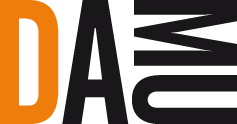 Dramaturgie činoherního divadla(N0215A310503)Navazující magisterský programakreditační spisA-I – Základní informace o žádosti o akreditaciNázev vysoké školy: Akademie múzických umění v PrazeNázev součásti vysoké školy:	Divadelní fakultaNázev spolupracující instituce:-Název studijního programu:Dramaturgie činoherního divadla (N0215A310503), navazující magisterský programTyp žádosti o akreditaci: udělení nové akreditaceSchvalující orgán: Akademický senát DAMU, Umělecká rada DAMU, Rada pro vnitřní hodnocení AMUDatum schválení žádosti: AS DAMU: datum, UR DAMU: datum, RVH AMU: datumOdkazy na relevantní vnitřní předpisy:Vnitřní předpisy DAMU a AMUhttps://www.damu.cz/cs/uredni-deska/predpisy/  ISCED F:0215 – Hudební a scénické uměníObsahem teoretických znalostí i účelem studia, jakož i podle dalších kritérií, se jedná o program jednoznačně patřící do kategorie scénického umění.B-I – Charakteristika studijního programu
B-IIa – Studijní plány a návrh témat prací (bakalářské a magisterské studijní programy)Studijní plán: Dramaturgie činoherního divadla (M.A.) (201-2022-CDM)Povinné předmětyPovinně volitelné předmětyVolitelné předměty

B-III Charakteristika studijních předmětůPovinné předmětyPovinně volitelné předmětyVolitelné předměty



Verze šablony: 18-01-2021 22:00
Název studijního programuDramaturgie činoherního divadla (N0215A310503)Typ studijního programuNavazující magisterskýProfil studijního programuakademicky zaměřenýForma studiaprezenční formaStandardní doba studia2 rokyJazyk studiačeštinaUdělovaný akademický titulMgA.Rigorózní řízeníneGarant studijního programuprof. PhDr. Daria ULLRICHOVÁZaměření na přípravu k výkonu regulovaného povoláníneZaměření na přípravu odborníků z oblasti bezpečnosti České republikyneUznávací orgán-Oblast(i) vzdělávání a u kombinovaného studijního programu podíl jednotlivých oblastí vzdělávání v %UměníCíle studia ve studijním programuCílem výuky je výchova a podpora silných a originálních osobností s jedinečným viděním světa, velkou mírou sebereflexe a schopnosti dalšího samostatného osobnostního zrání a uměleckého vývoje. Student magisterského oboru dramaturgie by se měl stát platným členem inscenačního týmu, nejbližším spolupracovníkem režiséra, interním hodnotitelem zkušebního procesu. Musí umět získat pro dramaturgicko-režijní koncepci celou skupinu herců a pomoci jim hledat a fixovat čitelnou podobu dramatické postavy v souhře s partnery. Strategickým cílem a hodnotícím výstupem je vytvoření textové podoby inscenace (vlastní hry, překladu, dramatizace) jako uměleckého artefaktu s prokazatelným osobním interpretačním vkladem. K tomu patří i tvorba a redakce celého konvolutu doprovodných textových materiálů, které slouží propagaci a doplnění inscenace ve školním divadle Disk.Profil absolventa studijního programuMagistr oboru dramaturgie musí být schopen jak samostatné tvorby, tak intenzivní spolupráce s režisérem na přípravě a zkoušení celovečerní hry pro absolventské představení v Disku. Součástí jeho dovedností musí být i schopnost reflektovat specifické problémy dramaturgie a režie v magisterské písemné práci na odpovídající teoretické úrovni. Musí zvládnout profesionální základy dramaturgické práce nejen v divadle, ale také v ostatních mediích, rozhlase, televizi, orientovat se v produkci, organizaci a řízení divadla. Ve všech těchto oblastech může najít budoucí profesionální uplatnění.Předpokládané uplatnění absolventů (typické pracovní pozice)Viz profil absolventaPravidla a podmínky pro tvorbu studijních plánůZákladní rámec pro koncepci studijních programů na AMU vytvářejí jednak Pravidla vnitřního hodnocení AMU, specifikující základní principy akreditačních procesů, tak stávající praxi dále formálně ukotví vznikající Akreditační řád AMU.

Studijní plány jsou vytvářeny v souladu se Studijním a zkušebním řádem AMU, který na základě specifik vysokého uměleckého vzdělávání vymezuje v rámci typologie předmětů hlavní povinný předmět: V případě studijního programu Režie činoherního divadla jde o soubor klíčových uměleckých (resp. talentových), nejtěsněji propojených předmětů profilujícího základu: Dramaturgická tvorba, Scénická tvorba a Inscenační tvorba, která je realizována zpravidla ve školním studiovém divadle DISK. Osnova těchto předmětů je dána rámcově v souladu s hlavními cíli výuky a v jednotlivých ročnících resp. semestrech je vytvářena vedoucími pedagogy ročníků na základě konkrétních tvůrčích úkolů. Studenti jsou však vždy vedeni k intenzivní týmové spolupráci a teoretickému i praktickému poznávání jednotlivých profesí, nutných ke vzniku souborného divadelního díla. V systému hodnocení proto hraje nejdůležitější roli prezentace uměleckého výstupu (scénického útvaru) před komisí, tzv. klauzurní zkouška či při veřejném představení realizovaném v podmínkách profesionálního divadla: principem je komplexní hodnocení rozvoje talentových předpokladů, znalostí a dovedností studenta uplatněných v kolektivně vznikajícím díle. Vzhledem k charakteru hlavních předmětů není umožněno opakování atestace.

Studenti absolvují další povinné předměty, které v návaznosti na hlavní předměty rozvíjejí předpoklady pro zvolený profesní obor, a procházejí povinným cyklem teoretických a historických přednášek a seminářů teoretického základu, tvořících součást státní závěrečné (magisterské) zkoušky. 

Specifikem studijního plánu je povolená flexibilita v rozdělení kreditů (60 ECTS za akademický rok) mezi zimní a letní semestr, vycházející z výraznější studijní a tvůrčí zátěže spojené s dokončováním uměleckých výstupů v letním semestru. Součástí každého studijního plánu je dále povinné absolvování oborově zaměřené výuky anglického jazyka, v minimálním rozsahu 6 ECTS za studijní cyklus.

Klasifikace je udělována podle Kreditního systému (ECTS – European Credit Transfer System), který byl zaveden na základě Boloňských dohod z roku 1999 s cílem sjednotit a integrovat vysokoškolský systém v Evropské Unii.

Předměty ukončené zkouškou jsou klasifikovány podle stupnice A–E (F = nevyhověl), u ostatních předmětů je využíváno hodnocení započteno/nezapočteno; kombinace obou atestací není možná.

Standardní délka vyučovací hodiny je 45 minut. Základními organizačními formami výuky jsou přednáška, seminář, cvičení, dílna, přičemž tři poslední formy výuky v různé míře zahrnují i vznik uměleckých výstupů. Výuka probíhá buď na týdenní bázi, nebo formou intenzivních bloků, workshopů a kurzů.

Ve studijním plánu se automaticky předpokládají prerekvizity v podobě sekvencí předmětů označených postupně rostoucím číslem za názvem předmětu. Tento typ prerekvizity není specificky uváděn v příloze BIII k jednotlivým předmětům. Pokud má předmět nesekvenční prerekvizity, tak je v příloze BIII k předmětu uvedena explicitně. Ve stejném smyslu neuvádíme korekvizity, ty jsou dány povinným zařazením předmětu do konkrétního ročníku a semestru společně s dalšími předměty. Studijní plán nevyužívá ekvivalencí.Podmínky k přijetí ke studiuPřijímací řízení na magisterský studijní program je podmíněno absolvováním bakalářského studijního programu. Účelem přijímacího řízení je ověřit schopnost uchazeče k dalšímu rozvoji jeho talentu, teoretických znalostí a profesních dovedností.

Přijímací řízení nemůže být uchazeči prominuto. Obvyklou součástí přijímacího řízení je talentová zkouška. Pokud ji uchazeč úspěšně neabsolvuje, může být přijímací řízení s ním ukončeno předčasně.

O přijetí uchazeče do studia v magisterském studijním programu rozhoduje děkan na základě doporučení přijímací komise. Poslední instancí v přijímacím řízení je rektor. Jeho rozhodnutí je konečné.

Konkrétní požadavky pro přijetí ke studiu jsou zveřejněny na prostřednictvím webových stránek http://www.damu.cz/pro-uchazece

Elektronická přihláška ke studiu: https://prihlaska.amu.cz/apps/kos/prihlaska/Návaznost na další typy studijních programůPo absolvování a řádném ukončení magisterského studijního programu, je možné pokračovat v dalším studiu v doktorandském studijním programu.Název předmětuRozsahZpůsob ověřeníPočet kreditůVyučujícíSemestr výukyKategorie předmětuProfilující základAnglický jazyk pro odborné účely 3 (kód: 702DAOU3)2TZK3Mgr. Hana BARTŮŇKOVÁ ; Mgr. Ludmila BOHUSLAVOVÁ, Ph.D. ; PhDr. Štěpánka PÁROVÁ1PODivadelní management 1 (kód: 201DMG1)2TZ1prof. MgA. Jan BURIAN1PBDramaturgická tvorba 1 (kód: 201DVD1)4TZK8prof. Mgr. Jan HANČIL ; MgA. Milan ŠOTEK, Ph.D. ; prof. PhDr. Daria ULLRICHOVÁ ; prof. MgA. Jan VEDRAL, PhD.1PHPřekladatelský seminář 1 (kód: 201PRS1)2TZ1doc. PhDr. Zuzana AUGUSTOVÁ, Ph.D. ; Mgr. Jitka GORIAUX PELECHOVÁ, PhD ; doc. Jitka GORIAUX PELECHOVÁ, Ph.D. ; prof. Mgr. Jan HANČIL ; Ladislav ŠENKYŘÍK ; Ladislav ŠENKÝŘÍK1PBScénická tvorba 1 (kód: 201STM1)8TZK10prof. MgA. Jan BURIAN ; Mgr. Michal DOČEKAL ; prof. Mgr. Jan HANČIL ; doc. MgA. Jakub KORČÁK ; Mgr. Jana KUDLÁČKOVÁ ; Jan NEBESKÝ ; doc. Mgr. Milan SCHEJBAL ; prof. MgA. Zuzana SÍLOVÁ, Ph.D. ; MgA. Milan ŠOTEK, Ph.D. ; prof. PhDr. Daria ULLRICHOVÁ ; prof. MgA. Jan VEDRAL, PhD.1PHVývojové tendence západního divadla v moderní kultuře 1 (kód: 201VTZ1)3TZ2doc. Jitka GORIAUX PELECHOVÁ, Ph.D.1PBAnglický jazyk pro odborné účely 4 (kód: 702DAOU4)2TZK32PODivadelní management 2 (kód: 201DMG2)2TZK2prof. MgA. Jan BURIAN2PBDramaturgická tvorba 2 (kód: 201DVD2)4TZK8prof. Mgr. Jan HANČIL ; Mgr. Jana KUDLÁČKOVÁ ; MgA. Milan ŠOTEK, Ph.D. ; prof. PhDr. Daria ULLRICHOVÁ ; prof. MgA. Jan VEDRAL, PhD.2PHInscenační tvorba 1 (kód: 201ICD1)20TZK10prof. MgA. Jan BURIAN ; MgA. Juraj DEÁK ; Mgr. Michal DOČEKAL ; prof. Mgr. Jan HANČIL ; doc. MgA. Jakub KORČÁK ; Mgr. Jana KUDLÁČKOVÁ ; Jan NEBESKÝ ; doc. Mgr. Milan SCHEJBAL ; prof. MgA. Zuzana SÍLOVÁ, Ph.D. ; prof. PhDr. Daria ULLRICHOVÁ ; prof. MgA. Jan VEDRAL, PhD.2PHOborová praxe 1 (kód: 201ORD1)Z4Mgr. Jana KUDLÁČKOVÁ ; prof. PhDr. Daria ULLRICHOVÁ ; prof. MgA. Jan VEDRAL, PhD.2PBPřekladatelský seminář 2 (kód: 201PRS2)2TZ1doc. PhDr. Zuzana AUGUSTOVÁ, Ph.D. ; doc. Jitka GORIAUX PELECHOVÁ, Ph.D. ; prof. Mgr. Jan HANČIL ; Ladislav ŠENKYŘÍK2PBRočníkový kurz KČD 1 (kód: 201RDM1)16SZ1prof. MgA. Jan BURIAN ; MgA. Juraj DEÁK ; doc. Mgr. Milan SCHEJBAL ; prof. PhDr. Daria ULLRICHOVÁ ; prof. MgA. Jan VEDRAL, PhD.2PBTelevizní adaptace divadelní inscenace 1 (kód: 201TDD1)3TZ1Ondřej ŠRÁMEK2PBDramaturgická tvorba 3 (kód: 201DVD3)4TZK8prof. Mgr. Jan HANČIL ; Mgr. Jana KUDLÁČKOVÁ ; MgA. Milan ŠOTEK, Ph.D. ; prof. PhDr. Daria ULLRICHOVÁ ; prof. MgA. Jan VEDRAL, PhD.3PHInscenační tvorba 2 (kód: 201ICD2)20TZK15prof. MgA. Jan BURIAN ; MgA. Juraj DEÁK ; Mgr. Michal DOČEKAL ; prof. Mgr. Jan HANČIL ; doc. MgA. Jakub KORČÁK ; Mgr. Jana KUDLÁČKOVÁ ; Jan NEBESKÝ ; doc. Mgr. Tomáš PAVELKA ; MgA. Miroslava PLEŠTILOVÁ ; Mgr. Martina PREISSOVÁ ; doc. Mgr. Milan SCHEJBAL ; prof. MgA. Zuzana SÍLOVÁ, Ph.D. ; doc. Tomáš TÖPFER ; prof. PhDr. Daria ULLRICHOVÁ ; prof. MgA. Jan VEDRAL, PhD.3PHPřekladatelský seminář 3 (kód: 201PRS3)2TZK1doc. PhDr. Zuzana AUGUSTOVÁ, Ph.D. ; doc. Jitka GORIAUX PELECHOVÁ, Ph.D. ; prof. Mgr. Jan HANČIL ; Ladislav ŠENKYŘÍK3PBTelevizní adaptace divadelní inscenace 2 (kód: 201TDD2)3TZ2Ondřej ŠRÁMEK3PBVývojové tendence západního divadla v moderní kultuře 2 (kód: 201VTZ2)3TZ2doc. Jitka GORIAUX PELECHOVÁ, Ph.D.3PBDramaturgická tvorba 4 (kód: 201DVD4)4TZK8prof. Mgr. Jan HANČIL ; Mgr. Jana KUDLÁČKOVÁ ; MgA. Milan ŠOTEK, Ph.D. ; prof. PhDr. Daria ULLRICHOVÁ ; prof. MgA. Jan VEDRAL, PhD.4PHInscenační tvorba 3 (kód: 201ICD3)20TZK15prof. MgA. Jan BURIAN ; MgA. Juraj DEÁK ; Mgr. Michal DOČEKAL ; prof. Mgr. Jan HANČIL ; doc. MgA. Jakub KORČÁK ; Mgr. Jana KUDLÁČKOVÁ ; Jan NEBESKÝ ; doc. Mgr. Milan SCHEJBAL ; prof. MgA. Zuzana SÍLOVÁ, Ph.D. ; prof. PhDr. Daria ULLRICHOVÁ ; prof. MgA. Jan VEDRAL, PhD.4PHMagisterský diplomový seminář 1 (kód: 201MDD1)Z2prof. MgA. Jan BURIAN ; Mgr. Michal DOČEKAL ; prof. Mgr. Jan HANČIL ; Mgr. Jana KUDLÁČKOVÁ ; doc. Mgr. Milan SCHEJBAL ; prof. MgA. Zuzana SÍLOVÁ, Ph.D. ; MgA. Milan ŠOTEK, Ph.D. ; prof. PhDr. Daria ULLRICHOVÁ ; prof. MgA. Jan VEDRAL, PhD.4PBOborová praxe 2 (kód: 201ORD2)Z4Mgr. Jana KUDLÁČKOVÁ ; prof. PhDr. Daria ULLRICHOVÁ ; prof. MgA. Jan VEDRAL, PhD.4PBRočníkový kurz KČD 2 (kód: 201RDM2)16SZ1prof. MgA. Jan BURIAN ; MgA. Juraj DEÁK ; doc. Mgr. Milan SCHEJBAL ; prof. PhDr. Daria ULLRICHOVÁ ; prof. MgA. Jan VEDRAL, PhD.4PBTeorie divadla a jeho složek 1 (kód: 201TVM1)3TZ2doc. Jitka GORIAUX PELECHOVÁ, Ph.D. ; Mgr. Jana KUDLÁČKOVÁ ; prof. MgA. Zuzana SÍLOVÁ, Ph.D. ; prof. MgA. Jan VEDRAL, PhD.4PBNázev předmětuRozsahZpůsob ověřeníPočet kreditůVyučujícíProfilující základNázev předmětuRozsahZpůsob ověřeníPočet kreditůVyučujícíSoučásti SZZ a jejich obsahStudium tohoto studijním programu se řádně ukončuje státní závěrečnou zkouškou. Tato zkouška se koná před zkušební komisí složenou z profesorů, docentů a odborných asistentů fakulty, případně i z přizvaných odborníků schválených uměleckou radou fakulty. Průběh státní závěrečné zkoušky a vyhlášení výsledku jsou veřejné.

Student musí složit státní závěrečnou zkoušku nejpozději během dvou akademických let od splnění studijních povinností daných studijním plánem. Ke státní závěrečné zkoušce se přihlašuje student, který splnil studijní podmínky dané studijním plánem, odevzdal vysokoškolskou kvalifikační práci se všemi předepsanými náležitostmi a získal potřebný počet kreditů. Součástí zkoušky je obhajoba diplomové práce. Obsah státní závěrečné zkoušky pro jednotlivé studijní obory stanovuje děkan na základě návrhu příslušné katedry.

Státní závěrečná zkouška se klasifikuje stupnicí -A, B, C, D, E, F-. Celkové hodnocení státní závěrečné zkoušky určí zkušební komise neveřejným hlasováním.Další studijní povinnostiU studentů dramaturgie je nezbytné promyšleně a systematicky kombinovat teoretickou a praktickou výuku, modifikovanou podle individuálního zájmu a zaměření.Návrh témat kvalifikačních prací a témata obhájených prací-
Návrh témat rigorózních prací a témata obhájených prací-Součásti SRZ a jejich obsah-B-III – Charakteristika studijního předmětuB-III – Charakteristika studijního předmětuB-III – Charakteristika studijního předmětuB-III – Charakteristika studijního předmětuNázev studijního předmětu702DAOU3 - Anglický jazyk pro odborné účely 3702DAOU3 - Anglický jazyk pro odborné účely 3702DAOU3 - Anglický jazyk pro odborné účely 3Typ předmětuPovinné předmětysemestr výuky1Rozsah studijního předmětu2Tkreditů3Prerekvizity, korekvizity, ekvivalenceZpůsob ověření studijních výsledkůzkouškaForma výukyForma způsobu ověření studijních výsledků a další požadavky na studentaPožadavky pro úspěšné absolvování předmětu:
Docházka (min. 60%)

Známka je udělena na základě následujících aktivit:
1. Aktivita na hodinách 20%
2. Písemný úkol 20%
3. Seznam 10 slovíček (souvisejících s studovaným oborem /specializací + překlad, výklad termínu, ideálně zahrnout použití v kontextu (příkladová věta), případně i související slova (přídavná slova, slovesa atd.), možno odevzdat ve formě myšlenkové mapy) 20%
4. Prezentace  40%


Hodnotící škála:
• A = 100-90% (výborný výkon převyšující daná kritéria) 
• B = 89-80% (nadprůměrný výkon s minimem chyb)
• C = 79-73% (průměrný výkon s přijatelným počtem chyb) 
• D = 72-66%  (přijatelný výkon s větším počtem chyb)
• E = 65-60% (výkon vykazující minimální naplnění kritérií)
• F = 59% a méně (nepřijatelný výkon)

Student je povinen vykonat zkoušku, resp. vypracovat písemnou práci, osobně, poctivě a za dodržení stanovených pravidel. Poruší-li student pravidla zkoušky, je hodnocen stupněm „F“ nebo „nezapočteno“, a případně může být jeho jednání považováno za plagiátorství.

Plagiátorství je závažný přestupek proti etickým standardům vysokoškolského studia (viz Etický kodex AMU). Podrobněji se o tom, co je považováno za plagiátorství, můžete poučit zde: https://www.amu.cz/cs/studium/bakalarske-diplomove-a-disertacni-prace-vskp/tvorba-a-odevzdani-vskp/etika-psani-odborneho-textu-a-jak-citovat/Požadavky pro úspěšné absolvování předmětu:
Docházka (min. 60%)

Známka je udělena na základě následujících aktivit:
1. Aktivita na hodinách 20%
2. Písemný úkol 20%
3. Seznam 10 slovíček (souvisejících s studovaným oborem /specializací + překlad, výklad termínu, ideálně zahrnout použití v kontextu (příkladová věta), případně i související slova (přídavná slova, slovesa atd.), možno odevzdat ve formě myšlenkové mapy) 20%
4. Prezentace  40%


Hodnotící škála:
• A = 100-90% (výborný výkon převyšující daná kritéria) 
• B = 89-80% (nadprůměrný výkon s minimem chyb)
• C = 79-73% (průměrný výkon s přijatelným počtem chyb) 
• D = 72-66%  (přijatelný výkon s větším počtem chyb)
• E = 65-60% (výkon vykazující minimální naplnění kritérií)
• F = 59% a méně (nepřijatelný výkon)

Student je povinen vykonat zkoušku, resp. vypracovat písemnou práci, osobně, poctivě a za dodržení stanovených pravidel. Poruší-li student pravidla zkoušky, je hodnocen stupněm „F“ nebo „nezapočteno“, a případně může být jeho jednání považováno za plagiátorství.

Plagiátorství je závažný přestupek proti etickým standardům vysokoškolského studia (viz Etický kodex AMU). Podrobněji se o tom, co je považováno za plagiátorství, můžete poučit zde: https://www.amu.cz/cs/studium/bakalarske-diplomove-a-disertacni-prace-vskp/tvorba-a-odevzdani-vskp/etika-psani-odborneho-textu-a-jak-citovat/Požadavky pro úspěšné absolvování předmětu:
Docházka (min. 60%)

Známka je udělena na základě následujících aktivit:
1. Aktivita na hodinách 20%
2. Písemný úkol 20%
3. Seznam 10 slovíček (souvisejících s studovaným oborem /specializací + překlad, výklad termínu, ideálně zahrnout použití v kontextu (příkladová věta), případně i související slova (přídavná slova, slovesa atd.), možno odevzdat ve formě myšlenkové mapy) 20%
4. Prezentace  40%


Hodnotící škála:
• A = 100-90% (výborný výkon převyšující daná kritéria) 
• B = 89-80% (nadprůměrný výkon s minimem chyb)
• C = 79-73% (průměrný výkon s přijatelným počtem chyb) 
• D = 72-66%  (přijatelný výkon s větším počtem chyb)
• E = 65-60% (výkon vykazující minimální naplnění kritérií)
• F = 59% a méně (nepřijatelný výkon)

Student je povinen vykonat zkoušku, resp. vypracovat písemnou práci, osobně, poctivě a za dodržení stanovených pravidel. Poruší-li student pravidla zkoušky, je hodnocen stupněm „F“ nebo „nezapočteno“, a případně může být jeho jednání považováno za plagiátorství.

Plagiátorství je závažný přestupek proti etickým standardům vysokoškolského studia (viz Etický kodex AMU). Podrobněji se o tom, co je považováno za plagiátorství, můžete poučit zde: https://www.amu.cz/cs/studium/bakalarske-diplomove-a-disertacni-prace-vskp/tvorba-a-odevzdani-vskp/etika-psani-odborneho-textu-a-jak-citovat/Požadavky pro úspěšné absolvování předmětu:
Docházka (min. 60%)

Známka je udělena na základě následujících aktivit:
1. Aktivita na hodinách 20%
2. Písemný úkol 20%
3. Seznam 10 slovíček (souvisejících s studovaným oborem /specializací + překlad, výklad termínu, ideálně zahrnout použití v kontextu (příkladová věta), případně i související slova (přídavná slova, slovesa atd.), možno odevzdat ve formě myšlenkové mapy) 20%
4. Prezentace  40%


Hodnotící škála:
• A = 100-90% (výborný výkon převyšující daná kritéria) 
• B = 89-80% (nadprůměrný výkon s minimem chyb)
• C = 79-73% (průměrný výkon s přijatelným počtem chyb) 
• D = 72-66%  (přijatelný výkon s větším počtem chyb)
• E = 65-60% (výkon vykazující minimální naplnění kritérií)
• F = 59% a méně (nepřijatelný výkon)

Student je povinen vykonat zkoušku, resp. vypracovat písemnou práci, osobně, poctivě a za dodržení stanovených pravidel. Poruší-li student pravidla zkoušky, je hodnocen stupněm „F“ nebo „nezapočteno“, a případně může být jeho jednání považováno za plagiátorství.

Plagiátorství je závažný přestupek proti etickým standardům vysokoškolského studia (viz Etický kodex AMU). Podrobněji se o tom, co je považováno za plagiátorství, můžete poučit zde: https://www.amu.cz/cs/studium/bakalarske-diplomove-a-disertacni-prace-vskp/tvorba-a-odevzdani-vskp/etika-psani-odborneho-textu-a-jak-citovat/Garant předmětuZapojení garanta do výuky předmětuVyučujícíMgr. Hana BARTŮŇKOVÁ ; Mgr. Ludmila BOHUSLAVOVÁ, Ph.D. ; PhDr. Štěpánka PÁROVÁMgr. Hana BARTŮŇKOVÁ ; Mgr. Ludmila BOHUSLAVOVÁ, Ph.D. ; PhDr. Štěpánka PÁROVÁMgr. Hana BARTŮŇKOVÁ ; Mgr. Ludmila BOHUSLAVOVÁ, Ph.D. ; PhDr. Štěpánka PÁROVÁMgr. Hana BARTŮŇKOVÁ ; Mgr. Ludmila BOHUSLAVOVÁ, Ph.D. ; PhDr. Štěpánka PÁROVÁStručná anotace předmětuObsah kurzu
Week 1  
Defining Success in the Arts
Past Perfect Tense

Week 2
Financing Theatre
Narrative Tenses 1 (Past Perfect simple + continuous, Past Simple)

Week 3
Theatre Audiences 
Narrative Tenses 2 (Would, used to)
   
Week 4
Theatre Festivals
Past Modals

Week 5
Why Dance is as Important as Math in School
Passive

Week 6
Modern Dance
Have / get smth done


Week 7
Submitting a performance to theatre festival (Filling out a form, writing a synopsis)
Word Formation 1 (Nouns)
  
Week 8
Presentation Skills
Word Formation 2 (Verbs)

Week 9
Contemporary Circus
Verbs + infinitive  and -ing 1

Week 10
New Forms of Theatre: Site-specific, Interactive, Immersive 
Verbs + infinitive and -ing 2

Week 11
Why Theatre is Essential to Democracy
Possessive adjectives + pronouns

Week 12
Do We Need Art School?
Quite + actually

Výsledky učení
Cílem předmětu je upevnění a rozvinutí jazykových kompetencí (receptivních i produktivních) na základě osvojení odborné slovní zásoby, četby a porozumění textů s divadelní tématikou. Po absolvování předmětu by studenti měli být schopni:
• prokázat schopnost globálního i detailního porozumění autentického odborného textu, vztahujícího se k různým odvětvím divadelní tvorby a porozumět v nich se vyskytující slovní zásobě,
• vést o myšlenkách vyjádřených v autentických textech odborně zaměřenou diskusi a obhájit své stanovisko,
• porozumět ústnímu projevu na odborné téma přednášenému normálním tempem (např. přednáška, prezentace),
• zvládnout základní útvary profesně zaměřené písemné komunikace, jako je komunikace s divadelním festivalem, vyplnění žádosti o grant atd.,
• aktivně komunikovat za použití gramatických struktur a jevů v rozsahu daném předmětem.

Předmět je na úrovni B2 dle SERR.
Obsah kurzu
Week 1  
Defining Success in the Arts
Past Perfect Tense

Week 2
Financing Theatre
Narrative Tenses 1 (Past Perfect simple + continuous, Past Simple)

Week 3
Theatre Audiences 
Narrative Tenses 2 (Would, used to)
   
Week 4
Theatre Festivals
Past Modals

Week 5
Why Dance is as Important as Math in School
Passive

Week 6
Modern Dance
Have / get smth done


Week 7
Submitting a performance to theatre festival (Filling out a form, writing a synopsis)
Word Formation 1 (Nouns)
  
Week 8
Presentation Skills
Word Formation 2 (Verbs)

Week 9
Contemporary Circus
Verbs + infinitive  and -ing 1

Week 10
New Forms of Theatre: Site-specific, Interactive, Immersive 
Verbs + infinitive and -ing 2

Week 11
Why Theatre is Essential to Democracy
Possessive adjectives + pronouns

Week 12
Do We Need Art School?
Quite + actually

Výsledky učení
Cílem předmětu je upevnění a rozvinutí jazykových kompetencí (receptivních i produktivních) na základě osvojení odborné slovní zásoby, četby a porozumění textů s divadelní tématikou. Po absolvování předmětu by studenti měli být schopni:
• prokázat schopnost globálního i detailního porozumění autentického odborného textu, vztahujícího se k různým odvětvím divadelní tvorby a porozumět v nich se vyskytující slovní zásobě,
• vést o myšlenkách vyjádřených v autentických textech odborně zaměřenou diskusi a obhájit své stanovisko,
• porozumět ústnímu projevu na odborné téma přednášenému normálním tempem (např. přednáška, prezentace),
• zvládnout základní útvary profesně zaměřené písemné komunikace, jako je komunikace s divadelním festivalem, vyplnění žádosti o grant atd.,
• aktivně komunikovat za použití gramatických struktur a jevů v rozsahu daném předmětem.

Předmět je na úrovni B2 dle SERR.
Obsah kurzu
Week 1  
Defining Success in the Arts
Past Perfect Tense

Week 2
Financing Theatre
Narrative Tenses 1 (Past Perfect simple + continuous, Past Simple)

Week 3
Theatre Audiences 
Narrative Tenses 2 (Would, used to)
   
Week 4
Theatre Festivals
Past Modals

Week 5
Why Dance is as Important as Math in School
Passive

Week 6
Modern Dance
Have / get smth done


Week 7
Submitting a performance to theatre festival (Filling out a form, writing a synopsis)
Word Formation 1 (Nouns)
  
Week 8
Presentation Skills
Word Formation 2 (Verbs)

Week 9
Contemporary Circus
Verbs + infinitive  and -ing 1

Week 10
New Forms of Theatre: Site-specific, Interactive, Immersive 
Verbs + infinitive and -ing 2

Week 11
Why Theatre is Essential to Democracy
Possessive adjectives + pronouns

Week 12
Do We Need Art School?
Quite + actually

Výsledky učení
Cílem předmětu je upevnění a rozvinutí jazykových kompetencí (receptivních i produktivních) na základě osvojení odborné slovní zásoby, četby a porozumění textů s divadelní tématikou. Po absolvování předmětu by studenti měli být schopni:
• prokázat schopnost globálního i detailního porozumění autentického odborného textu, vztahujícího se k různým odvětvím divadelní tvorby a porozumět v nich se vyskytující slovní zásobě,
• vést o myšlenkách vyjádřených v autentických textech odborně zaměřenou diskusi a obhájit své stanovisko,
• porozumět ústnímu projevu na odborné téma přednášenému normálním tempem (např. přednáška, prezentace),
• zvládnout základní útvary profesně zaměřené písemné komunikace, jako je komunikace s divadelním festivalem, vyplnění žádosti o grant atd.,
• aktivně komunikovat za použití gramatických struktur a jevů v rozsahu daném předmětem.

Předmět je na úrovni B2 dle SERR.
Obsah kurzu
Week 1  
Defining Success in the Arts
Past Perfect Tense

Week 2
Financing Theatre
Narrative Tenses 1 (Past Perfect simple + continuous, Past Simple)

Week 3
Theatre Audiences 
Narrative Tenses 2 (Would, used to)
   
Week 4
Theatre Festivals
Past Modals

Week 5
Why Dance is as Important as Math in School
Passive

Week 6
Modern Dance
Have / get smth done


Week 7
Submitting a performance to theatre festival (Filling out a form, writing a synopsis)
Word Formation 1 (Nouns)
  
Week 8
Presentation Skills
Word Formation 2 (Verbs)

Week 9
Contemporary Circus
Verbs + infinitive  and -ing 1

Week 10
New Forms of Theatre: Site-specific, Interactive, Immersive 
Verbs + infinitive and -ing 2

Week 11
Why Theatre is Essential to Democracy
Possessive adjectives + pronouns

Week 12
Do We Need Art School?
Quite + actually

Výsledky učení
Cílem předmětu je upevnění a rozvinutí jazykových kompetencí (receptivních i produktivních) na základě osvojení odborné slovní zásoby, četby a porozumění textů s divadelní tématikou. Po absolvování předmětu by studenti měli být schopni:
• prokázat schopnost globálního i detailního porozumění autentického odborného textu, vztahujícího se k různým odvětvím divadelní tvorby a porozumět v nich se vyskytující slovní zásobě,
• vést o myšlenkách vyjádřených v autentických textech odborně zaměřenou diskusi a obhájit své stanovisko,
• porozumět ústnímu projevu na odborné téma přednášenému normálním tempem (např. přednáška, prezentace),
• zvládnout základní útvary profesně zaměřené písemné komunikace, jako je komunikace s divadelním festivalem, vyplnění žádosti o grant atd.,
• aktivně komunikovat za použití gramatických struktur a jevů v rozsahu daném předmětem.

Předmět je na úrovni B2 dle SERR.
Studijní literatura a studijní pomůckyStudijní literatura a studijní pomůckyOnline studijní opora na platformě Moodle AMU: 

DAOU3, paralelka č. 1: https://moodle.amu.cz/course/view.php?id=858
DAOU3, paralelka č. 2: https://moodle.amu.cz/course/view.php?id=856
DAOU3, paralelka č. 3: https://moodle.amu.cz/course/view.php?id=857
DAOU3, paralelka č. 4: https://moodle.amu.cz/course/view.php?id=831
DAOU3, paralelka č. 5: https://moodle.amu.cz/course/view.php?id=858
DAOU3, paralelka č. 6: https://moodle.amu.cz/course/view.php?id=828Online studijní opora na platformě Moodle AMU: 

DAOU3, paralelka č. 1: https://moodle.amu.cz/course/view.php?id=858
DAOU3, paralelka č. 2: https://moodle.amu.cz/course/view.php?id=856
DAOU3, paralelka č. 3: https://moodle.amu.cz/course/view.php?id=857
DAOU3, paralelka č. 4: https://moodle.amu.cz/course/view.php?id=831
DAOU3, paralelka č. 5: https://moodle.amu.cz/course/view.php?id=858
DAOU3, paralelka č. 6: https://moodle.amu.cz/course/view.php?id=828Online studijní opora na platformě Moodle AMU: 

DAOU3, paralelka č. 1: https://moodle.amu.cz/course/view.php?id=858
DAOU3, paralelka č. 2: https://moodle.amu.cz/course/view.php?id=856
DAOU3, paralelka č. 3: https://moodle.amu.cz/course/view.php?id=857
DAOU3, paralelka č. 4: https://moodle.amu.cz/course/view.php?id=831
DAOU3, paralelka č. 5: https://moodle.amu.cz/course/view.php?id=858
DAOU3, paralelka č. 6: https://moodle.amu.cz/course/view.php?id=828Online studijní opora na platformě Moodle AMU: 

DAOU3, paralelka č. 1: https://moodle.amu.cz/course/view.php?id=858
DAOU3, paralelka č. 2: https://moodle.amu.cz/course/view.php?id=856
DAOU3, paralelka č. 3: https://moodle.amu.cz/course/view.php?id=857
DAOU3, paralelka č. 4: https://moodle.amu.cz/course/view.php?id=831
DAOU3, paralelka č. 5: https://moodle.amu.cz/course/view.php?id=858
DAOU3, paralelka č. 6: https://moodle.amu.cz/course/view.php?id=828Informace ke kombinované nebo distanční forměInformace ke kombinované nebo distanční forměInformace ke kombinované nebo distanční forměInformace ke kombinované nebo distanční forměRozsah konzultací (soustředění)Rozsah konzultací (soustředění)Informace o způsobu kontaktu s vyučujícímInformace o způsobu kontaktu s vyučujícímInformace o způsobu kontaktu s vyučujícímInformace o způsobu kontaktu s vyučujícímB-III – Charakteristika studijního předmětuB-III – Charakteristika studijního předmětuB-III – Charakteristika studijního předmětuB-III – Charakteristika studijního předmětuNázev studijního předmětu201DMG1 - Divadelní management 1201DMG1 - Divadelní management 1201DMG1 - Divadelní management 1Typ předmětuPovinné předmětysemestr výuky1Rozsah studijního předmětu2Tkreditů1Prerekvizity, korekvizity, ekvivalenceZpůsob ověření studijních výsledkůzápočetForma výukyForma způsobu ověření studijních výsledků a další požadavky na studentaForma ověření:  ZS – text, LS – esej (cvičení) a rozprava o něm. Zápočet.Forma ověření:  ZS – text, LS – esej (cvičení) a rozprava o něm. Zápočet.Forma ověření:  ZS – text, LS – esej (cvičení) a rozprava o něm. Zápočet.Forma ověření:  ZS – text, LS – esej (cvičení) a rozprava o něm. Zápočet.Garant předmětuZapojení garanta do výuky předmětuVyučujícíprof. MgA. Jan BURIANprof. MgA. Jan BURIANprof. MgA. Jan BURIANprof. MgA. Jan BURIANStručná anotace předmětuObsah kurzu
S proměnou divadelního systému po roce 1989 je spojena i změna financování divadel, vývoj struktury české divadelní sítě, vznik fenoménu nezávislých divadel fungujících mimo zavedené kulturní instituce. Dobré uplatnění absolventa DAMU do jisté míry závisí také na dobré základní znalosti takového systému a schopnosti využít efektivně jeho možnosti, tedy dobře se v tomto prostředí orientovat.  

Obsahem předmětu je výklad seznamující studenty s dílčími problematikami zahrnutými v sylabu předmětu. Do látky uvádí zobecňující vstup pedagoga katedry, uvozující následující pedagogem moderovanou přednáškou odborníka z praxe, konkretizující látku kazuistikami z praxe. Po každém takovém přednáškovém bloku následuje pedagogem katedry řízený seminář, ve kterém se studenti zabývají modelováním postupů souvisejících s aplikací probíraného tématu.

Okruhy problémů: 
I. Vznik inscenace v organizačním a institucionálním rámci tzv. pravidelné dramaturgie a tzv. projektové dramaturgie:
- Institucionální divadlo (divadlo veřejné služby), spolek v neziskovém sektoru, divadlo jako podnikatelský subjekt.
II. Divadlo veřejné služby a jeho produkční činnost, producentské divadlo:
- Středoevropský osvícenecký institucionální model, angloamerický model West End a Broadway, alternativní modely divadla.
III. Autorské právo v divadelní tvorbě.
IV. Soubor a solitér (umělec na volné noze):
- Pracovní právo.
- Etika souborové práce.
V. Inscenace a repertoár.
VI. Provoz a tvorba:
- Komplementární vztah provozní (produkční) složky a tvorby v divadle.
- Provozní modely a cíle instituce/spolku/komerčního podnikatelského subjektu.
- Logistika přípravy, „výroby“ a provozování inscenace v těchto modelech.
- Úkoly a kompetence dramaturgie, uměleckého šéfa, režiséra, scénografa, herce a výrobních, technických, provozních a ekonomických složek při tvorbě.
VII. Tvůrce a marketing.

Výsledky učení
Cílem předmětu je seznámit studenty režie a dramaturgie a (výběrově) herectví s ekonomicko-provozním, organizačním, autorskoprávním a pracovně právním a logistickým rámcem, vymezujícím jejich tvůrčí uplatnění v různých statutárních a organizačních formách divadelní činnosti.Obsah kurzu
S proměnou divadelního systému po roce 1989 je spojena i změna financování divadel, vývoj struktury české divadelní sítě, vznik fenoménu nezávislých divadel fungujících mimo zavedené kulturní instituce. Dobré uplatnění absolventa DAMU do jisté míry závisí také na dobré základní znalosti takového systému a schopnosti využít efektivně jeho možnosti, tedy dobře se v tomto prostředí orientovat.  

Obsahem předmětu je výklad seznamující studenty s dílčími problematikami zahrnutými v sylabu předmětu. Do látky uvádí zobecňující vstup pedagoga katedry, uvozující následující pedagogem moderovanou přednáškou odborníka z praxe, konkretizující látku kazuistikami z praxe. Po každém takovém přednáškovém bloku následuje pedagogem katedry řízený seminář, ve kterém se studenti zabývají modelováním postupů souvisejících s aplikací probíraného tématu.

Okruhy problémů: 
I. Vznik inscenace v organizačním a institucionálním rámci tzv. pravidelné dramaturgie a tzv. projektové dramaturgie:
- Institucionální divadlo (divadlo veřejné služby), spolek v neziskovém sektoru, divadlo jako podnikatelský subjekt.
II. Divadlo veřejné služby a jeho produkční činnost, producentské divadlo:
- Středoevropský osvícenecký institucionální model, angloamerický model West End a Broadway, alternativní modely divadla.
III. Autorské právo v divadelní tvorbě.
IV. Soubor a solitér (umělec na volné noze):
- Pracovní právo.
- Etika souborové práce.
V. Inscenace a repertoár.
VI. Provoz a tvorba:
- Komplementární vztah provozní (produkční) složky a tvorby v divadle.
- Provozní modely a cíle instituce/spolku/komerčního podnikatelského subjektu.
- Logistika přípravy, „výroby“ a provozování inscenace v těchto modelech.
- Úkoly a kompetence dramaturgie, uměleckého šéfa, režiséra, scénografa, herce a výrobních, technických, provozních a ekonomických složek při tvorbě.
VII. Tvůrce a marketing.

Výsledky učení
Cílem předmětu je seznámit studenty režie a dramaturgie a (výběrově) herectví s ekonomicko-provozním, organizačním, autorskoprávním a pracovně právním a logistickým rámcem, vymezujícím jejich tvůrčí uplatnění v různých statutárních a organizačních formách divadelní činnosti.Obsah kurzu
S proměnou divadelního systému po roce 1989 je spojena i změna financování divadel, vývoj struktury české divadelní sítě, vznik fenoménu nezávislých divadel fungujících mimo zavedené kulturní instituce. Dobré uplatnění absolventa DAMU do jisté míry závisí také na dobré základní znalosti takového systému a schopnosti využít efektivně jeho možnosti, tedy dobře se v tomto prostředí orientovat.  

Obsahem předmětu je výklad seznamující studenty s dílčími problematikami zahrnutými v sylabu předmětu. Do látky uvádí zobecňující vstup pedagoga katedry, uvozující následující pedagogem moderovanou přednáškou odborníka z praxe, konkretizující látku kazuistikami z praxe. Po každém takovém přednáškovém bloku následuje pedagogem katedry řízený seminář, ve kterém se studenti zabývají modelováním postupů souvisejících s aplikací probíraného tématu.

Okruhy problémů: 
I. Vznik inscenace v organizačním a institucionálním rámci tzv. pravidelné dramaturgie a tzv. projektové dramaturgie:
- Institucionální divadlo (divadlo veřejné služby), spolek v neziskovém sektoru, divadlo jako podnikatelský subjekt.
II. Divadlo veřejné služby a jeho produkční činnost, producentské divadlo:
- Středoevropský osvícenecký institucionální model, angloamerický model West End a Broadway, alternativní modely divadla.
III. Autorské právo v divadelní tvorbě.
IV. Soubor a solitér (umělec na volné noze):
- Pracovní právo.
- Etika souborové práce.
V. Inscenace a repertoár.
VI. Provoz a tvorba:
- Komplementární vztah provozní (produkční) složky a tvorby v divadle.
- Provozní modely a cíle instituce/spolku/komerčního podnikatelského subjektu.
- Logistika přípravy, „výroby“ a provozování inscenace v těchto modelech.
- Úkoly a kompetence dramaturgie, uměleckého šéfa, režiséra, scénografa, herce a výrobních, technických, provozních a ekonomických složek při tvorbě.
VII. Tvůrce a marketing.

Výsledky učení
Cílem předmětu je seznámit studenty režie a dramaturgie a (výběrově) herectví s ekonomicko-provozním, organizačním, autorskoprávním a pracovně právním a logistickým rámcem, vymezujícím jejich tvůrčí uplatnění v různých statutárních a organizačních formách divadelní činnosti.Obsah kurzu
S proměnou divadelního systému po roce 1989 je spojena i změna financování divadel, vývoj struktury české divadelní sítě, vznik fenoménu nezávislých divadel fungujících mimo zavedené kulturní instituce. Dobré uplatnění absolventa DAMU do jisté míry závisí také na dobré základní znalosti takového systému a schopnosti využít efektivně jeho možnosti, tedy dobře se v tomto prostředí orientovat.  

Obsahem předmětu je výklad seznamující studenty s dílčími problematikami zahrnutými v sylabu předmětu. Do látky uvádí zobecňující vstup pedagoga katedry, uvozující následující pedagogem moderovanou přednáškou odborníka z praxe, konkretizující látku kazuistikami z praxe. Po každém takovém přednáškovém bloku následuje pedagogem katedry řízený seminář, ve kterém se studenti zabývají modelováním postupů souvisejících s aplikací probíraného tématu.

Okruhy problémů: 
I. Vznik inscenace v organizačním a institucionálním rámci tzv. pravidelné dramaturgie a tzv. projektové dramaturgie:
- Institucionální divadlo (divadlo veřejné služby), spolek v neziskovém sektoru, divadlo jako podnikatelský subjekt.
II. Divadlo veřejné služby a jeho produkční činnost, producentské divadlo:
- Středoevropský osvícenecký institucionální model, angloamerický model West End a Broadway, alternativní modely divadla.
III. Autorské právo v divadelní tvorbě.
IV. Soubor a solitér (umělec na volné noze):
- Pracovní právo.
- Etika souborové práce.
V. Inscenace a repertoár.
VI. Provoz a tvorba:
- Komplementární vztah provozní (produkční) složky a tvorby v divadle.
- Provozní modely a cíle instituce/spolku/komerčního podnikatelského subjektu.
- Logistika přípravy, „výroby“ a provozování inscenace v těchto modelech.
- Úkoly a kompetence dramaturgie, uměleckého šéfa, režiséra, scénografa, herce a výrobních, technických, provozních a ekonomických složek při tvorbě.
VII. Tvůrce a marketing.

Výsledky učení
Cílem předmětu je seznámit studenty režie a dramaturgie a (výběrově) herectví s ekonomicko-provozním, organizačním, autorskoprávním a pracovně právním a logistickým rámcem, vymezujícím jejich tvůrčí uplatnění v různých statutárních a organizačních formách divadelní činnosti.Studijní literatura a studijní pomůckyStudijní literatura a studijní pomůckyBohumil Nekolný:  Divadelní systém a kulturní politika. Divadelní ústav, Praha 2006
Bohumil Nekolný:  Divadlo a kreativní sektor, Nakladatelství AMU 2014
Daniel Hrbek: Budování divadla, Nakladatelství AMU, KANT, Praha 2010
Jiří Šesták: Divadlo – kultura – podmínky, Nakladatelství AMU, KANT, Praha 2013
Jiří Srstka: Autorské právo v divadle, AMU, Praha 2007
Jan Dvořák: Kapitoly k tématu realizace divadla, AMU Praha 2005Bohumil Nekolný:  Divadelní systém a kulturní politika. Divadelní ústav, Praha 2006
Bohumil Nekolný:  Divadlo a kreativní sektor, Nakladatelství AMU 2014
Daniel Hrbek: Budování divadla, Nakladatelství AMU, KANT, Praha 2010
Jiří Šesták: Divadlo – kultura – podmínky, Nakladatelství AMU, KANT, Praha 2013
Jiří Srstka: Autorské právo v divadle, AMU, Praha 2007
Jan Dvořák: Kapitoly k tématu realizace divadla, AMU Praha 2005Bohumil Nekolný:  Divadelní systém a kulturní politika. Divadelní ústav, Praha 2006
Bohumil Nekolný:  Divadlo a kreativní sektor, Nakladatelství AMU 2014
Daniel Hrbek: Budování divadla, Nakladatelství AMU, KANT, Praha 2010
Jiří Šesták: Divadlo – kultura – podmínky, Nakladatelství AMU, KANT, Praha 2013
Jiří Srstka: Autorské právo v divadle, AMU, Praha 2007
Jan Dvořák: Kapitoly k tématu realizace divadla, AMU Praha 2005Bohumil Nekolný:  Divadelní systém a kulturní politika. Divadelní ústav, Praha 2006
Bohumil Nekolný:  Divadlo a kreativní sektor, Nakladatelství AMU 2014
Daniel Hrbek: Budování divadla, Nakladatelství AMU, KANT, Praha 2010
Jiří Šesták: Divadlo – kultura – podmínky, Nakladatelství AMU, KANT, Praha 2013
Jiří Srstka: Autorské právo v divadle, AMU, Praha 2007
Jan Dvořák: Kapitoly k tématu realizace divadla, AMU Praha 2005Informace ke kombinované nebo distanční forměInformace ke kombinované nebo distanční forměInformace ke kombinované nebo distanční forměInformace ke kombinované nebo distanční forměRozsah konzultací (soustředění)Rozsah konzultací (soustředění)Informace o způsobu kontaktu s vyučujícímInformace o způsobu kontaktu s vyučujícímInformace o způsobu kontaktu s vyučujícímInformace o způsobu kontaktu s vyučujícímB-III – Charakteristika studijního předmětuB-III – Charakteristika studijního předmětuB-III – Charakteristika studijního předmětuB-III – Charakteristika studijního předmětuNázev studijního předmětu201DVD1 - Dramaturgická tvorba 1201DVD1 - Dramaturgická tvorba 1201DVD1 - Dramaturgická tvorba 1Typ předmětuPovinné předmětysemestr výuky1Rozsah studijního předmětu4Tkreditů8Prerekvizity, korekvizity, ekvivalenceZpůsob ověření studijních výsledkůzkouškaForma výukyForma způsobu ověření studijních výsledků a další požadavky na studentaPodmínky úspěšného ukončení předmětu: aktivní účast na seminářích, zpracování a průběžná prezentace dílčích tvůrčích úkolů, příprava absolventské inscenace. 

Během semestru se vyžaduje samostatná četba a aktivní účast v diskusích na seminářích, minimálně 70% účast. Celkové hodnocení se skládá ze 30 % z hodnocení aktivity na seminářích, 70 % z posouzení dramaturgicko-režijní koncepce absolventského představení a  jeho následné písemné reflexe.

Podmínky úspěšného ukončení předmětu: aktivní účast na seminářích, zpracování a průběžná prezentace dílčích tvůrčích úkolů, příprava absolventské inscenace. 

Během semestru se vyžaduje samostatná četba a aktivní účast v diskusích na seminářích, minimálně 70% účast. Celkové hodnocení se skládá ze 30 % z hodnocení aktivity na seminářích, 70 % z posouzení dramaturgicko-režijní koncepce absolventského představení a  jeho následné písemné reflexe.

Podmínky úspěšného ukončení předmětu: aktivní účast na seminářích, zpracování a průběžná prezentace dílčích tvůrčích úkolů, příprava absolventské inscenace. 

Během semestru se vyžaduje samostatná četba a aktivní účast v diskusích na seminářích, minimálně 70% účast. Celkové hodnocení se skládá ze 30 % z hodnocení aktivity na seminářích, 70 % z posouzení dramaturgicko-režijní koncepce absolventského představení a  jeho následné písemné reflexe.

Podmínky úspěšného ukončení předmětu: aktivní účast na seminářích, zpracování a průběžná prezentace dílčích tvůrčích úkolů, příprava absolventské inscenace. 

Během semestru se vyžaduje samostatná četba a aktivní účast v diskusích na seminářích, minimálně 70% účast. Celkové hodnocení se skládá ze 30 % z hodnocení aktivity na seminářích, 70 % z posouzení dramaturgicko-režijní koncepce absolventského představení a  jeho následné písemné reflexe.

Garant předmětuZapojení garanta do výuky předmětuVyučujícíprof. Mgr. Jan HANČIL ; MgA. Milan ŠOTEK, Ph.D. ; prof. PhDr. Daria ULLRICHOVÁ ; prof. MgA. Jan VEDRAL, PhD.prof. Mgr. Jan HANČIL ; MgA. Milan ŠOTEK, Ph.D. ; prof. PhDr. Daria ULLRICHOVÁ ; prof. MgA. Jan VEDRAL, PhD.prof. Mgr. Jan HANČIL ; MgA. Milan ŠOTEK, Ph.D. ; prof. PhDr. Daria ULLRICHOVÁ ; prof. MgA. Jan VEDRAL, PhD.prof. Mgr. Jan HANČIL ; MgA. Milan ŠOTEK, Ph.D. ; prof. PhDr. Daria ULLRICHOVÁ ; prof. MgA. Jan VEDRAL, PhD.Stručná anotace předmětuObsah kurzu
Předmět, v magisterském stupni určený studentům dramaturgie, dovršuje studium předchozích let samostatnou prací na absolventských představeních - s výrazným autorským nebo překladatelským podílem na textu inscenace a zpracováním všech doprovodných tiskových materiálů. Významnou součástí jsou písemné reflexe vlastní zkušenosti v seminárních pracích, vrcholící pak prací diplomovou. Budování profesionálního zázemí dramaturgické práce:  jazykových znalostí, rozhledu po světové dramatice, historické i současné, znalostí podmínek divadelního provozu, vytváření kontaktů s autory, překladateli a divadelními agenturami. Podstatná je znalost  profesionálního zázemí dramaturgické práce: 

1) Získávání informací o dramatických textech, spolupráce s divadelními agenturami, autory a překladateli.
2) Hledání vhodných textů pro konkrétní tvůrčí tým a herecké obsazení.
3) Sestavování dramaturgického plánu.
4) Dramaturgická příprava konkrétního titulu, analýza, interpretace, tvorba dramaturgicko-režijní koncepce.
5) Literární práce na konkrétním textu: krácení, revize překladu, úpravy, adaptace, dramatizace.
6) Autorství a redakce všech tiskovin: propagačních sloganů, programu k inscenaci, materiálů pro tiskovou konferenci.
7) Aktivní účast na zkouškách a představeních a jejich reflexe, dovršená písemným záznamem celého procesu.

Výsledky učení
Znalosti a dovednosti, získané na bakalářském stupni studia dramaturgie, jsou dovršeny samostatnou tvůrčí prací studentů. Společně se studenty režie vybírají tituly a sestavují dramaturgický plán školního divadla Disk. Přitom musí nejen usilovat o vyjádření svého postoje k světu a divadlu, ale také zohledňovat limity, dané možnostmi hereckého obsazení a nutností zajistit kvalitní práci pro celý herecký ansámbl svých spolužáků. Procházejí výcvikem v podmínkách, které simulují provoz běžného profesionálního činoherního divadla. Přitom nepřestávají prohlubovat své vzdělanostní zázemí a schopnost reflexe divadelního představení, tak aby možnosti jejich budoucího profesionálního uplatnění byly co nejširší. 
Významnou částí přípravy konkrétní inscenace je autorská, překladatelská nebo upravovatelská činnost studentů dramaturgie, vyrůstající z dramaturgicko-režijní koncepce, kterou tvoří společně se studenty režie. Stejně důležitá je analýza a reflexe celého procesu vzniku inscenace a jejího diváckého ohlasu, zachycená v písemné formě seminární a posléze diplomní práce. 

1) Tvorba dramaturgického plánu a dramaturgie jednotlivých titulů ve školním divadle Disk, které je modelem provozu profesionálního činoherního divadla.
2) Literární příprava uváděného dramatického textu a všech souvisejících tiskovin.
3) Písemná reflexe zkušebního procesu inscenace a jejího výsledku, včetně diváckých ohlasů na premiéře i o reprízách.
Obsah kurzu
Předmět, v magisterském stupni určený studentům dramaturgie, dovršuje studium předchozích let samostatnou prací na absolventských představeních - s výrazným autorským nebo překladatelským podílem na textu inscenace a zpracováním všech doprovodných tiskových materiálů. Významnou součástí jsou písemné reflexe vlastní zkušenosti v seminárních pracích, vrcholící pak prací diplomovou. Budování profesionálního zázemí dramaturgické práce:  jazykových znalostí, rozhledu po světové dramatice, historické i současné, znalostí podmínek divadelního provozu, vytváření kontaktů s autory, překladateli a divadelními agenturami. Podstatná je znalost  profesionálního zázemí dramaturgické práce: 

1) Získávání informací o dramatických textech, spolupráce s divadelními agenturami, autory a překladateli.
2) Hledání vhodných textů pro konkrétní tvůrčí tým a herecké obsazení.
3) Sestavování dramaturgického plánu.
4) Dramaturgická příprava konkrétního titulu, analýza, interpretace, tvorba dramaturgicko-režijní koncepce.
5) Literární práce na konkrétním textu: krácení, revize překladu, úpravy, adaptace, dramatizace.
6) Autorství a redakce všech tiskovin: propagačních sloganů, programu k inscenaci, materiálů pro tiskovou konferenci.
7) Aktivní účast na zkouškách a představeních a jejich reflexe, dovršená písemným záznamem celého procesu.

Výsledky učení
Znalosti a dovednosti, získané na bakalářském stupni studia dramaturgie, jsou dovršeny samostatnou tvůrčí prací studentů. Společně se studenty režie vybírají tituly a sestavují dramaturgický plán školního divadla Disk. Přitom musí nejen usilovat o vyjádření svého postoje k světu a divadlu, ale také zohledňovat limity, dané možnostmi hereckého obsazení a nutností zajistit kvalitní práci pro celý herecký ansámbl svých spolužáků. Procházejí výcvikem v podmínkách, které simulují provoz běžného profesionálního činoherního divadla. Přitom nepřestávají prohlubovat své vzdělanostní zázemí a schopnost reflexe divadelního představení, tak aby možnosti jejich budoucího profesionálního uplatnění byly co nejširší. 
Významnou částí přípravy konkrétní inscenace je autorská, překladatelská nebo upravovatelská činnost studentů dramaturgie, vyrůstající z dramaturgicko-režijní koncepce, kterou tvoří společně se studenty režie. Stejně důležitá je analýza a reflexe celého procesu vzniku inscenace a jejího diváckého ohlasu, zachycená v písemné formě seminární a posléze diplomní práce. 

1) Tvorba dramaturgického plánu a dramaturgie jednotlivých titulů ve školním divadle Disk, které je modelem provozu profesionálního činoherního divadla.
2) Literární příprava uváděného dramatického textu a všech souvisejících tiskovin.
3) Písemná reflexe zkušebního procesu inscenace a jejího výsledku, včetně diváckých ohlasů na premiéře i o reprízách.
Obsah kurzu
Předmět, v magisterském stupni určený studentům dramaturgie, dovršuje studium předchozích let samostatnou prací na absolventských představeních - s výrazným autorským nebo překladatelským podílem na textu inscenace a zpracováním všech doprovodných tiskových materiálů. Významnou součástí jsou písemné reflexe vlastní zkušenosti v seminárních pracích, vrcholící pak prací diplomovou. Budování profesionálního zázemí dramaturgické práce:  jazykových znalostí, rozhledu po světové dramatice, historické i současné, znalostí podmínek divadelního provozu, vytváření kontaktů s autory, překladateli a divadelními agenturami. Podstatná je znalost  profesionálního zázemí dramaturgické práce: 

1) Získávání informací o dramatických textech, spolupráce s divadelními agenturami, autory a překladateli.
2) Hledání vhodných textů pro konkrétní tvůrčí tým a herecké obsazení.
3) Sestavování dramaturgického plánu.
4) Dramaturgická příprava konkrétního titulu, analýza, interpretace, tvorba dramaturgicko-režijní koncepce.
5) Literární práce na konkrétním textu: krácení, revize překladu, úpravy, adaptace, dramatizace.
6) Autorství a redakce všech tiskovin: propagačních sloganů, programu k inscenaci, materiálů pro tiskovou konferenci.
7) Aktivní účast na zkouškách a představeních a jejich reflexe, dovršená písemným záznamem celého procesu.

Výsledky učení
Znalosti a dovednosti, získané na bakalářském stupni studia dramaturgie, jsou dovršeny samostatnou tvůrčí prací studentů. Společně se studenty režie vybírají tituly a sestavují dramaturgický plán školního divadla Disk. Přitom musí nejen usilovat o vyjádření svého postoje k světu a divadlu, ale také zohledňovat limity, dané možnostmi hereckého obsazení a nutností zajistit kvalitní práci pro celý herecký ansámbl svých spolužáků. Procházejí výcvikem v podmínkách, které simulují provoz běžného profesionálního činoherního divadla. Přitom nepřestávají prohlubovat své vzdělanostní zázemí a schopnost reflexe divadelního představení, tak aby možnosti jejich budoucího profesionálního uplatnění byly co nejširší. 
Významnou částí přípravy konkrétní inscenace je autorská, překladatelská nebo upravovatelská činnost studentů dramaturgie, vyrůstající z dramaturgicko-režijní koncepce, kterou tvoří společně se studenty režie. Stejně důležitá je analýza a reflexe celého procesu vzniku inscenace a jejího diváckého ohlasu, zachycená v písemné formě seminární a posléze diplomní práce. 

1) Tvorba dramaturgického plánu a dramaturgie jednotlivých titulů ve školním divadle Disk, které je modelem provozu profesionálního činoherního divadla.
2) Literární příprava uváděného dramatického textu a všech souvisejících tiskovin.
3) Písemná reflexe zkušebního procesu inscenace a jejího výsledku, včetně diváckých ohlasů na premiéře i o reprízách.
Obsah kurzu
Předmět, v magisterském stupni určený studentům dramaturgie, dovršuje studium předchozích let samostatnou prací na absolventských představeních - s výrazným autorským nebo překladatelským podílem na textu inscenace a zpracováním všech doprovodných tiskových materiálů. Významnou součástí jsou písemné reflexe vlastní zkušenosti v seminárních pracích, vrcholící pak prací diplomovou. Budování profesionálního zázemí dramaturgické práce:  jazykových znalostí, rozhledu po světové dramatice, historické i současné, znalostí podmínek divadelního provozu, vytváření kontaktů s autory, překladateli a divadelními agenturami. Podstatná je znalost  profesionálního zázemí dramaturgické práce: 

1) Získávání informací o dramatických textech, spolupráce s divadelními agenturami, autory a překladateli.
2) Hledání vhodných textů pro konkrétní tvůrčí tým a herecké obsazení.
3) Sestavování dramaturgického plánu.
4) Dramaturgická příprava konkrétního titulu, analýza, interpretace, tvorba dramaturgicko-režijní koncepce.
5) Literární práce na konkrétním textu: krácení, revize překladu, úpravy, adaptace, dramatizace.
6) Autorství a redakce všech tiskovin: propagačních sloganů, programu k inscenaci, materiálů pro tiskovou konferenci.
7) Aktivní účast na zkouškách a představeních a jejich reflexe, dovršená písemným záznamem celého procesu.

Výsledky učení
Znalosti a dovednosti, získané na bakalářském stupni studia dramaturgie, jsou dovršeny samostatnou tvůrčí prací studentů. Společně se studenty režie vybírají tituly a sestavují dramaturgický plán školního divadla Disk. Přitom musí nejen usilovat o vyjádření svého postoje k světu a divadlu, ale také zohledňovat limity, dané možnostmi hereckého obsazení a nutností zajistit kvalitní práci pro celý herecký ansámbl svých spolužáků. Procházejí výcvikem v podmínkách, které simulují provoz běžného profesionálního činoherního divadla. Přitom nepřestávají prohlubovat své vzdělanostní zázemí a schopnost reflexe divadelního představení, tak aby možnosti jejich budoucího profesionálního uplatnění byly co nejširší. 
Významnou částí přípravy konkrétní inscenace je autorská, překladatelská nebo upravovatelská činnost studentů dramaturgie, vyrůstající z dramaturgicko-režijní koncepce, kterou tvoří společně se studenty režie. Stejně důležitá je analýza a reflexe celého procesu vzniku inscenace a jejího diváckého ohlasu, zachycená v písemné formě seminární a posléze diplomní práce. 

1) Tvorba dramaturgického plánu a dramaturgie jednotlivých titulů ve školním divadle Disk, které je modelem provozu profesionálního činoherního divadla.
2) Literární příprava uváděného dramatického textu a všech souvisejících tiskovin.
3) Písemná reflexe zkušebního procesu inscenace a jejího výsledku, včetně diváckých ohlasů na premiéře i o reprízách.
Studijní literatura a studijní pomůckyStudijní literatura a studijní pomůckyJan Grossman: Analýza 1-6, Praha 2000
Jean – Francois Lyotard: O postmodernismu, Praha 1998
Hans-Georg Gadamer: Warheit und Methode, Tubingen 1975
Hans -Georg Gadamer: Aktualita krásného, Bratislava1995
Günter Figal: Hermeneutická svoboda, 1994
Petr Rezek: Tělo, věc a skutečnost, Praha 2010

Jan Grossman: Analýza 1-6, Praha 2000
Jean – Francois Lyotard: O postmodernismu, Praha 1998
Hans-Georg Gadamer: Warheit und Methode, Tubingen 1975
Hans -Georg Gadamer: Aktualita krásného, Bratislava1995
Günter Figal: Hermeneutická svoboda, 1994
Petr Rezek: Tělo, věc a skutečnost, Praha 2010

Jan Grossman: Analýza 1-6, Praha 2000
Jean – Francois Lyotard: O postmodernismu, Praha 1998
Hans-Georg Gadamer: Warheit und Methode, Tubingen 1975
Hans -Georg Gadamer: Aktualita krásného, Bratislava1995
Günter Figal: Hermeneutická svoboda, 1994
Petr Rezek: Tělo, věc a skutečnost, Praha 2010

Jan Grossman: Analýza 1-6, Praha 2000
Jean – Francois Lyotard: O postmodernismu, Praha 1998
Hans-Georg Gadamer: Warheit und Methode, Tubingen 1975
Hans -Georg Gadamer: Aktualita krásného, Bratislava1995
Günter Figal: Hermeneutická svoboda, 1994
Petr Rezek: Tělo, věc a skutečnost, Praha 2010

Informace ke kombinované nebo distanční forměInformace ke kombinované nebo distanční forměInformace ke kombinované nebo distanční forměInformace ke kombinované nebo distanční forměRozsah konzultací (soustředění)Rozsah konzultací (soustředění)Informace o způsobu kontaktu s vyučujícímInformace o způsobu kontaktu s vyučujícímInformace o způsobu kontaktu s vyučujícímInformace o způsobu kontaktu s vyučujícímB-III – Charakteristika studijního předmětuB-III – Charakteristika studijního předmětuB-III – Charakteristika studijního předmětuB-III – Charakteristika studijního předmětuNázev studijního předmětu201PRS1 - Překladatelský seminář 1201PRS1 - Překladatelský seminář 1201PRS1 - Překladatelský seminář 1Typ předmětuPovinné předmětysemestr výuky1Rozsah studijního předmětu2Tkreditů1Prerekvizity, korekvizity, ekvivalenceZpůsob ověření studijních výsledkůzápočetForma výukyForma způsobu ověření studijních výsledků a další požadavky na studenta- Účast na semináři (tolerují se 2 absence během semestru); 
; 
- dílčí seminární práce: písemné srovnání dvou (či více) překladů stejné cizojazyčné předlohy;
- závěrečná seminární práce: překlad uceleného úryvku ze zvoleného textu.
- Účast na semináři (tolerují se 2 absence během semestru); 
; 
- dílčí seminární práce: písemné srovnání dvou (či více) překladů stejné cizojazyčné předlohy;
- závěrečná seminární práce: překlad uceleného úryvku ze zvoleného textu.
- Účast na semináři (tolerují se 2 absence během semestru); 
; 
- dílčí seminární práce: písemné srovnání dvou (či více) překladů stejné cizojazyčné předlohy;
- závěrečná seminární práce: překlad uceleného úryvku ze zvoleného textu.
- Účast na semináři (tolerují se 2 absence během semestru); 
; 
- dílčí seminární práce: písemné srovnání dvou (či více) překladů stejné cizojazyčné předlohy;
- závěrečná seminární práce: překlad uceleného úryvku ze zvoleného textu.
Garant předmětuZapojení garanta do výuky předmětuVyučujícídoc. PhDr. Zuzana AUGUSTOVÁ, Ph.D. ; Mgr. Jitka GORIAUX PELECHOVÁ, PhD ; doc. Jitka GORIAUX PELECHOVÁ, Ph.D. ; prof. Mgr. Jan HANČIL ; Ladislav ŠENKYŘÍK ; Ladislav ŠENKÝŘÍKdoc. PhDr. Zuzana AUGUSTOVÁ, Ph.D. ; Mgr. Jitka GORIAUX PELECHOVÁ, PhD ; doc. Jitka GORIAUX PELECHOVÁ, Ph.D. ; prof. Mgr. Jan HANČIL ; Ladislav ŠENKYŘÍK ; Ladislav ŠENKÝŘÍKdoc. PhDr. Zuzana AUGUSTOVÁ, Ph.D. ; Mgr. Jitka GORIAUX PELECHOVÁ, PhD ; doc. Jitka GORIAUX PELECHOVÁ, Ph.D. ; prof. Mgr. Jan HANČIL ; Ladislav ŠENKYŘÍK ; Ladislav ŠENKÝŘÍKdoc. PhDr. Zuzana AUGUSTOVÁ, Ph.D. ; Mgr. Jitka GORIAUX PELECHOVÁ, PhD ; doc. Jitka GORIAUX PELECHOVÁ, Ph.D. ; prof. Mgr. Jan HANČIL ; Ladislav ŠENKYŘÍK ; Ladislav ŠENKÝŘÍKStručná anotace předmětuObsah kurzu
Seminář uvádí posluchače do problematiky překladu dramatického textu jakožto autonomní tvůrčí činnosti; snaží se posilovat vlastní jazykovou tvořivost a i cit pro potřeby jevištního provedení textu, vede k respektu vůči předloze, k hledání adekvátních stylových rovin ve vztahu k originálu.

Teoretické aspekty:
1. Teorie překladu a překladatelská praxe
..
2. Specifičnost divadelního překladu
.
3. Slovní jednání a jazyková stylizace
.
4. Problematika překladu verše..

Praktická část:
1. Komparace existujících českých překladů jedné předlohy (próza, rytmizovaná próza, verš)
.
2. Práce na vlastním překladu.



Výsledky učení
Cílem semináře je seznámit se základními principy divadelního překladu. Obecná teorie překladu, významné osobnosti české překladatelské školy. Práce na vlastním překladu divadelního textu.

Obsah kurzu
Seminář uvádí posluchače do problematiky překladu dramatického textu jakožto autonomní tvůrčí činnosti; snaží se posilovat vlastní jazykovou tvořivost a i cit pro potřeby jevištního provedení textu, vede k respektu vůči předloze, k hledání adekvátních stylových rovin ve vztahu k originálu.

Teoretické aspekty:
1. Teorie překladu a překladatelská praxe
..
2. Specifičnost divadelního překladu
.
3. Slovní jednání a jazyková stylizace
.
4. Problematika překladu verše..

Praktická část:
1. Komparace existujících českých překladů jedné předlohy (próza, rytmizovaná próza, verš)
.
2. Práce na vlastním překladu.



Výsledky učení
Cílem semináře je seznámit se základními principy divadelního překladu. Obecná teorie překladu, významné osobnosti české překladatelské školy. Práce na vlastním překladu divadelního textu.

Obsah kurzu
Seminář uvádí posluchače do problematiky překladu dramatického textu jakožto autonomní tvůrčí činnosti; snaží se posilovat vlastní jazykovou tvořivost a i cit pro potřeby jevištního provedení textu, vede k respektu vůči předloze, k hledání adekvátních stylových rovin ve vztahu k originálu.

Teoretické aspekty:
1. Teorie překladu a překladatelská praxe
..
2. Specifičnost divadelního překladu
.
3. Slovní jednání a jazyková stylizace
.
4. Problematika překladu verše..

Praktická část:
1. Komparace existujících českých překladů jedné předlohy (próza, rytmizovaná próza, verš)
.
2. Práce na vlastním překladu.



Výsledky učení
Cílem semináře je seznámit se základními principy divadelního překladu. Obecná teorie překladu, významné osobnosti české překladatelské školy. Práce na vlastním překladu divadelního textu.

Obsah kurzu
Seminář uvádí posluchače do problematiky překladu dramatického textu jakožto autonomní tvůrčí činnosti; snaží se posilovat vlastní jazykovou tvořivost a i cit pro potřeby jevištního provedení textu, vede k respektu vůči předloze, k hledání adekvátních stylových rovin ve vztahu k originálu.

Teoretické aspekty:
1. Teorie překladu a překladatelská praxe
..
2. Specifičnost divadelního překladu
.
3. Slovní jednání a jazyková stylizace
.
4. Problematika překladu verše..

Praktická část:
1. Komparace existujících českých překladů jedné předlohy (próza, rytmizovaná próza, verš)
.
2. Práce na vlastním překladu.



Výsledky učení
Cílem semináře je seznámit se základními principy divadelního překladu. Obecná teorie překladu, významné osobnosti české překladatelské školy. Práce na vlastním překladu divadelního textu.

Studijní literatura a studijní pomůckyStudijní literatura a studijní pomůcky
- Jiří Levý, Umění překladu, (1963), Ivo Železný, Praha, 1998.
- Jiří Levý, České teorie překladu, (1957), Ivo Železný, Praha, 1996,
- I. Vývoj překladatelských teorií a metod v české literatuře, 
- II. Sborník zásadních studií o překladu.
- Olga Krijtová, Pozvání k překladatelské praxi (Kapitoly o překládání beletrie), FF-UK, Praha, 1996.
- Zlata Kufnerová, Milena Poláčková (ed.) a kol., Překládání a čeština, H+H, Jinočany, 1994.
- Georges Mounin, Teoretické problémy překladu, Karolinum - nakladatelství UK, Praha, 1992.
- Jan Vilikovský, Překlad jako tvorba, Ivo Železný, Praha, 2002.
- Blahoslav Hečko, Dobrodružství překladu, Ivo Železný, Praha, 2000.
- Milan Hrdlička, Literární překlad a komunikace, Nakladatelství ISV, Praha, 2003.
- Milan Hrala (editor), Kapitoly z dějin českého překladu, Nakladatelství Karolinum, Praha, 2002.

- Jiří Levý, Umění překladu, (1963), Ivo Železný, Praha, 1998.
- Jiří Levý, České teorie překladu, (1957), Ivo Železný, Praha, 1996,
- I. Vývoj překladatelských teorií a metod v české literatuře, 
- II. Sborník zásadních studií o překladu.
- Olga Krijtová, Pozvání k překladatelské praxi (Kapitoly o překládání beletrie), FF-UK, Praha, 1996.
- Zlata Kufnerová, Milena Poláčková (ed.) a kol., Překládání a čeština, H+H, Jinočany, 1994.
- Georges Mounin, Teoretické problémy překladu, Karolinum - nakladatelství UK, Praha, 1992.
- Jan Vilikovský, Překlad jako tvorba, Ivo Železný, Praha, 2002.
- Blahoslav Hečko, Dobrodružství překladu, Ivo Železný, Praha, 2000.
- Milan Hrdlička, Literární překlad a komunikace, Nakladatelství ISV, Praha, 2003.
- Milan Hrala (editor), Kapitoly z dějin českého překladu, Nakladatelství Karolinum, Praha, 2002.

- Jiří Levý, Umění překladu, (1963), Ivo Železný, Praha, 1998.
- Jiří Levý, České teorie překladu, (1957), Ivo Železný, Praha, 1996,
- I. Vývoj překladatelských teorií a metod v české literatuře, 
- II. Sborník zásadních studií o překladu.
- Olga Krijtová, Pozvání k překladatelské praxi (Kapitoly o překládání beletrie), FF-UK, Praha, 1996.
- Zlata Kufnerová, Milena Poláčková (ed.) a kol., Překládání a čeština, H+H, Jinočany, 1994.
- Georges Mounin, Teoretické problémy překladu, Karolinum - nakladatelství UK, Praha, 1992.
- Jan Vilikovský, Překlad jako tvorba, Ivo Železný, Praha, 2002.
- Blahoslav Hečko, Dobrodružství překladu, Ivo Železný, Praha, 2000.
- Milan Hrdlička, Literární překlad a komunikace, Nakladatelství ISV, Praha, 2003.
- Milan Hrala (editor), Kapitoly z dějin českého překladu, Nakladatelství Karolinum, Praha, 2002.

- Jiří Levý, Umění překladu, (1963), Ivo Železný, Praha, 1998.
- Jiří Levý, České teorie překladu, (1957), Ivo Železný, Praha, 1996,
- I. Vývoj překladatelských teorií a metod v české literatuře, 
- II. Sborník zásadních studií o překladu.
- Olga Krijtová, Pozvání k překladatelské praxi (Kapitoly o překládání beletrie), FF-UK, Praha, 1996.
- Zlata Kufnerová, Milena Poláčková (ed.) a kol., Překládání a čeština, H+H, Jinočany, 1994.
- Georges Mounin, Teoretické problémy překladu, Karolinum - nakladatelství UK, Praha, 1992.
- Jan Vilikovský, Překlad jako tvorba, Ivo Železný, Praha, 2002.
- Blahoslav Hečko, Dobrodružství překladu, Ivo Železný, Praha, 2000.
- Milan Hrdlička, Literární překlad a komunikace, Nakladatelství ISV, Praha, 2003.
- Milan Hrala (editor), Kapitoly z dějin českého překladu, Nakladatelství Karolinum, Praha, 2002.
Informace ke kombinované nebo distanční forměInformace ke kombinované nebo distanční forměInformace ke kombinované nebo distanční forměInformace ke kombinované nebo distanční forměRozsah konzultací (soustředění)Rozsah konzultací (soustředění)Informace o způsobu kontaktu s vyučujícímInformace o způsobu kontaktu s vyučujícímInformace o způsobu kontaktu s vyučujícímInformace o způsobu kontaktu s vyučujícímB-III – Charakteristika studijního předmětuB-III – Charakteristika studijního předmětuB-III – Charakteristika studijního předmětuB-III – Charakteristika studijního předmětuNázev studijního předmětu201STM1 - Scénická tvorba 1201STM1 - Scénická tvorba 1201STM1 - Scénická tvorba 1Typ předmětuPovinné předmětysemestr výuky1Rozsah studijního předmětu8Tkreditů10Prerekvizity, korekvizity, ekvivalenceZpůsob ověření studijních výsledkůzkouškaForma výukyForma způsobu ověření studijních výsledků a další požadavky na studentaRozhodujícím hlediskem hodnocení je umělecký výsledek představení. Přihlíží se však k celému průběhu nastudování inscenace.Rozhodujícím hlediskem hodnocení je umělecký výsledek představení. Přihlíží se však k celému průběhu nastudování inscenace.Rozhodujícím hlediskem hodnocení je umělecký výsledek představení. Přihlíží se však k celému průběhu nastudování inscenace.Rozhodujícím hlediskem hodnocení je umělecký výsledek představení. Přihlíží se však k celému průběhu nastudování inscenace.Garant předmětuZapojení garanta do výuky předmětuVyučujícíprof. MgA. Jan BURIAN ; Mgr. Michal DOČEKAL ; prof. Mgr. Jan HANČIL ; doc. MgA. Jakub KORČÁK ; Mgr. Jana KUDLÁČKOVÁ ; Jan NEBESKÝ ; doc. Mgr. Milan SCHEJBAL ; prof. MgA. Zuzana SÍLOVÁ, Ph.D. ; MgA. Milan ŠOTEK, Ph.D. ; prof. PhDr. Daria ULLRICHOVÁ ; prof. MgA. Jan VEDRAL, PhD.prof. MgA. Jan BURIAN ; Mgr. Michal DOČEKAL ; prof. Mgr. Jan HANČIL ; doc. MgA. Jakub KORČÁK ; Mgr. Jana KUDLÁČKOVÁ ; Jan NEBESKÝ ; doc. Mgr. Milan SCHEJBAL ; prof. MgA. Zuzana SÍLOVÁ, Ph.D. ; MgA. Milan ŠOTEK, Ph.D. ; prof. PhDr. Daria ULLRICHOVÁ ; prof. MgA. Jan VEDRAL, PhD.prof. MgA. Jan BURIAN ; Mgr. Michal DOČEKAL ; prof. Mgr. Jan HANČIL ; doc. MgA. Jakub KORČÁK ; Mgr. Jana KUDLÁČKOVÁ ; Jan NEBESKÝ ; doc. Mgr. Milan SCHEJBAL ; prof. MgA. Zuzana SÍLOVÁ, Ph.D. ; MgA. Milan ŠOTEK, Ph.D. ; prof. PhDr. Daria ULLRICHOVÁ ; prof. MgA. Jan VEDRAL, PhD.prof. MgA. Jan BURIAN ; Mgr. Michal DOČEKAL ; prof. Mgr. Jan HANČIL ; doc. MgA. Jakub KORČÁK ; Mgr. Jana KUDLÁČKOVÁ ; Jan NEBESKÝ ; doc. Mgr. Milan SCHEJBAL ; prof. MgA. Zuzana SÍLOVÁ, Ph.D. ; MgA. Milan ŠOTEK, Ph.D. ; prof. PhDr. Daria ULLRICHOVÁ ; prof. MgA. Jan VEDRAL, PhD.Stručná anotace předmětuObsah kurzu
Předmět zaměřený na praktické ověřování získaných znalostí a rozvíjení potřebných dovedností z bakalářského studia při vzájemné spolupráci studentů režie, dramaturgie, herectví a scénografie na inscenačních úkolech. V posledním bloku scénické tvorby před přechodem do simulovaných podmínek školního divadla je posluchač veden k maximálnímu uvolnění fantazie vycházející z jeho vlastního svébytného a individuálního vidění světa. Důraz je kladen na práci s co nejinspirativnějším materiálem divadelním i mimodivadelním.

Nejdůježitější probírané okruhy látky:

1. Osobní téma.
2. Soudobá dramatická literatura v kontextu osobního postoje.
3. Od intuice k divadelní představě.
4. Forma jako téma.
5. Nahodilé a logicky nesouvisející a jeho význam v divadelním tvaru.
6. Asociace, volná inspirace, dekompozice, uvolněná a otevřená struktura.
7. Improvizace jako zkušební metoda.

Výsledky učení
Seznámení se s postupy současného dramatu, posilování tvůrčího sebevědomí, fantazie a vzájemné inspirace..Obsah kurzu
Předmět zaměřený na praktické ověřování získaných znalostí a rozvíjení potřebných dovedností z bakalářského studia při vzájemné spolupráci studentů režie, dramaturgie, herectví a scénografie na inscenačních úkolech. V posledním bloku scénické tvorby před přechodem do simulovaných podmínek školního divadla je posluchač veden k maximálnímu uvolnění fantazie vycházející z jeho vlastního svébytného a individuálního vidění světa. Důraz je kladen na práci s co nejinspirativnějším materiálem divadelním i mimodivadelním.

Nejdůježitější probírané okruhy látky:

1. Osobní téma.
2. Soudobá dramatická literatura v kontextu osobního postoje.
3. Od intuice k divadelní představě.
4. Forma jako téma.
5. Nahodilé a logicky nesouvisející a jeho význam v divadelním tvaru.
6. Asociace, volná inspirace, dekompozice, uvolněná a otevřená struktura.
7. Improvizace jako zkušební metoda.

Výsledky učení
Seznámení se s postupy současného dramatu, posilování tvůrčího sebevědomí, fantazie a vzájemné inspirace..Obsah kurzu
Předmět zaměřený na praktické ověřování získaných znalostí a rozvíjení potřebných dovedností z bakalářského studia při vzájemné spolupráci studentů režie, dramaturgie, herectví a scénografie na inscenačních úkolech. V posledním bloku scénické tvorby před přechodem do simulovaných podmínek školního divadla je posluchač veden k maximálnímu uvolnění fantazie vycházející z jeho vlastního svébytného a individuálního vidění světa. Důraz je kladen na práci s co nejinspirativnějším materiálem divadelním i mimodivadelním.

Nejdůježitější probírané okruhy látky:

1. Osobní téma.
2. Soudobá dramatická literatura v kontextu osobního postoje.
3. Od intuice k divadelní představě.
4. Forma jako téma.
5. Nahodilé a logicky nesouvisející a jeho význam v divadelním tvaru.
6. Asociace, volná inspirace, dekompozice, uvolněná a otevřená struktura.
7. Improvizace jako zkušební metoda.

Výsledky učení
Seznámení se s postupy současného dramatu, posilování tvůrčího sebevědomí, fantazie a vzájemné inspirace..Obsah kurzu
Předmět zaměřený na praktické ověřování získaných znalostí a rozvíjení potřebných dovedností z bakalářského studia při vzájemné spolupráci studentů režie, dramaturgie, herectví a scénografie na inscenačních úkolech. V posledním bloku scénické tvorby před přechodem do simulovaných podmínek školního divadla je posluchač veden k maximálnímu uvolnění fantazie vycházející z jeho vlastního svébytného a individuálního vidění světa. Důraz je kladen na práci s co nejinspirativnějším materiálem divadelním i mimodivadelním.

Nejdůježitější probírané okruhy látky:

1. Osobní téma.
2. Soudobá dramatická literatura v kontextu osobního postoje.
3. Od intuice k divadelní představě.
4. Forma jako téma.
5. Nahodilé a logicky nesouvisející a jeho význam v divadelním tvaru.
6. Asociace, volná inspirace, dekompozice, uvolněná a otevřená struktura.
7. Improvizace jako zkušební metoda.

Výsledky učení
Seznámení se s postupy současného dramatu, posilování tvůrčího sebevědomí, fantazie a vzájemné inspirace..Studijní literatura a studijní pomůckyStudijní literatura a studijní pomůckyRoman Ingarden: O poznávání literárního díla, Praha 1967, ev. od téhož autora Umělecké dílo literární, Praha 1989 
Jan Císař: Základy dramaturgie I, II 
Jaroslav Vostrý: Činoherní klub 1965-1972, Praktická dramaturgie, Praha 1996
Miroslav Procházka: Znaky dramatu a divadla, Praha 1988 
Milan Lukeš: Umění dramatu, Praha 1987 
J. L. Styan: Prvky dramatu, Praha 1964
J. L. Styan: Černá komedie, Praha 1967
Peter Szondi: Teória modernej drámy, Bratislava 1969
Jiří Levý: Umění překladu, Praha 1963
Denis Diderot: O umění, Odeon 1983
Otakar Zich, Estetika dramatického umění, Praha Panorama 1986
Ejzenštejn: Umenie mizanscény,Bratislava Divadelný ústav  1999
Eugenio Barba, Nicola Savarese: Slovník divadelní antropologie,Praha, Lidové niviny 2000
E.G.Craig: O divadelním umění, Divadelní ústav Praha 2006
Karel Kraus: Divadlo ve službách dramatu, Divadelní ústav 2001
Jan Vedral: Dramaturg, Větrné mlýny, AMU, 2018
Jerzy Grotowski: Divadlo a rituál,Bratislava Kaligram 1999
Erika Fischer-Lichte: Estetika performativity, Mníšek pod Brdy 2011
P. Pokorný a kol., Hermeneutika jako teorie porozumění. Praha 2005
P. Ricoeur, Existence a hermeneutika. In Život, pravda, symbol, Praha 1993, str. 168-187
Roman Ingarden: O poznávání literárního díla, Praha 1967, ev. od téhož autora Umělecké dílo literární, Praha 1989 
Jan Císař: Základy dramaturgie I, II 
Jaroslav Vostrý: Činoherní klub 1965-1972, Praktická dramaturgie, Praha 1996
Miroslav Procházka: Znaky dramatu a divadla, Praha 1988 
Milan Lukeš: Umění dramatu, Praha 1987 
J. L. Styan: Prvky dramatu, Praha 1964
J. L. Styan: Černá komedie, Praha 1967
Peter Szondi: Teória modernej drámy, Bratislava 1969
Jiří Levý: Umění překladu, Praha 1963
Denis Diderot: O umění, Odeon 1983
Otakar Zich, Estetika dramatického umění, Praha Panorama 1986
Ejzenštejn: Umenie mizanscény,Bratislava Divadelný ústav  1999
Eugenio Barba, Nicola Savarese: Slovník divadelní antropologie,Praha, Lidové niviny 2000
E.G.Craig: O divadelním umění, Divadelní ústav Praha 2006
Karel Kraus: Divadlo ve službách dramatu, Divadelní ústav 2001
Jan Vedral: Dramaturg, Větrné mlýny, AMU, 2018
Jerzy Grotowski: Divadlo a rituál,Bratislava Kaligram 1999
Erika Fischer-Lichte: Estetika performativity, Mníšek pod Brdy 2011
P. Pokorný a kol., Hermeneutika jako teorie porozumění. Praha 2005
P. Ricoeur, Existence a hermeneutika. In Život, pravda, symbol, Praha 1993, str. 168-187
Roman Ingarden: O poznávání literárního díla, Praha 1967, ev. od téhož autora Umělecké dílo literární, Praha 1989 
Jan Císař: Základy dramaturgie I, II 
Jaroslav Vostrý: Činoherní klub 1965-1972, Praktická dramaturgie, Praha 1996
Miroslav Procházka: Znaky dramatu a divadla, Praha 1988 
Milan Lukeš: Umění dramatu, Praha 1987 
J. L. Styan: Prvky dramatu, Praha 1964
J. L. Styan: Černá komedie, Praha 1967
Peter Szondi: Teória modernej drámy, Bratislava 1969
Jiří Levý: Umění překladu, Praha 1963
Denis Diderot: O umění, Odeon 1983
Otakar Zich, Estetika dramatického umění, Praha Panorama 1986
Ejzenštejn: Umenie mizanscény,Bratislava Divadelný ústav  1999
Eugenio Barba, Nicola Savarese: Slovník divadelní antropologie,Praha, Lidové niviny 2000
E.G.Craig: O divadelním umění, Divadelní ústav Praha 2006
Karel Kraus: Divadlo ve službách dramatu, Divadelní ústav 2001
Jan Vedral: Dramaturg, Větrné mlýny, AMU, 2018
Jerzy Grotowski: Divadlo a rituál,Bratislava Kaligram 1999
Erika Fischer-Lichte: Estetika performativity, Mníšek pod Brdy 2011
P. Pokorný a kol., Hermeneutika jako teorie porozumění. Praha 2005
P. Ricoeur, Existence a hermeneutika. In Život, pravda, symbol, Praha 1993, str. 168-187
Roman Ingarden: O poznávání literárního díla, Praha 1967, ev. od téhož autora Umělecké dílo literární, Praha 1989 
Jan Císař: Základy dramaturgie I, II 
Jaroslav Vostrý: Činoherní klub 1965-1972, Praktická dramaturgie, Praha 1996
Miroslav Procházka: Znaky dramatu a divadla, Praha 1988 
Milan Lukeš: Umění dramatu, Praha 1987 
J. L. Styan: Prvky dramatu, Praha 1964
J. L. Styan: Černá komedie, Praha 1967
Peter Szondi: Teória modernej drámy, Bratislava 1969
Jiří Levý: Umění překladu, Praha 1963
Denis Diderot: O umění, Odeon 1983
Otakar Zich, Estetika dramatického umění, Praha Panorama 1986
Ejzenštejn: Umenie mizanscény,Bratislava Divadelný ústav  1999
Eugenio Barba, Nicola Savarese: Slovník divadelní antropologie,Praha, Lidové niviny 2000
E.G.Craig: O divadelním umění, Divadelní ústav Praha 2006
Karel Kraus: Divadlo ve službách dramatu, Divadelní ústav 2001
Jan Vedral: Dramaturg, Větrné mlýny, AMU, 2018
Jerzy Grotowski: Divadlo a rituál,Bratislava Kaligram 1999
Erika Fischer-Lichte: Estetika performativity, Mníšek pod Brdy 2011
P. Pokorný a kol., Hermeneutika jako teorie porozumění. Praha 2005
P. Ricoeur, Existence a hermeneutika. In Život, pravda, symbol, Praha 1993, str. 168-187
Informace ke kombinované nebo distanční forměInformace ke kombinované nebo distanční forměInformace ke kombinované nebo distanční forměInformace ke kombinované nebo distanční forměRozsah konzultací (soustředění)Rozsah konzultací (soustředění)Informace o způsobu kontaktu s vyučujícímInformace o způsobu kontaktu s vyučujícímInformace o způsobu kontaktu s vyučujícímInformace o způsobu kontaktu s vyučujícímB-III – Charakteristika studijního předmětuB-III – Charakteristika studijního předmětuB-III – Charakteristika studijního předmětuB-III – Charakteristika studijního předmětuNázev studijního předmětu201VTZ1 - Vývojové tendence západního divadla v moderní kultuře 1201VTZ1 - Vývojové tendence západního divadla v moderní kultuře 1201VTZ1 - Vývojové tendence západního divadla v moderní kultuře 1Typ předmětuPovinné předmětysemestr výuky1Rozsah studijního předmětu3Tkreditů2Prerekvizity, korekvizity, ekvivalenceZpůsob ověření studijních výsledkůzápočetForma výukyForma způsobu ověření studijních výsledků a další požadavky na studentaAktivní účast na seminářích, vypracování seminární práce.Aktivní účast na seminářích, vypracování seminární práce.Aktivní účast na seminářích, vypracování seminární práce.Aktivní účast na seminářích, vypracování seminární práce.Garant předmětuZapojení garanta do výuky předmětuVyučujícídoc. Jitka GORIAUX PELECHOVÁ, Ph.D.doc. Jitka GORIAUX PELECHOVÁ, Ph.D.doc. Jitka GORIAUX PELECHOVÁ, Ph.D.doc. Jitka GORIAUX PELECHOVÁ, Ph.D.Stručná anotace předmětuObsah kurzu
Předmět Vývojové tendence západního divadla v moderní kultuře se odvíjí od tematických okruhů jednotlivých oborů ke státní zkoušce. Výchozím materiálem jsou především video záznamy zahraničních inscenací, doplněné o odpovídající teoreticko-kritické texty. Předmět Vývojové tendence západního divadla v moderní kultuře se odvíjí od tematických okruhů jednotlivých oborů ke státní zkoušce. Výchozím materiálem jsou především video záznamy zahraničních inscenací, doplněné o odpovídající teoreticko-kritické texty. Zimní semestr (3. r. H + 1. r. mgr. R a D + 4. r. S).

„Aplikovat kritické myšlení na fenomény moderního divadla“
1. Divadlo: instituce, budova, prostor, soubor, provoz, způsob komunikace, příp. vyjadřování a/či umění.
2. Mimeze: (dramatické, příp. scénické) umění jako obraz a výraz: Jak mohou Aristotelovy a Diderotovy úvahy obohatit vnímání současné umělecké tvorby?
3. Dramatické umění v tradici západní (okcidentální) a východní (orientální) kultury: Orientální inspirace u Antonina Artauda, Living Theatre a Ariane Mnouchkine.
4. Techné a enthusiasmos: předpoklady a specifika tvořivého procesu v dramatickém umění a jeho imaginativní a intelektuální momenty, intuice a řemeslo; konvence jako podmínka a překážka tvorby: Divadelní bezprostřednost podle Petera Brooka: improvizace jako řemeslo.
5. Archaické (tradiční), moderní a současné (postmoderní): Klasické texty na současných evropských jevištích: Antoine Vitez (Elektra), Klaus Michael Grüber (Bakchantky), Peter Brook (Hamlet), Stéphane Braunschweig (Vojcek), Thomas Ostermeier (dramata H. Ibsena) a Michael Thalheimer (Emilia Galotti).
6. Vztah jeviště a hlediště v zrcadle (realizovaných i možných) proměn divadelního prostoru: Ke scénografické rozmanitosti současné divadelní tvorby: od kukátka k průvodu (Bread and Puppet Theater) a imerznímu divadlu (Wooster Group / Richard Schechner).
7. Druhy a žánry dramatického (scénického) umění ve spojitosti s jeho složkami: Splývaní uměleckých disciplín na jevišti: příklad tvorby Roberta Wilsona.
8. Hraní („scénování“) v životě a herecké (scénické, potažmo dramatické) umění: Herectví vs.(?) performance: Marina Abramović a Romeo Castellucci.
9. Dramatické (scénické) umění z hlediska jeho kulturní, estetické, příp. psychosociální funkce: „Divadelní kontejner“ Christopha Schlingensiefa.
10. Dramatické umění a rozvoj médií: Filmové principy v divadle Thomase Ostermeiera.

Výsledky učení
Předmět Vývojové tendence západního divadla v moderní kultuře se odvíjí od tematických okruhů jednotlivých oborů ke státní zkoušce. Výchozím materiálem jsou především video záznamy zahraničních inscenací, doplněné o odpovídající teoreticko-kritické texty. Cílem předmětu je nejen obohacovat znalosti studentů a zprostředkovat jim určitý odraz moderního západního divadelního umění v příslušných souvislostech, ale zároveň – a snad především – podněcovat a rozvíjet jejich kriticko-analytické schopnosti pomocí rozborů a problematizování konkrétních příkladů z praxe, ideálně pak schopnosti samostatné reflexe vlastních tvůrčích zkušeností.Obsah kurzu
Předmět Vývojové tendence západního divadla v moderní kultuře se odvíjí od tematických okruhů jednotlivých oborů ke státní zkoušce. Výchozím materiálem jsou především video záznamy zahraničních inscenací, doplněné o odpovídající teoreticko-kritické texty. Předmět Vývojové tendence západního divadla v moderní kultuře se odvíjí od tematických okruhů jednotlivých oborů ke státní zkoušce. Výchozím materiálem jsou především video záznamy zahraničních inscenací, doplněné o odpovídající teoreticko-kritické texty. Zimní semestr (3. r. H + 1. r. mgr. R a D + 4. r. S).

„Aplikovat kritické myšlení na fenomény moderního divadla“
1. Divadlo: instituce, budova, prostor, soubor, provoz, způsob komunikace, příp. vyjadřování a/či umění.
2. Mimeze: (dramatické, příp. scénické) umění jako obraz a výraz: Jak mohou Aristotelovy a Diderotovy úvahy obohatit vnímání současné umělecké tvorby?
3. Dramatické umění v tradici západní (okcidentální) a východní (orientální) kultury: Orientální inspirace u Antonina Artauda, Living Theatre a Ariane Mnouchkine.
4. Techné a enthusiasmos: předpoklady a specifika tvořivého procesu v dramatickém umění a jeho imaginativní a intelektuální momenty, intuice a řemeslo; konvence jako podmínka a překážka tvorby: Divadelní bezprostřednost podle Petera Brooka: improvizace jako řemeslo.
5. Archaické (tradiční), moderní a současné (postmoderní): Klasické texty na současných evropských jevištích: Antoine Vitez (Elektra), Klaus Michael Grüber (Bakchantky), Peter Brook (Hamlet), Stéphane Braunschweig (Vojcek), Thomas Ostermeier (dramata H. Ibsena) a Michael Thalheimer (Emilia Galotti).
6. Vztah jeviště a hlediště v zrcadle (realizovaných i možných) proměn divadelního prostoru: Ke scénografické rozmanitosti současné divadelní tvorby: od kukátka k průvodu (Bread and Puppet Theater) a imerznímu divadlu (Wooster Group / Richard Schechner).
7. Druhy a žánry dramatického (scénického) umění ve spojitosti s jeho složkami: Splývaní uměleckých disciplín na jevišti: příklad tvorby Roberta Wilsona.
8. Hraní („scénování“) v životě a herecké (scénické, potažmo dramatické) umění: Herectví vs.(?) performance: Marina Abramović a Romeo Castellucci.
9. Dramatické (scénické) umění z hlediska jeho kulturní, estetické, příp. psychosociální funkce: „Divadelní kontejner“ Christopha Schlingensiefa.
10. Dramatické umění a rozvoj médií: Filmové principy v divadle Thomase Ostermeiera.

Výsledky učení
Předmět Vývojové tendence západního divadla v moderní kultuře se odvíjí od tematických okruhů jednotlivých oborů ke státní zkoušce. Výchozím materiálem jsou především video záznamy zahraničních inscenací, doplněné o odpovídající teoreticko-kritické texty. Cílem předmětu je nejen obohacovat znalosti studentů a zprostředkovat jim určitý odraz moderního západního divadelního umění v příslušných souvislostech, ale zároveň – a snad především – podněcovat a rozvíjet jejich kriticko-analytické schopnosti pomocí rozborů a problematizování konkrétních příkladů z praxe, ideálně pak schopnosti samostatné reflexe vlastních tvůrčích zkušeností.Obsah kurzu
Předmět Vývojové tendence západního divadla v moderní kultuře se odvíjí od tematických okruhů jednotlivých oborů ke státní zkoušce. Výchozím materiálem jsou především video záznamy zahraničních inscenací, doplněné o odpovídající teoreticko-kritické texty. Předmět Vývojové tendence západního divadla v moderní kultuře se odvíjí od tematických okruhů jednotlivých oborů ke státní zkoušce. Výchozím materiálem jsou především video záznamy zahraničních inscenací, doplněné o odpovídající teoreticko-kritické texty. Zimní semestr (3. r. H + 1. r. mgr. R a D + 4. r. S).

„Aplikovat kritické myšlení na fenomény moderního divadla“
1. Divadlo: instituce, budova, prostor, soubor, provoz, způsob komunikace, příp. vyjadřování a/či umění.
2. Mimeze: (dramatické, příp. scénické) umění jako obraz a výraz: Jak mohou Aristotelovy a Diderotovy úvahy obohatit vnímání současné umělecké tvorby?
3. Dramatické umění v tradici západní (okcidentální) a východní (orientální) kultury: Orientální inspirace u Antonina Artauda, Living Theatre a Ariane Mnouchkine.
4. Techné a enthusiasmos: předpoklady a specifika tvořivého procesu v dramatickém umění a jeho imaginativní a intelektuální momenty, intuice a řemeslo; konvence jako podmínka a překážka tvorby: Divadelní bezprostřednost podle Petera Brooka: improvizace jako řemeslo.
5. Archaické (tradiční), moderní a současné (postmoderní): Klasické texty na současných evropských jevištích: Antoine Vitez (Elektra), Klaus Michael Grüber (Bakchantky), Peter Brook (Hamlet), Stéphane Braunschweig (Vojcek), Thomas Ostermeier (dramata H. Ibsena) a Michael Thalheimer (Emilia Galotti).
6. Vztah jeviště a hlediště v zrcadle (realizovaných i možných) proměn divadelního prostoru: Ke scénografické rozmanitosti současné divadelní tvorby: od kukátka k průvodu (Bread and Puppet Theater) a imerznímu divadlu (Wooster Group / Richard Schechner).
7. Druhy a žánry dramatického (scénického) umění ve spojitosti s jeho složkami: Splývaní uměleckých disciplín na jevišti: příklad tvorby Roberta Wilsona.
8. Hraní („scénování“) v životě a herecké (scénické, potažmo dramatické) umění: Herectví vs.(?) performance: Marina Abramović a Romeo Castellucci.
9. Dramatické (scénické) umění z hlediska jeho kulturní, estetické, příp. psychosociální funkce: „Divadelní kontejner“ Christopha Schlingensiefa.
10. Dramatické umění a rozvoj médií: Filmové principy v divadle Thomase Ostermeiera.

Výsledky učení
Předmět Vývojové tendence západního divadla v moderní kultuře se odvíjí od tematických okruhů jednotlivých oborů ke státní zkoušce. Výchozím materiálem jsou především video záznamy zahraničních inscenací, doplněné o odpovídající teoreticko-kritické texty. Cílem předmětu je nejen obohacovat znalosti studentů a zprostředkovat jim určitý odraz moderního západního divadelního umění v příslušných souvislostech, ale zároveň – a snad především – podněcovat a rozvíjet jejich kriticko-analytické schopnosti pomocí rozborů a problematizování konkrétních příkladů z praxe, ideálně pak schopnosti samostatné reflexe vlastních tvůrčích zkušeností.Obsah kurzu
Předmět Vývojové tendence západního divadla v moderní kultuře se odvíjí od tematických okruhů jednotlivých oborů ke státní zkoušce. Výchozím materiálem jsou především video záznamy zahraničních inscenací, doplněné o odpovídající teoreticko-kritické texty. Předmět Vývojové tendence západního divadla v moderní kultuře se odvíjí od tematických okruhů jednotlivých oborů ke státní zkoušce. Výchozím materiálem jsou především video záznamy zahraničních inscenací, doplněné o odpovídající teoreticko-kritické texty. Zimní semestr (3. r. H + 1. r. mgr. R a D + 4. r. S).

„Aplikovat kritické myšlení na fenomény moderního divadla“
1. Divadlo: instituce, budova, prostor, soubor, provoz, způsob komunikace, příp. vyjadřování a/či umění.
2. Mimeze: (dramatické, příp. scénické) umění jako obraz a výraz: Jak mohou Aristotelovy a Diderotovy úvahy obohatit vnímání současné umělecké tvorby?
3. Dramatické umění v tradici západní (okcidentální) a východní (orientální) kultury: Orientální inspirace u Antonina Artauda, Living Theatre a Ariane Mnouchkine.
4. Techné a enthusiasmos: předpoklady a specifika tvořivého procesu v dramatickém umění a jeho imaginativní a intelektuální momenty, intuice a řemeslo; konvence jako podmínka a překážka tvorby: Divadelní bezprostřednost podle Petera Brooka: improvizace jako řemeslo.
5. Archaické (tradiční), moderní a současné (postmoderní): Klasické texty na současných evropských jevištích: Antoine Vitez (Elektra), Klaus Michael Grüber (Bakchantky), Peter Brook (Hamlet), Stéphane Braunschweig (Vojcek), Thomas Ostermeier (dramata H. Ibsena) a Michael Thalheimer (Emilia Galotti).
6. Vztah jeviště a hlediště v zrcadle (realizovaných i možných) proměn divadelního prostoru: Ke scénografické rozmanitosti současné divadelní tvorby: od kukátka k průvodu (Bread and Puppet Theater) a imerznímu divadlu (Wooster Group / Richard Schechner).
7. Druhy a žánry dramatického (scénického) umění ve spojitosti s jeho složkami: Splývaní uměleckých disciplín na jevišti: příklad tvorby Roberta Wilsona.
8. Hraní („scénování“) v životě a herecké (scénické, potažmo dramatické) umění: Herectví vs.(?) performance: Marina Abramović a Romeo Castellucci.
9. Dramatické (scénické) umění z hlediska jeho kulturní, estetické, příp. psychosociální funkce: „Divadelní kontejner“ Christopha Schlingensiefa.
10. Dramatické umění a rozvoj médií: Filmové principy v divadle Thomase Ostermeiera.

Výsledky učení
Předmět Vývojové tendence západního divadla v moderní kultuře se odvíjí od tematických okruhů jednotlivých oborů ke státní zkoušce. Výchozím materiálem jsou především video záznamy zahraničních inscenací, doplněné o odpovídající teoreticko-kritické texty. Cílem předmětu je nejen obohacovat znalosti studentů a zprostředkovat jim určitý odraz moderního západního divadelního umění v příslušných souvislostech, ale zároveň – a snad především – podněcovat a rozvíjet jejich kriticko-analytické schopnosti pomocí rozborů a problematizování konkrétních příkladů z praxe, ideálně pak schopnosti samostatné reflexe vlastních tvůrčích zkušeností.Studijní literatura a studijní pomůckyStudijní literatura a studijní pomůckyAristoteles, Poetika, všechna vydání, např. Praha 1993.
Artaud, A. Divadlo a jeho dvojenec, Praha 1994.
Brook, P. Prázdný prostor, Praha 1988.
Diderot, D. „Rozmluvy o Nemanželském synovi“, in (týž) Diderot o divadle, Praha 1950.
Goffmann, E. Všichni hrajeme divadlo, Praha 1999.
Goriaux, J. Divadlo Thomase Ostermeiera, Praha 2014.
Honzl, J. K novému významu umění, Praha 1956.
Ostermeier, T., Boenisch, P. M. The Theatre of Thomas Ostermeier, London and New York, 2016.
Schechner, R. „6 Axioms for Environmental Theatre“, TDR/The Drama Review 12/3, 1968.
Vostrý, J. Scénování v době všeobecné scénovanosti, Praha 2012.
Vostrý, J. Scénování a umění, Praha 2020.
Vývojové tendence západního divadla v moderní kultuře, antologie textů k semináři, přel. A uspořádala J. Goriaux, Praha 2021.
Aristoteles, Poetika, všechna vydání, např. Praha 1993.
Artaud, A. Divadlo a jeho dvojenec, Praha 1994.
Brook, P. Prázdný prostor, Praha 1988.
Diderot, D. „Rozmluvy o Nemanželském synovi“, in (týž) Diderot o divadle, Praha 1950.
Goffmann, E. Všichni hrajeme divadlo, Praha 1999.
Goriaux, J. Divadlo Thomase Ostermeiera, Praha 2014.
Honzl, J. K novému významu umění, Praha 1956.
Ostermeier, T., Boenisch, P. M. The Theatre of Thomas Ostermeier, London and New York, 2016.
Schechner, R. „6 Axioms for Environmental Theatre“, TDR/The Drama Review 12/3, 1968.
Vostrý, J. Scénování v době všeobecné scénovanosti, Praha 2012.
Vostrý, J. Scénování a umění, Praha 2020.
Vývojové tendence západního divadla v moderní kultuře, antologie textů k semináři, přel. A uspořádala J. Goriaux, Praha 2021.
Aristoteles, Poetika, všechna vydání, např. Praha 1993.
Artaud, A. Divadlo a jeho dvojenec, Praha 1994.
Brook, P. Prázdný prostor, Praha 1988.
Diderot, D. „Rozmluvy o Nemanželském synovi“, in (týž) Diderot o divadle, Praha 1950.
Goffmann, E. Všichni hrajeme divadlo, Praha 1999.
Goriaux, J. Divadlo Thomase Ostermeiera, Praha 2014.
Honzl, J. K novému významu umění, Praha 1956.
Ostermeier, T., Boenisch, P. M. The Theatre of Thomas Ostermeier, London and New York, 2016.
Schechner, R. „6 Axioms for Environmental Theatre“, TDR/The Drama Review 12/3, 1968.
Vostrý, J. Scénování v době všeobecné scénovanosti, Praha 2012.
Vostrý, J. Scénování a umění, Praha 2020.
Vývojové tendence západního divadla v moderní kultuře, antologie textů k semináři, přel. A uspořádala J. Goriaux, Praha 2021.
Aristoteles, Poetika, všechna vydání, např. Praha 1993.
Artaud, A. Divadlo a jeho dvojenec, Praha 1994.
Brook, P. Prázdný prostor, Praha 1988.
Diderot, D. „Rozmluvy o Nemanželském synovi“, in (týž) Diderot o divadle, Praha 1950.
Goffmann, E. Všichni hrajeme divadlo, Praha 1999.
Goriaux, J. Divadlo Thomase Ostermeiera, Praha 2014.
Honzl, J. K novému významu umění, Praha 1956.
Ostermeier, T., Boenisch, P. M. The Theatre of Thomas Ostermeier, London and New York, 2016.
Schechner, R. „6 Axioms for Environmental Theatre“, TDR/The Drama Review 12/3, 1968.
Vostrý, J. Scénování v době všeobecné scénovanosti, Praha 2012.
Vostrý, J. Scénování a umění, Praha 2020.
Vývojové tendence západního divadla v moderní kultuře, antologie textů k semináři, přel. A uspořádala J. Goriaux, Praha 2021.
Informace ke kombinované nebo distanční forměInformace ke kombinované nebo distanční forměInformace ke kombinované nebo distanční forměInformace ke kombinované nebo distanční forměRozsah konzultací (soustředění)Rozsah konzultací (soustředění)Informace o způsobu kontaktu s vyučujícímInformace o způsobu kontaktu s vyučujícímInformace o způsobu kontaktu s vyučujícímInformace o způsobu kontaktu s vyučujícímB-III – Charakteristika studijního předmětuB-III – Charakteristika studijního předmětuB-III – Charakteristika studijního předmětuB-III – Charakteristika studijního předmětuNázev studijního předmětu702DAOU4 - Anglický jazyk pro odborné účely 4702DAOU4 - Anglický jazyk pro odborné účely 4702DAOU4 - Anglický jazyk pro odborné účely 4Typ předmětuPovinné předmětysemestr výuky2Rozsah studijního předmětu2Tkreditů3Prerekvizity, korekvizity, ekvivalenceZpůsob ověření studijních výsledkůzkouškaForma výukyForma způsobu ověření studijních výsledků a další požadavky na studentaPožadavky pro úspěšné ukončení předmětu (LS 2021): 

1. docházka (min. 60% = max. 6 povolených absencí) + průběžná aktivita v hodinách
2. písemný úkol (termín odevzdání určuje vyučující, viz kurz v Moodlu) 20% (platí i pro studenty, kteří mají prominutou docházku (paralelka 99)
)
3. vocabulary journal (termín odevzdání určuje vyučující) 30%
 (platí i pro studenty, kteří mají prominutou docházku (paralelka 99)
)
4. příspěvek do diskuzního fóra v Moodlu 10%
 (platí i pro studenty, kteří mají prominutou docházku (paralelka 99)
)
5. závěrečná zkouška formou prezentace (online v MS Teams; další informace viz https://moodle.amu.cz/course/view.php?id=708#section-16) 40%

POZOR: V LS 2020-21 proběhne výuka předmětu online (Moodle + MS Teams).

Hodnotící škála:
• A = 100-90% (výborný výkon převyšující daná kritéria) 
• B = 89-80% (nadprůměrný výkon s minimem chyb)
• C = 79-73% (průměrný výkon s přijatelným počtem chyb) 
• D = 72-66%  (přijatelný výkon s větším počtem chyb)
• E = 65-60% (výkon vykazující minimální naplnění kritérií)
• F = 59% a méně (nepřijatelný výkon)

Student je povinen vykonat zkoušku, resp. vypracovat písemnou práci, osobně, poctivě a za dodržení stanovených pravidel. Poruší-li student pravidla zkoušky, je hodnocen stupněm „F“ nebo „nezapočteno“, a případně může být jeho jednání považováno za plagiátorství.

Plagiátorství je závažný přestupek proti etickým standardům vysokoškolského studia (viz Etický kodex AMU). Podrobněji se o tom, co je považováno za plagiátorství, můžete poučit zde: https://www.amu.cz/cs/studium/bakalarske-diplomove-a-disertacni-prace-vskp/tvorba-a-odevzdani-vskp/etika-psani-odborneho-textu-a-jak-citovat/Požadavky pro úspěšné ukončení předmětu (LS 2021): 

1. docházka (min. 60% = max. 6 povolených absencí) + průběžná aktivita v hodinách
2. písemný úkol (termín odevzdání určuje vyučující, viz kurz v Moodlu) 20% (platí i pro studenty, kteří mají prominutou docházku (paralelka 99)
)
3. vocabulary journal (termín odevzdání určuje vyučující) 30%
 (platí i pro studenty, kteří mají prominutou docházku (paralelka 99)
)
4. příspěvek do diskuzního fóra v Moodlu 10%
 (platí i pro studenty, kteří mají prominutou docházku (paralelka 99)
)
5. závěrečná zkouška formou prezentace (online v MS Teams; další informace viz https://moodle.amu.cz/course/view.php?id=708#section-16) 40%

POZOR: V LS 2020-21 proběhne výuka předmětu online (Moodle + MS Teams).

Hodnotící škála:
• A = 100-90% (výborný výkon převyšující daná kritéria) 
• B = 89-80% (nadprůměrný výkon s minimem chyb)
• C = 79-73% (průměrný výkon s přijatelným počtem chyb) 
• D = 72-66%  (přijatelný výkon s větším počtem chyb)
• E = 65-60% (výkon vykazující minimální naplnění kritérií)
• F = 59% a méně (nepřijatelný výkon)

Student je povinen vykonat zkoušku, resp. vypracovat písemnou práci, osobně, poctivě a za dodržení stanovených pravidel. Poruší-li student pravidla zkoušky, je hodnocen stupněm „F“ nebo „nezapočteno“, a případně může být jeho jednání považováno za plagiátorství.

Plagiátorství je závažný přestupek proti etickým standardům vysokoškolského studia (viz Etický kodex AMU). Podrobněji se o tom, co je považováno za plagiátorství, můžete poučit zde: https://www.amu.cz/cs/studium/bakalarske-diplomove-a-disertacni-prace-vskp/tvorba-a-odevzdani-vskp/etika-psani-odborneho-textu-a-jak-citovat/Požadavky pro úspěšné ukončení předmětu (LS 2021): 

1. docházka (min. 60% = max. 6 povolených absencí) + průběžná aktivita v hodinách
2. písemný úkol (termín odevzdání určuje vyučující, viz kurz v Moodlu) 20% (platí i pro studenty, kteří mají prominutou docházku (paralelka 99)
)
3. vocabulary journal (termín odevzdání určuje vyučující) 30%
 (platí i pro studenty, kteří mají prominutou docházku (paralelka 99)
)
4. příspěvek do diskuzního fóra v Moodlu 10%
 (platí i pro studenty, kteří mají prominutou docházku (paralelka 99)
)
5. závěrečná zkouška formou prezentace (online v MS Teams; další informace viz https://moodle.amu.cz/course/view.php?id=708#section-16) 40%

POZOR: V LS 2020-21 proběhne výuka předmětu online (Moodle + MS Teams).

Hodnotící škála:
• A = 100-90% (výborný výkon převyšující daná kritéria) 
• B = 89-80% (nadprůměrný výkon s minimem chyb)
• C = 79-73% (průměrný výkon s přijatelným počtem chyb) 
• D = 72-66%  (přijatelný výkon s větším počtem chyb)
• E = 65-60% (výkon vykazující minimální naplnění kritérií)
• F = 59% a méně (nepřijatelný výkon)

Student je povinen vykonat zkoušku, resp. vypracovat písemnou práci, osobně, poctivě a za dodržení stanovených pravidel. Poruší-li student pravidla zkoušky, je hodnocen stupněm „F“ nebo „nezapočteno“, a případně může být jeho jednání považováno za plagiátorství.

Plagiátorství je závažný přestupek proti etickým standardům vysokoškolského studia (viz Etický kodex AMU). Podrobněji se o tom, co je považováno za plagiátorství, můžete poučit zde: https://www.amu.cz/cs/studium/bakalarske-diplomove-a-disertacni-prace-vskp/tvorba-a-odevzdani-vskp/etika-psani-odborneho-textu-a-jak-citovat/Požadavky pro úspěšné ukončení předmětu (LS 2021): 

1. docházka (min. 60% = max. 6 povolených absencí) + průběžná aktivita v hodinách
2. písemný úkol (termín odevzdání určuje vyučující, viz kurz v Moodlu) 20% (platí i pro studenty, kteří mají prominutou docházku (paralelka 99)
)
3. vocabulary journal (termín odevzdání určuje vyučující) 30%
 (platí i pro studenty, kteří mají prominutou docházku (paralelka 99)
)
4. příspěvek do diskuzního fóra v Moodlu 10%
 (platí i pro studenty, kteří mají prominutou docházku (paralelka 99)
)
5. závěrečná zkouška formou prezentace (online v MS Teams; další informace viz https://moodle.amu.cz/course/view.php?id=708#section-16) 40%

POZOR: V LS 2020-21 proběhne výuka předmětu online (Moodle + MS Teams).

Hodnotící škála:
• A = 100-90% (výborný výkon převyšující daná kritéria) 
• B = 89-80% (nadprůměrný výkon s minimem chyb)
• C = 79-73% (průměrný výkon s přijatelným počtem chyb) 
• D = 72-66%  (přijatelný výkon s větším počtem chyb)
• E = 65-60% (výkon vykazující minimální naplnění kritérií)
• F = 59% a méně (nepřijatelný výkon)

Student je povinen vykonat zkoušku, resp. vypracovat písemnou práci, osobně, poctivě a za dodržení stanovených pravidel. Poruší-li student pravidla zkoušky, je hodnocen stupněm „F“ nebo „nezapočteno“, a případně může být jeho jednání považováno za plagiátorství.

Plagiátorství je závažný přestupek proti etickým standardům vysokoškolského studia (viz Etický kodex AMU). Podrobněji se o tom, co je považováno za plagiátorství, můžete poučit zde: https://www.amu.cz/cs/studium/bakalarske-diplomove-a-disertacni-prace-vskp/tvorba-a-odevzdani-vskp/etika-psani-odborneho-textu-a-jak-citovat/Garant předmětuZapojení garanta do výuky předmětuVyučujícíStručná anotace předmětuObsah kurzu
Week 1
: Community Theatre
, Real conditions (conditionals 0, 1) + Future time clauses

Week 2: Anne Bogart on Embarrassment I
, Unreal conditions (conditionals 2, 3) + Mixed conditionals

Week 3: Anne Bogart on Embarrassment II
, Wish sentences

Week 4
: Bread and Puppet
, Expressing future + Future perfect tense

Week 5
: Objective Theatre
, Articles 1

Week 6
: Absurd Theatre
, Articles 2

Week 7
: Writing a Professional Email
, Relative pronouns and relative clauses

Week 8
: Alvin Ailey, Adjectives

Week 9
: Sexism in Dance
, Adverbs

Week 10
: Grotowski
, Reported speech 1

Week 11
: Theatre for Young Audiences, Reported speech 2

Week 12
: Theatre and Migration
, Linking words

Week 13
: Female Directors
, Participle clauses 1

Week 14
: Presentation Skills, Participle clauses 2

Detailnější sylabus - viz paralelkové kurzy v Moodlu, popř.: https://www.damu.cz/cs/studium/jazykova-vyuka (Sekce Povinná jazyková výuka)

Výsledky učení
Cílem předmětu je upevnění a rozvinutí jazykových kompetencí (receptivních i produktivních) na základě osvojení odborné slovní zásoby, četby a porozumění textů s divadelní a choreografické tématikou. Po absolvování předmětu by studenti měli být schopni:
• prokázat schopnost globálního i detailního porozumění autentického odborného textu, vztahujícího  se k různým odvětvím divadelní a choreografické tvorby a produkce a porozumět v nich se vyskytující slovní zásobě,
• vést o myšlenkách vyjádřených v autentických textech odborně zaměřenou diskusi a obhájit své stanovisko,
• porozumět ústnímu projevu na odborné téma přednášenému normálním tempem (např. přednáška, prezentace),
• aktivně komunikovat za použití gramatických struktur a jevů v rozsahu daném předmětem.

Předmět je na úrovni B2 dle SERR.Obsah kurzu
Week 1
: Community Theatre
, Real conditions (conditionals 0, 1) + Future time clauses

Week 2: Anne Bogart on Embarrassment I
, Unreal conditions (conditionals 2, 3) + Mixed conditionals

Week 3: Anne Bogart on Embarrassment II
, Wish sentences

Week 4
: Bread and Puppet
, Expressing future + Future perfect tense

Week 5
: Objective Theatre
, Articles 1

Week 6
: Absurd Theatre
, Articles 2

Week 7
: Writing a Professional Email
, Relative pronouns and relative clauses

Week 8
: Alvin Ailey, Adjectives

Week 9
: Sexism in Dance
, Adverbs

Week 10
: Grotowski
, Reported speech 1

Week 11
: Theatre for Young Audiences, Reported speech 2

Week 12
: Theatre and Migration
, Linking words

Week 13
: Female Directors
, Participle clauses 1

Week 14
: Presentation Skills, Participle clauses 2

Detailnější sylabus - viz paralelkové kurzy v Moodlu, popř.: https://www.damu.cz/cs/studium/jazykova-vyuka (Sekce Povinná jazyková výuka)

Výsledky učení
Cílem předmětu je upevnění a rozvinutí jazykových kompetencí (receptivních i produktivních) na základě osvojení odborné slovní zásoby, četby a porozumění textů s divadelní a choreografické tématikou. Po absolvování předmětu by studenti měli být schopni:
• prokázat schopnost globálního i detailního porozumění autentického odborného textu, vztahujícího  se k různým odvětvím divadelní a choreografické tvorby a produkce a porozumět v nich se vyskytující slovní zásobě,
• vést o myšlenkách vyjádřených v autentických textech odborně zaměřenou diskusi a obhájit své stanovisko,
• porozumět ústnímu projevu na odborné téma přednášenému normálním tempem (např. přednáška, prezentace),
• aktivně komunikovat za použití gramatických struktur a jevů v rozsahu daném předmětem.

Předmět je na úrovni B2 dle SERR.Obsah kurzu
Week 1
: Community Theatre
, Real conditions (conditionals 0, 1) + Future time clauses

Week 2: Anne Bogart on Embarrassment I
, Unreal conditions (conditionals 2, 3) + Mixed conditionals

Week 3: Anne Bogart on Embarrassment II
, Wish sentences

Week 4
: Bread and Puppet
, Expressing future + Future perfect tense

Week 5
: Objective Theatre
, Articles 1

Week 6
: Absurd Theatre
, Articles 2

Week 7
: Writing a Professional Email
, Relative pronouns and relative clauses

Week 8
: Alvin Ailey, Adjectives

Week 9
: Sexism in Dance
, Adverbs

Week 10
: Grotowski
, Reported speech 1

Week 11
: Theatre for Young Audiences, Reported speech 2

Week 12
: Theatre and Migration
, Linking words

Week 13
: Female Directors
, Participle clauses 1

Week 14
: Presentation Skills, Participle clauses 2

Detailnější sylabus - viz paralelkové kurzy v Moodlu, popř.: https://www.damu.cz/cs/studium/jazykova-vyuka (Sekce Povinná jazyková výuka)

Výsledky učení
Cílem předmětu je upevnění a rozvinutí jazykových kompetencí (receptivních i produktivních) na základě osvojení odborné slovní zásoby, četby a porozumění textů s divadelní a choreografické tématikou. Po absolvování předmětu by studenti měli být schopni:
• prokázat schopnost globálního i detailního porozumění autentického odborného textu, vztahujícího  se k různým odvětvím divadelní a choreografické tvorby a produkce a porozumět v nich se vyskytující slovní zásobě,
• vést o myšlenkách vyjádřených v autentických textech odborně zaměřenou diskusi a obhájit své stanovisko,
• porozumět ústnímu projevu na odborné téma přednášenému normálním tempem (např. přednáška, prezentace),
• aktivně komunikovat za použití gramatických struktur a jevů v rozsahu daném předmětem.

Předmět je na úrovni B2 dle SERR.Obsah kurzu
Week 1
: Community Theatre
, Real conditions (conditionals 0, 1) + Future time clauses

Week 2: Anne Bogart on Embarrassment I
, Unreal conditions (conditionals 2, 3) + Mixed conditionals

Week 3: Anne Bogart on Embarrassment II
, Wish sentences

Week 4
: Bread and Puppet
, Expressing future + Future perfect tense

Week 5
: Objective Theatre
, Articles 1

Week 6
: Absurd Theatre
, Articles 2

Week 7
: Writing a Professional Email
, Relative pronouns and relative clauses

Week 8
: Alvin Ailey, Adjectives

Week 9
: Sexism in Dance
, Adverbs

Week 10
: Grotowski
, Reported speech 1

Week 11
: Theatre for Young Audiences, Reported speech 2

Week 12
: Theatre and Migration
, Linking words

Week 13
: Female Directors
, Participle clauses 1

Week 14
: Presentation Skills, Participle clauses 2

Detailnější sylabus - viz paralelkové kurzy v Moodlu, popř.: https://www.damu.cz/cs/studium/jazykova-vyuka (Sekce Povinná jazyková výuka)

Výsledky učení
Cílem předmětu je upevnění a rozvinutí jazykových kompetencí (receptivních i produktivních) na základě osvojení odborné slovní zásoby, četby a porozumění textů s divadelní a choreografické tématikou. Po absolvování předmětu by studenti měli být schopni:
• prokázat schopnost globálního i detailního porozumění autentického odborného textu, vztahujícího  se k různým odvětvím divadelní a choreografické tvorby a produkce a porozumět v nich se vyskytující slovní zásobě,
• vést o myšlenkách vyjádřených v autentických textech odborně zaměřenou diskusi a obhájit své stanovisko,
• porozumět ústnímu projevu na odborné téma přednášenému normálním tempem (např. přednáška, prezentace),
• aktivně komunikovat za použití gramatických struktur a jevů v rozsahu daném předmětem.

Předmět je na úrovni B2 dle SERR.Studijní literatura a studijní pomůckyStudijní literatura a studijní pomůckyOnline studijní opora ve formě e-learningového kurzu předmětu na platformě Moodle AMU: 
DAOU4, par. 1+5:https://moodle.amu.cz/course/view.php?id=720
DAOU4, par. 2: https://moodle.amu.cz/course/view.php?id=721
DAOU4, par. 3: https://moodle.amu.cz/course/view.php?id=722
DAOU4, par. 4: https://moodle.amu.cz/course/view.php?id=723
Online studijní opora ve formě e-learningového kurzu předmětu na platformě Moodle AMU: 
DAOU4, par. 1+5:https://moodle.amu.cz/course/view.php?id=720
DAOU4, par. 2: https://moodle.amu.cz/course/view.php?id=721
DAOU4, par. 3: https://moodle.amu.cz/course/view.php?id=722
DAOU4, par. 4: https://moodle.amu.cz/course/view.php?id=723
Online studijní opora ve formě e-learningového kurzu předmětu na platformě Moodle AMU: 
DAOU4, par. 1+5:https://moodle.amu.cz/course/view.php?id=720
DAOU4, par. 2: https://moodle.amu.cz/course/view.php?id=721
DAOU4, par. 3: https://moodle.amu.cz/course/view.php?id=722
DAOU4, par. 4: https://moodle.amu.cz/course/view.php?id=723
Online studijní opora ve formě e-learningového kurzu předmětu na platformě Moodle AMU: 
DAOU4, par. 1+5:https://moodle.amu.cz/course/view.php?id=720
DAOU4, par. 2: https://moodle.amu.cz/course/view.php?id=721
DAOU4, par. 3: https://moodle.amu.cz/course/view.php?id=722
DAOU4, par. 4: https://moodle.amu.cz/course/view.php?id=723
Informace ke kombinované nebo distanční forměInformace ke kombinované nebo distanční forměInformace ke kombinované nebo distanční forměInformace ke kombinované nebo distanční forměRozsah konzultací (soustředění)Rozsah konzultací (soustředění)Informace o způsobu kontaktu s vyučujícímInformace o způsobu kontaktu s vyučujícímInformace o způsobu kontaktu s vyučujícímInformace o způsobu kontaktu s vyučujícímB-III – Charakteristika studijního předmětuB-III – Charakteristika studijního předmětuB-III – Charakteristika studijního předmětuB-III – Charakteristika studijního předmětuNázev studijního předmětu201DMG2 - Divadelní management 2201DMG2 - Divadelní management 2201DMG2 - Divadelní management 2Typ předmětuPovinné předmětysemestr výuky2Rozsah studijního předmětu2Tkreditů2Prerekvizity, korekvizity, ekvivalenceZpůsob ověření studijních výsledkůzkouškaForma výukyForma způsobu ověření studijních výsledků a další požadavky na studentaForma ověření:  ZS – text, LS – esej (cvičení) a rozprava o něm. Zápočet.Forma ověření:  ZS – text, LS – esej (cvičení) a rozprava o něm. Zápočet.Forma ověření:  ZS – text, LS – esej (cvičení) a rozprava o něm. Zápočet.Forma ověření:  ZS – text, LS – esej (cvičení) a rozprava o něm. Zápočet.Garant předmětuZapojení garanta do výuky předmětuVyučujícíprof. MgA. Jan BURIANprof. MgA. Jan BURIANprof. MgA. Jan BURIANprof. MgA. Jan BURIANStručná anotace předmětuObsah kurzu
S proměnou divadelního systému po roce 1989 je spojena i změna financování divadel, vývoj struktury české divadelní sítě, vznik fenoménu nezávislých divadel fungujících mimo zavedené kulturní instituce. Dobré uplatnění absolventa DAMU do jisté míry závisí také na dobré základní znalosti takového systému a schopnosti využít efektivně jeho možnosti, tedy dobře se v tomto prostředí orientovat.  

Obsahem předmětu je výklad seznamující studenty s dílčími problematikami zahrnutými v sylabu předmětu. Do látky uvádí zobecňující vstup pedagoga katedry, uvozující následující pedagogem moderovanou přednáškou odborníka z praxe, konkretizující látku kazuistikami z praxe. Po každém takovém přednáškovém bloku následuje pedagogem katedry řízený seminář, ve kterém se studenti zabývají modelováním postupů souvisejících s aplikací probíraného tématu.

Okruhy problémů: 
I. Vznik inscenace v organizačním a institucionálním rámci tzv. pravidelné dramaturgie a tzv. projektové dramaturgie:
- Institucionální divadlo (divadlo veřejné služby), spolek v neziskovém sektoru, divadlo jako podnikatelský subjekt.
II. Divadlo veřejné služby a jeho produkční činnost, producentské divadlo:
- Středoevropský osvícenecký institucionální model, angloamerický model West End a Broadway, alternativní modely divadla.
III. Autorské právo v divadelní tvorbě.
IV. Soubor a solitér (umělec na volné noze):
- Pracovní právo.
- Etika souborové práce.
V. Inscenace a repertoár.
VI. Provoz a tvorba:
- Komplementární vztah provozní (produkční) složky a tvorby v divadle.
- Provozní modely a cíle instituce/spolku/komerčního podnikatelského subjektu.
- Logistika přípravy, „výroby“ a provozování inscenace v těchto modelech.
- Úkoly a kompetence dramaturgie, uměleckého šéfa, režiséra, scénografa, herce a výrobních, technických, provozních a ekonomických složek při tvorbě.
VII. Tvůrce a marketing.

Výsledky učení
Cílem předmětu je seznámit studenty režie a dramaturgie a (výběrově) herectví s ekonomicko-provozním, organizačním, autorskoprávním a pracovně právním a logistickým rámcem, vymezujícím jejich tvůrčí uplatnění v různých statutárních a organizačních formách divadelní činnosti.Obsah kurzu
S proměnou divadelního systému po roce 1989 je spojena i změna financování divadel, vývoj struktury české divadelní sítě, vznik fenoménu nezávislých divadel fungujících mimo zavedené kulturní instituce. Dobré uplatnění absolventa DAMU do jisté míry závisí také na dobré základní znalosti takového systému a schopnosti využít efektivně jeho možnosti, tedy dobře se v tomto prostředí orientovat.  

Obsahem předmětu je výklad seznamující studenty s dílčími problematikami zahrnutými v sylabu předmětu. Do látky uvádí zobecňující vstup pedagoga katedry, uvozující následující pedagogem moderovanou přednáškou odborníka z praxe, konkretizující látku kazuistikami z praxe. Po každém takovém přednáškovém bloku následuje pedagogem katedry řízený seminář, ve kterém se studenti zabývají modelováním postupů souvisejících s aplikací probíraného tématu.

Okruhy problémů: 
I. Vznik inscenace v organizačním a institucionálním rámci tzv. pravidelné dramaturgie a tzv. projektové dramaturgie:
- Institucionální divadlo (divadlo veřejné služby), spolek v neziskovém sektoru, divadlo jako podnikatelský subjekt.
II. Divadlo veřejné služby a jeho produkční činnost, producentské divadlo:
- Středoevropský osvícenecký institucionální model, angloamerický model West End a Broadway, alternativní modely divadla.
III. Autorské právo v divadelní tvorbě.
IV. Soubor a solitér (umělec na volné noze):
- Pracovní právo.
- Etika souborové práce.
V. Inscenace a repertoár.
VI. Provoz a tvorba:
- Komplementární vztah provozní (produkční) složky a tvorby v divadle.
- Provozní modely a cíle instituce/spolku/komerčního podnikatelského subjektu.
- Logistika přípravy, „výroby“ a provozování inscenace v těchto modelech.
- Úkoly a kompetence dramaturgie, uměleckého šéfa, režiséra, scénografa, herce a výrobních, technických, provozních a ekonomických složek při tvorbě.
VII. Tvůrce a marketing.

Výsledky učení
Cílem předmětu je seznámit studenty režie a dramaturgie a (výběrově) herectví s ekonomicko-provozním, organizačním, autorskoprávním a pracovně právním a logistickým rámcem, vymezujícím jejich tvůrčí uplatnění v různých statutárních a organizačních formách divadelní činnosti.Obsah kurzu
S proměnou divadelního systému po roce 1989 je spojena i změna financování divadel, vývoj struktury české divadelní sítě, vznik fenoménu nezávislých divadel fungujících mimo zavedené kulturní instituce. Dobré uplatnění absolventa DAMU do jisté míry závisí také na dobré základní znalosti takového systému a schopnosti využít efektivně jeho možnosti, tedy dobře se v tomto prostředí orientovat.  

Obsahem předmětu je výklad seznamující studenty s dílčími problematikami zahrnutými v sylabu předmětu. Do látky uvádí zobecňující vstup pedagoga katedry, uvozující následující pedagogem moderovanou přednáškou odborníka z praxe, konkretizující látku kazuistikami z praxe. Po každém takovém přednáškovém bloku následuje pedagogem katedry řízený seminář, ve kterém se studenti zabývají modelováním postupů souvisejících s aplikací probíraného tématu.

Okruhy problémů: 
I. Vznik inscenace v organizačním a institucionálním rámci tzv. pravidelné dramaturgie a tzv. projektové dramaturgie:
- Institucionální divadlo (divadlo veřejné služby), spolek v neziskovém sektoru, divadlo jako podnikatelský subjekt.
II. Divadlo veřejné služby a jeho produkční činnost, producentské divadlo:
- Středoevropský osvícenecký institucionální model, angloamerický model West End a Broadway, alternativní modely divadla.
III. Autorské právo v divadelní tvorbě.
IV. Soubor a solitér (umělec na volné noze):
- Pracovní právo.
- Etika souborové práce.
V. Inscenace a repertoár.
VI. Provoz a tvorba:
- Komplementární vztah provozní (produkční) složky a tvorby v divadle.
- Provozní modely a cíle instituce/spolku/komerčního podnikatelského subjektu.
- Logistika přípravy, „výroby“ a provozování inscenace v těchto modelech.
- Úkoly a kompetence dramaturgie, uměleckého šéfa, režiséra, scénografa, herce a výrobních, technických, provozních a ekonomických složek při tvorbě.
VII. Tvůrce a marketing.

Výsledky učení
Cílem předmětu je seznámit studenty režie a dramaturgie a (výběrově) herectví s ekonomicko-provozním, organizačním, autorskoprávním a pracovně právním a logistickým rámcem, vymezujícím jejich tvůrčí uplatnění v různých statutárních a organizačních formách divadelní činnosti.Obsah kurzu
S proměnou divadelního systému po roce 1989 je spojena i změna financování divadel, vývoj struktury české divadelní sítě, vznik fenoménu nezávislých divadel fungujících mimo zavedené kulturní instituce. Dobré uplatnění absolventa DAMU do jisté míry závisí také na dobré základní znalosti takového systému a schopnosti využít efektivně jeho možnosti, tedy dobře se v tomto prostředí orientovat.  

Obsahem předmětu je výklad seznamující studenty s dílčími problematikami zahrnutými v sylabu předmětu. Do látky uvádí zobecňující vstup pedagoga katedry, uvozující následující pedagogem moderovanou přednáškou odborníka z praxe, konkretizující látku kazuistikami z praxe. Po každém takovém přednáškovém bloku následuje pedagogem katedry řízený seminář, ve kterém se studenti zabývají modelováním postupů souvisejících s aplikací probíraného tématu.

Okruhy problémů: 
I. Vznik inscenace v organizačním a institucionálním rámci tzv. pravidelné dramaturgie a tzv. projektové dramaturgie:
- Institucionální divadlo (divadlo veřejné služby), spolek v neziskovém sektoru, divadlo jako podnikatelský subjekt.
II. Divadlo veřejné služby a jeho produkční činnost, producentské divadlo:
- Středoevropský osvícenecký institucionální model, angloamerický model West End a Broadway, alternativní modely divadla.
III. Autorské právo v divadelní tvorbě.
IV. Soubor a solitér (umělec na volné noze):
- Pracovní právo.
- Etika souborové práce.
V. Inscenace a repertoár.
VI. Provoz a tvorba:
- Komplementární vztah provozní (produkční) složky a tvorby v divadle.
- Provozní modely a cíle instituce/spolku/komerčního podnikatelského subjektu.
- Logistika přípravy, „výroby“ a provozování inscenace v těchto modelech.
- Úkoly a kompetence dramaturgie, uměleckého šéfa, režiséra, scénografa, herce a výrobních, technických, provozních a ekonomických složek při tvorbě.
VII. Tvůrce a marketing.

Výsledky učení
Cílem předmětu je seznámit studenty režie a dramaturgie a (výběrově) herectví s ekonomicko-provozním, organizačním, autorskoprávním a pracovně právním a logistickým rámcem, vymezujícím jejich tvůrčí uplatnění v různých statutárních a organizačních formách divadelní činnosti.Studijní literatura a studijní pomůckyStudijní literatura a studijní pomůckyBohumil Nekolný:  Divadelní systém a kulturní politika. Divadelní ústav, Praha 2006
Bohumil Nekolný:  Divadlo a kreativní sektor, Nakladatelství AMU 2014
Daniel Hrbek: Budování divadla, Nakladatelství AMU, KANT, Praha 2010
Jiří Šesták: Divadlo – kultura – podmínky, Nakladatelství AMU, KANT, Praha 2013
Jiří Srstka: Autorské právo v divadle, AMU, Praha 2007
Jan Dvořák: Kapitoly k tématu realizace divadla, AMU Praha 2005Bohumil Nekolný:  Divadelní systém a kulturní politika. Divadelní ústav, Praha 2006
Bohumil Nekolný:  Divadlo a kreativní sektor, Nakladatelství AMU 2014
Daniel Hrbek: Budování divadla, Nakladatelství AMU, KANT, Praha 2010
Jiří Šesták: Divadlo – kultura – podmínky, Nakladatelství AMU, KANT, Praha 2013
Jiří Srstka: Autorské právo v divadle, AMU, Praha 2007
Jan Dvořák: Kapitoly k tématu realizace divadla, AMU Praha 2005Bohumil Nekolný:  Divadelní systém a kulturní politika. Divadelní ústav, Praha 2006
Bohumil Nekolný:  Divadlo a kreativní sektor, Nakladatelství AMU 2014
Daniel Hrbek: Budování divadla, Nakladatelství AMU, KANT, Praha 2010
Jiří Šesták: Divadlo – kultura – podmínky, Nakladatelství AMU, KANT, Praha 2013
Jiří Srstka: Autorské právo v divadle, AMU, Praha 2007
Jan Dvořák: Kapitoly k tématu realizace divadla, AMU Praha 2005Bohumil Nekolný:  Divadelní systém a kulturní politika. Divadelní ústav, Praha 2006
Bohumil Nekolný:  Divadlo a kreativní sektor, Nakladatelství AMU 2014
Daniel Hrbek: Budování divadla, Nakladatelství AMU, KANT, Praha 2010
Jiří Šesták: Divadlo – kultura – podmínky, Nakladatelství AMU, KANT, Praha 2013
Jiří Srstka: Autorské právo v divadle, AMU, Praha 2007
Jan Dvořák: Kapitoly k tématu realizace divadla, AMU Praha 2005Informace ke kombinované nebo distanční forměInformace ke kombinované nebo distanční forměInformace ke kombinované nebo distanční forměInformace ke kombinované nebo distanční forměRozsah konzultací (soustředění)Rozsah konzultací (soustředění)Informace o způsobu kontaktu s vyučujícímInformace o způsobu kontaktu s vyučujícímInformace o způsobu kontaktu s vyučujícímInformace o způsobu kontaktu s vyučujícímB-III – Charakteristika studijního předmětuB-III – Charakteristika studijního předmětuB-III – Charakteristika studijního předmětuB-III – Charakteristika studijního předmětuNázev studijního předmětu201DVD2 - Dramaturgická tvorba 2201DVD2 - Dramaturgická tvorba 2201DVD2 - Dramaturgická tvorba 2Typ předmětuPovinné předmětysemestr výuky2Rozsah studijního předmětu4Tkreditů8Prerekvizity, korekvizity, ekvivalenceZpůsob ověření studijních výsledkůzkouškaForma výukyForma způsobu ověření studijních výsledků a další požadavky na studentaPodmínky úspěšného ukončení předmětu: aktivní účast na seminářích, zpracování a průběžná prezentace dílčích tvůrčích úkolů.

Během semestru se vyžaduje samostatná četba a aktivní účast v diskusích na seminářích, včasné plnění dílčích tvůrčích úkolů, minimálně 70% účast. Celkové hodnocení se skládá ze 30 % z hodnocení aktivity na seminářích, 70 % z posouzení dramaturgicko-režijní koncepce absolventského představení a  jeho následné písemné reflexe.

Podmínky úspěšného ukončení předmětu: aktivní účast na seminářích, zpracování a průběžná prezentace dílčích tvůrčích úkolů.

Během semestru se vyžaduje samostatná četba a aktivní účast v diskusích na seminářích, včasné plnění dílčích tvůrčích úkolů, minimálně 70% účast. Celkové hodnocení se skládá ze 30 % z hodnocení aktivity na seminářích, 70 % z posouzení dramaturgicko-režijní koncepce absolventského představení a  jeho následné písemné reflexe.

Podmínky úspěšného ukončení předmětu: aktivní účast na seminářích, zpracování a průběžná prezentace dílčích tvůrčích úkolů.

Během semestru se vyžaduje samostatná četba a aktivní účast v diskusích na seminářích, včasné plnění dílčích tvůrčích úkolů, minimálně 70% účast. Celkové hodnocení se skládá ze 30 % z hodnocení aktivity na seminářích, 70 % z posouzení dramaturgicko-režijní koncepce absolventského představení a  jeho následné písemné reflexe.

Podmínky úspěšného ukončení předmětu: aktivní účast na seminářích, zpracování a průběžná prezentace dílčích tvůrčích úkolů.

Během semestru se vyžaduje samostatná četba a aktivní účast v diskusích na seminářích, včasné plnění dílčích tvůrčích úkolů, minimálně 70% účast. Celkové hodnocení se skládá ze 30 % z hodnocení aktivity na seminářích, 70 % z posouzení dramaturgicko-režijní koncepce absolventského představení a  jeho následné písemné reflexe.

Garant předmětuZapojení garanta do výuky předmětuVyučujícíprof. Mgr. Jan HANČIL ; Mgr. Jana KUDLÁČKOVÁ ; MgA. Milan ŠOTEK, Ph.D. ; prof. PhDr. Daria ULLRICHOVÁ ; prof. MgA. Jan VEDRAL, PhD.prof. Mgr. Jan HANČIL ; Mgr. Jana KUDLÁČKOVÁ ; MgA. Milan ŠOTEK, Ph.D. ; prof. PhDr. Daria ULLRICHOVÁ ; prof. MgA. Jan VEDRAL, PhD.prof. Mgr. Jan HANČIL ; Mgr. Jana KUDLÁČKOVÁ ; MgA. Milan ŠOTEK, Ph.D. ; prof. PhDr. Daria ULLRICHOVÁ ; prof. MgA. Jan VEDRAL, PhD.prof. Mgr. Jan HANČIL ; Mgr. Jana KUDLÁČKOVÁ ; MgA. Milan ŠOTEK, Ph.D. ; prof. PhDr. Daria ULLRICHOVÁ ; prof. MgA. Jan VEDRAL, PhD.Stručná anotace předmětuObsah kurzu
Znalosti a dovednosti, získané na bakalářském stupni studia dramaturgie, jsou dovršeny samostatnou tvůrčí prací studentů. Společně se studenty režie vybírají tituly a sestavují dramaturgický plán školního divadla Disk. Přitom musí nejen usilovat o vyjádření svého postoje k světu a divadlu, ale také zohledňovat limity, dané možnostmi hereckého obsazení a nutností zajistit kvalitní práci pro celý herecký ansámbl svých spolužáků. Procházejí výcvikem v podmínkách, které simulují provoz běžného profesionálního činoherního divadla. Přitom nepřestávají prohlubovat své vzdělanostní zázemí a schopnost reflexe divadelního představení, tak aby možnosti jejich budoucího profesionálního uplatnění byly co nejširší. 
Významnou částí přípravy konkrétní inscenace je autorská, překladatelská nebo upravovatelská činnost studentů dramaturgie, vyrůstající z dramaturgicko-režijní koncepce, kterou tvoří společně se studenty režie. Stejně důležitá je analýza a reflexe celého procesu vzniku inscenace a jejího diváckého ohlasu, zachycená v písemné formě seminární a posléze diplomní práce. Probírané okruhy témat:

1) Získávání informací o dramatických textech, spolupráce s divadelními agenturami, autory a překladateli.
2) Hledání vhodných textů pro konkrétní tvůrčí tým a herecké obsazení.
3) Sestavování dramaturgického plánu.
4) Dramaturgická příprava konkrétního titulu, analýza, interpretace, tvorba dramaturgicko-režijní koncepce.
5) Literární práce na konkrétním textu: krácení, revize překladu, úpravy, adaptace, dramatizace.
6) Autorství a redakce všech tiskovin: propagačních materiálů, programu k inscenaci, informací pro tiskovou konferenci.
7) Aktivní účast na zkouškách a představeních a jejich reflexe, dovršená písemným záznamem celého procesu.



Výsledky učení
Znalosti a dovednosti, získané na bakalářském stupni studia dramaturgie, jsou dovršeny samostatnou tvůrčí prací studentů. Společně se studenty režie vybírají tituly a sestavují dramaturgický plán školního divadla Disk. Přitom musí nejen usilovat o vyjádření svého postoje k světu a divadlu, ale také zohledňovat limity, dané možnostmi hereckého obsazení a nutností zajistit kvalitní práci pro celý herecký ansámbl svých spolužáků. Procházejí výcvikem v podmínkách, které simulují provoz běžného profesionálního činoherního divadla. Přitom nepřestávají prohlubovat své vzdělanostní zázemí a schopnost reflexe divadelního představení, tak aby možnosti jejich budoucího profesionálního uplatnění byly co nejširší. 
Významnou částí přípravy konkrétní inscenace je autorská, překladatelská nebo upravovatelská činnost studentů dramaturgie, vyrůstající z dramaturgicko-režijní koncepce, kterou tvoří společně se studenty režie. Stejně důležitá je analýza a reflexe celého procesu vzniku inscenace a jejího diváckého ohlasu, zachycená v písemné formě seminární a posléze diplomní práce. 

1) Tvorba dramaturgického plánu a dramaturgie jednotlivých titulů ve školním divadle Disk, které je modelem provozu profesionálního činoherního divadla.
2) Literární příprava uváděného dramatického textu a všech souvisejících tiskovin.
3) Písemná reflexe zkušebního procesu inscenace a jejího výsledku, včetně diváckých ohlasů na premiéře i o reprízách.
Obsah kurzu
Znalosti a dovednosti, získané na bakalářském stupni studia dramaturgie, jsou dovršeny samostatnou tvůrčí prací studentů. Společně se studenty režie vybírají tituly a sestavují dramaturgický plán školního divadla Disk. Přitom musí nejen usilovat o vyjádření svého postoje k světu a divadlu, ale také zohledňovat limity, dané možnostmi hereckého obsazení a nutností zajistit kvalitní práci pro celý herecký ansámbl svých spolužáků. Procházejí výcvikem v podmínkách, které simulují provoz běžného profesionálního činoherního divadla. Přitom nepřestávají prohlubovat své vzdělanostní zázemí a schopnost reflexe divadelního představení, tak aby možnosti jejich budoucího profesionálního uplatnění byly co nejširší. 
Významnou částí přípravy konkrétní inscenace je autorská, překladatelská nebo upravovatelská činnost studentů dramaturgie, vyrůstající z dramaturgicko-režijní koncepce, kterou tvoří společně se studenty režie. Stejně důležitá je analýza a reflexe celého procesu vzniku inscenace a jejího diváckého ohlasu, zachycená v písemné formě seminární a posléze diplomní práce. Probírané okruhy témat:

1) Získávání informací o dramatických textech, spolupráce s divadelními agenturami, autory a překladateli.
2) Hledání vhodných textů pro konkrétní tvůrčí tým a herecké obsazení.
3) Sestavování dramaturgického plánu.
4) Dramaturgická příprava konkrétního titulu, analýza, interpretace, tvorba dramaturgicko-režijní koncepce.
5) Literární práce na konkrétním textu: krácení, revize překladu, úpravy, adaptace, dramatizace.
6) Autorství a redakce všech tiskovin: propagačních materiálů, programu k inscenaci, informací pro tiskovou konferenci.
7) Aktivní účast na zkouškách a představeních a jejich reflexe, dovršená písemným záznamem celého procesu.



Výsledky učení
Znalosti a dovednosti, získané na bakalářském stupni studia dramaturgie, jsou dovršeny samostatnou tvůrčí prací studentů. Společně se studenty režie vybírají tituly a sestavují dramaturgický plán školního divadla Disk. Přitom musí nejen usilovat o vyjádření svého postoje k světu a divadlu, ale také zohledňovat limity, dané možnostmi hereckého obsazení a nutností zajistit kvalitní práci pro celý herecký ansámbl svých spolužáků. Procházejí výcvikem v podmínkách, které simulují provoz běžného profesionálního činoherního divadla. Přitom nepřestávají prohlubovat své vzdělanostní zázemí a schopnost reflexe divadelního představení, tak aby možnosti jejich budoucího profesionálního uplatnění byly co nejširší. 
Významnou částí přípravy konkrétní inscenace je autorská, překladatelská nebo upravovatelská činnost studentů dramaturgie, vyrůstající z dramaturgicko-režijní koncepce, kterou tvoří společně se studenty režie. Stejně důležitá je analýza a reflexe celého procesu vzniku inscenace a jejího diváckého ohlasu, zachycená v písemné formě seminární a posléze diplomní práce. 

1) Tvorba dramaturgického plánu a dramaturgie jednotlivých titulů ve školním divadle Disk, které je modelem provozu profesionálního činoherního divadla.
2) Literární příprava uváděného dramatického textu a všech souvisejících tiskovin.
3) Písemná reflexe zkušebního procesu inscenace a jejího výsledku, včetně diváckých ohlasů na premiéře i o reprízách.
Obsah kurzu
Znalosti a dovednosti, získané na bakalářském stupni studia dramaturgie, jsou dovršeny samostatnou tvůrčí prací studentů. Společně se studenty režie vybírají tituly a sestavují dramaturgický plán školního divadla Disk. Přitom musí nejen usilovat o vyjádření svého postoje k světu a divadlu, ale také zohledňovat limity, dané možnostmi hereckého obsazení a nutností zajistit kvalitní práci pro celý herecký ansámbl svých spolužáků. Procházejí výcvikem v podmínkách, které simulují provoz běžného profesionálního činoherního divadla. Přitom nepřestávají prohlubovat své vzdělanostní zázemí a schopnost reflexe divadelního představení, tak aby možnosti jejich budoucího profesionálního uplatnění byly co nejširší. 
Významnou částí přípravy konkrétní inscenace je autorská, překladatelská nebo upravovatelská činnost studentů dramaturgie, vyrůstající z dramaturgicko-režijní koncepce, kterou tvoří společně se studenty režie. Stejně důležitá je analýza a reflexe celého procesu vzniku inscenace a jejího diváckého ohlasu, zachycená v písemné formě seminární a posléze diplomní práce. Probírané okruhy témat:

1) Získávání informací o dramatických textech, spolupráce s divadelními agenturami, autory a překladateli.
2) Hledání vhodných textů pro konkrétní tvůrčí tým a herecké obsazení.
3) Sestavování dramaturgického plánu.
4) Dramaturgická příprava konkrétního titulu, analýza, interpretace, tvorba dramaturgicko-režijní koncepce.
5) Literární práce na konkrétním textu: krácení, revize překladu, úpravy, adaptace, dramatizace.
6) Autorství a redakce všech tiskovin: propagačních materiálů, programu k inscenaci, informací pro tiskovou konferenci.
7) Aktivní účast na zkouškách a představeních a jejich reflexe, dovršená písemným záznamem celého procesu.



Výsledky učení
Znalosti a dovednosti, získané na bakalářském stupni studia dramaturgie, jsou dovršeny samostatnou tvůrčí prací studentů. Společně se studenty režie vybírají tituly a sestavují dramaturgický plán školního divadla Disk. Přitom musí nejen usilovat o vyjádření svého postoje k světu a divadlu, ale také zohledňovat limity, dané možnostmi hereckého obsazení a nutností zajistit kvalitní práci pro celý herecký ansámbl svých spolužáků. Procházejí výcvikem v podmínkách, které simulují provoz běžného profesionálního činoherního divadla. Přitom nepřestávají prohlubovat své vzdělanostní zázemí a schopnost reflexe divadelního představení, tak aby možnosti jejich budoucího profesionálního uplatnění byly co nejširší. 
Významnou částí přípravy konkrétní inscenace je autorská, překladatelská nebo upravovatelská činnost studentů dramaturgie, vyrůstající z dramaturgicko-režijní koncepce, kterou tvoří společně se studenty režie. Stejně důležitá je analýza a reflexe celého procesu vzniku inscenace a jejího diváckého ohlasu, zachycená v písemné formě seminární a posléze diplomní práce. 

1) Tvorba dramaturgického plánu a dramaturgie jednotlivých titulů ve školním divadle Disk, které je modelem provozu profesionálního činoherního divadla.
2) Literární příprava uváděného dramatického textu a všech souvisejících tiskovin.
3) Písemná reflexe zkušebního procesu inscenace a jejího výsledku, včetně diváckých ohlasů na premiéře i o reprízách.
Obsah kurzu
Znalosti a dovednosti, získané na bakalářském stupni studia dramaturgie, jsou dovršeny samostatnou tvůrčí prací studentů. Společně se studenty režie vybírají tituly a sestavují dramaturgický plán školního divadla Disk. Přitom musí nejen usilovat o vyjádření svého postoje k světu a divadlu, ale také zohledňovat limity, dané možnostmi hereckého obsazení a nutností zajistit kvalitní práci pro celý herecký ansámbl svých spolužáků. Procházejí výcvikem v podmínkách, které simulují provoz běžného profesionálního činoherního divadla. Přitom nepřestávají prohlubovat své vzdělanostní zázemí a schopnost reflexe divadelního představení, tak aby možnosti jejich budoucího profesionálního uplatnění byly co nejširší. 
Významnou částí přípravy konkrétní inscenace je autorská, překladatelská nebo upravovatelská činnost studentů dramaturgie, vyrůstající z dramaturgicko-režijní koncepce, kterou tvoří společně se studenty režie. Stejně důležitá je analýza a reflexe celého procesu vzniku inscenace a jejího diváckého ohlasu, zachycená v písemné formě seminární a posléze diplomní práce. Probírané okruhy témat:

1) Získávání informací o dramatických textech, spolupráce s divadelními agenturami, autory a překladateli.
2) Hledání vhodných textů pro konkrétní tvůrčí tým a herecké obsazení.
3) Sestavování dramaturgického plánu.
4) Dramaturgická příprava konkrétního titulu, analýza, interpretace, tvorba dramaturgicko-režijní koncepce.
5) Literární práce na konkrétním textu: krácení, revize překladu, úpravy, adaptace, dramatizace.
6) Autorství a redakce všech tiskovin: propagačních materiálů, programu k inscenaci, informací pro tiskovou konferenci.
7) Aktivní účast na zkouškách a představeních a jejich reflexe, dovršená písemným záznamem celého procesu.



Výsledky učení
Znalosti a dovednosti, získané na bakalářském stupni studia dramaturgie, jsou dovršeny samostatnou tvůrčí prací studentů. Společně se studenty režie vybírají tituly a sestavují dramaturgický plán školního divadla Disk. Přitom musí nejen usilovat o vyjádření svého postoje k světu a divadlu, ale také zohledňovat limity, dané možnostmi hereckého obsazení a nutností zajistit kvalitní práci pro celý herecký ansámbl svých spolužáků. Procházejí výcvikem v podmínkách, které simulují provoz běžného profesionálního činoherního divadla. Přitom nepřestávají prohlubovat své vzdělanostní zázemí a schopnost reflexe divadelního představení, tak aby možnosti jejich budoucího profesionálního uplatnění byly co nejširší. 
Významnou částí přípravy konkrétní inscenace je autorská, překladatelská nebo upravovatelská činnost studentů dramaturgie, vyrůstající z dramaturgicko-režijní koncepce, kterou tvoří společně se studenty režie. Stejně důležitá je analýza a reflexe celého procesu vzniku inscenace a jejího diváckého ohlasu, zachycená v písemné formě seminární a posléze diplomní práce. 

1) Tvorba dramaturgického plánu a dramaturgie jednotlivých titulů ve školním divadle Disk, které je modelem provozu profesionálního činoherního divadla.
2) Literární příprava uváděného dramatického textu a všech souvisejících tiskovin.
3) Písemná reflexe zkušebního procesu inscenace a jejího výsledku, včetně diváckých ohlasů na premiéře i o reprízách.
Studijní literatura a studijní pomůckyStudijní literatura a studijní pomůckyJan Grossman: Analýza 1-6, Praha 2000
Jean – Francois Lyotard: O postmodernismu, Praha 1998
Hans-Georg Gadamer: Warheit und Methode, Tubingen 1975
Hans -Georg Gadamer: Aktualita krásného, Bratislava1995
Günter Figal: Hermeneutická svoboda, 1994
Petr Rezek: Tělo, věc a skutečnost, Praha 2010
Jan Grossman: Analýza 1-6, Praha 2000
Jean – Francois Lyotard: O postmodernismu, Praha 1998
Hans-Georg Gadamer: Warheit und Methode, Tubingen 1975
Hans -Georg Gadamer: Aktualita krásného, Bratislava1995
Günter Figal: Hermeneutická svoboda, 1994
Petr Rezek: Tělo, věc a skutečnost, Praha 2010
Jan Grossman: Analýza 1-6, Praha 2000
Jean – Francois Lyotard: O postmodernismu, Praha 1998
Hans-Georg Gadamer: Warheit und Methode, Tubingen 1975
Hans -Georg Gadamer: Aktualita krásného, Bratislava1995
Günter Figal: Hermeneutická svoboda, 1994
Petr Rezek: Tělo, věc a skutečnost, Praha 2010
Jan Grossman: Analýza 1-6, Praha 2000
Jean – Francois Lyotard: O postmodernismu, Praha 1998
Hans-Georg Gadamer: Warheit und Methode, Tubingen 1975
Hans -Georg Gadamer: Aktualita krásného, Bratislava1995
Günter Figal: Hermeneutická svoboda, 1994
Petr Rezek: Tělo, věc a skutečnost, Praha 2010
Informace ke kombinované nebo distanční forměInformace ke kombinované nebo distanční forměInformace ke kombinované nebo distanční forměInformace ke kombinované nebo distanční forměRozsah konzultací (soustředění)Rozsah konzultací (soustředění)Informace o způsobu kontaktu s vyučujícímInformace o způsobu kontaktu s vyučujícímInformace o způsobu kontaktu s vyučujícímInformace o způsobu kontaktu s vyučujícímB-III – Charakteristika studijního předmětuB-III – Charakteristika studijního předmětuB-III – Charakteristika studijního předmětuB-III – Charakteristika studijního předmětuNázev studijního předmětu201ICD1 - Inscenační tvorba 1201ICD1 - Inscenační tvorba 1201ICD1 - Inscenační tvorba 1Typ předmětuPovinné předmětysemestr výuky2Rozsah studijního předmětu20Tkreditů10Prerekvizity, korekvizity, ekvivalenceZpůsob ověření studijních výsledkůzkouškaForma výukyForma způsobu ověření studijních výsledků a další požadavky na studentaHodnotí se umělecký výsledek absolventské inscenace a celkový průběh zkoušení, včetně písemné reflexe.Hodnotí se umělecký výsledek absolventské inscenace a celkový průběh zkoušení, včetně písemné reflexe.Hodnotí se umělecký výsledek absolventské inscenace a celkový průběh zkoušení, včetně písemné reflexe.Hodnotí se umělecký výsledek absolventské inscenace a celkový průběh zkoušení, včetně písemné reflexe.Garant předmětuZapojení garanta do výuky předmětuVyučujícíprof. MgA. Jan BURIAN ; MgA. Juraj DEÁK ; Mgr. Michal DOČEKAL ; prof. Mgr. Jan HANČIL ; doc. MgA. Jakub KORČÁK ; Mgr. Jana KUDLÁČKOVÁ ; Jan NEBESKÝ ; doc. Mgr. Milan SCHEJBAL ; prof. MgA. Zuzana SÍLOVÁ, Ph.D. ; prof. PhDr. Daria ULLRICHOVÁ ; prof. MgA. Jan VEDRAL, PhD.prof. MgA. Jan BURIAN ; MgA. Juraj DEÁK ; Mgr. Michal DOČEKAL ; prof. Mgr. Jan HANČIL ; doc. MgA. Jakub KORČÁK ; Mgr. Jana KUDLÁČKOVÁ ; Jan NEBESKÝ ; doc. Mgr. Milan SCHEJBAL ; prof. MgA. Zuzana SÍLOVÁ, Ph.D. ; prof. PhDr. Daria ULLRICHOVÁ ; prof. MgA. Jan VEDRAL, PhD.prof. MgA. Jan BURIAN ; MgA. Juraj DEÁK ; Mgr. Michal DOČEKAL ; prof. Mgr. Jan HANČIL ; doc. MgA. Jakub KORČÁK ; Mgr. Jana KUDLÁČKOVÁ ; Jan NEBESKÝ ; doc. Mgr. Milan SCHEJBAL ; prof. MgA. Zuzana SÍLOVÁ, Ph.D. ; prof. PhDr. Daria ULLRICHOVÁ ; prof. MgA. Jan VEDRAL, PhD.prof. MgA. Jan BURIAN ; MgA. Juraj DEÁK ; Mgr. Michal DOČEKAL ; prof. Mgr. Jan HANČIL ; doc. MgA. Jakub KORČÁK ; Mgr. Jana KUDLÁČKOVÁ ; Jan NEBESKÝ ; doc. Mgr. Milan SCHEJBAL ; prof. MgA. Zuzana SÍLOVÁ, Ph.D. ; prof. PhDr. Daria ULLRICHOVÁ ; prof. MgA. Jan VEDRAL, PhD.Stručná anotace předmětuObsah kurzu
Výuka je zaměřena na praktickou realizaci divadelního představení v rozsahu celovečerního díla s využitím plné škály výrazových prostředků. Student musí při své práci zohlednit individuální a společná témata spolutvůrců, kontext divadla, kontext místa a kontext ostatních inscenací divadla. Učí se smysluplně propojit jednotlivé složky divadelního představení prostřednictvím živé komunikace s vybranými spolupracovníky. Provádí náročnou tematizovanou montáž z hlediska obsahu i formy s využitím plnohodnotné scénografie, hudby, zvuku. Učí se správnému rozvržení postupu práce, zadávání úkolů spolupracovníkům a komunikaci s nimi. Poznává, co je průběžné hledání tvaru a schopnost rozvíjet zamýšlené téma.

Výuka probíhá pod supervizí pedagogů hlavních oborů v následujících tématických okruzích:

1. Úvod do studia inscenace.
2. Čtené, prostorové, herecké, technické, osvětlovací, hlavní, generální zkoušky, první uvedení, premiéra, reprízy.
4. Vedení a spolupráce inscenátorů a herců.
5. Vedení individualit a kolektivu, taktika a strategie zkoušení.
6. Pohybová, choreografická, zvuková, hlasová a pěvecká spolupráce.
7. Inscenace a její propagace.



Výsledky učení
Prokázat schopnost samostatné tvůrčí práce na inscenaci od první inspirace po její realizaci před divákem.Spolupráce s ostatními tvůrci na komplexním tvaru s plnohodnotným využitím všech dostupných audiovizuálních prostředků. Produkční, organizační a marketingová součást práce režiséra. Příprava vlastní, společná, studium inscenace a její provádění. Proměna inscenačního záměru ve vazbě na spolupracovníky i diváky. Režisér jako vůdce i součást týmu.Obsah kurzu
Výuka je zaměřena na praktickou realizaci divadelního představení v rozsahu celovečerního díla s využitím plné škály výrazových prostředků. Student musí při své práci zohlednit individuální a společná témata spolutvůrců, kontext divadla, kontext místa a kontext ostatních inscenací divadla. Učí se smysluplně propojit jednotlivé složky divadelního představení prostřednictvím živé komunikace s vybranými spolupracovníky. Provádí náročnou tematizovanou montáž z hlediska obsahu i formy s využitím plnohodnotné scénografie, hudby, zvuku. Učí se správnému rozvržení postupu práce, zadávání úkolů spolupracovníkům a komunikaci s nimi. Poznává, co je průběžné hledání tvaru a schopnost rozvíjet zamýšlené téma.

Výuka probíhá pod supervizí pedagogů hlavních oborů v následujících tématických okruzích:

1. Úvod do studia inscenace.
2. Čtené, prostorové, herecké, technické, osvětlovací, hlavní, generální zkoušky, první uvedení, premiéra, reprízy.
4. Vedení a spolupráce inscenátorů a herců.
5. Vedení individualit a kolektivu, taktika a strategie zkoušení.
6. Pohybová, choreografická, zvuková, hlasová a pěvecká spolupráce.
7. Inscenace a její propagace.



Výsledky učení
Prokázat schopnost samostatné tvůrčí práce na inscenaci od první inspirace po její realizaci před divákem.Spolupráce s ostatními tvůrci na komplexním tvaru s plnohodnotným využitím všech dostupných audiovizuálních prostředků. Produkční, organizační a marketingová součást práce režiséra. Příprava vlastní, společná, studium inscenace a její provádění. Proměna inscenačního záměru ve vazbě na spolupracovníky i diváky. Režisér jako vůdce i součást týmu.Obsah kurzu
Výuka je zaměřena na praktickou realizaci divadelního představení v rozsahu celovečerního díla s využitím plné škály výrazových prostředků. Student musí při své práci zohlednit individuální a společná témata spolutvůrců, kontext divadla, kontext místa a kontext ostatních inscenací divadla. Učí se smysluplně propojit jednotlivé složky divadelního představení prostřednictvím živé komunikace s vybranými spolupracovníky. Provádí náročnou tematizovanou montáž z hlediska obsahu i formy s využitím plnohodnotné scénografie, hudby, zvuku. Učí se správnému rozvržení postupu práce, zadávání úkolů spolupracovníkům a komunikaci s nimi. Poznává, co je průběžné hledání tvaru a schopnost rozvíjet zamýšlené téma.

Výuka probíhá pod supervizí pedagogů hlavních oborů v následujících tématických okruzích:

1. Úvod do studia inscenace.
2. Čtené, prostorové, herecké, technické, osvětlovací, hlavní, generální zkoušky, první uvedení, premiéra, reprízy.
4. Vedení a spolupráce inscenátorů a herců.
5. Vedení individualit a kolektivu, taktika a strategie zkoušení.
6. Pohybová, choreografická, zvuková, hlasová a pěvecká spolupráce.
7. Inscenace a její propagace.



Výsledky učení
Prokázat schopnost samostatné tvůrčí práce na inscenaci od první inspirace po její realizaci před divákem.Spolupráce s ostatními tvůrci na komplexním tvaru s plnohodnotným využitím všech dostupných audiovizuálních prostředků. Produkční, organizační a marketingová součást práce režiséra. Příprava vlastní, společná, studium inscenace a její provádění. Proměna inscenačního záměru ve vazbě na spolupracovníky i diváky. Režisér jako vůdce i součást týmu.Obsah kurzu
Výuka je zaměřena na praktickou realizaci divadelního představení v rozsahu celovečerního díla s využitím plné škály výrazových prostředků. Student musí při své práci zohlednit individuální a společná témata spolutvůrců, kontext divadla, kontext místa a kontext ostatních inscenací divadla. Učí se smysluplně propojit jednotlivé složky divadelního představení prostřednictvím živé komunikace s vybranými spolupracovníky. Provádí náročnou tematizovanou montáž z hlediska obsahu i formy s využitím plnohodnotné scénografie, hudby, zvuku. Učí se správnému rozvržení postupu práce, zadávání úkolů spolupracovníkům a komunikaci s nimi. Poznává, co je průběžné hledání tvaru a schopnost rozvíjet zamýšlené téma.

Výuka probíhá pod supervizí pedagogů hlavních oborů v následujících tématických okruzích:

1. Úvod do studia inscenace.
2. Čtené, prostorové, herecké, technické, osvětlovací, hlavní, generální zkoušky, první uvedení, premiéra, reprízy.
4. Vedení a spolupráce inscenátorů a herců.
5. Vedení individualit a kolektivu, taktika a strategie zkoušení.
6. Pohybová, choreografická, zvuková, hlasová a pěvecká spolupráce.
7. Inscenace a její propagace.



Výsledky učení
Prokázat schopnost samostatné tvůrčí práce na inscenaci od první inspirace po její realizaci před divákem.Spolupráce s ostatními tvůrci na komplexním tvaru s plnohodnotným využitím všech dostupných audiovizuálních prostředků. Produkční, organizační a marketingová součást práce režiséra. Příprava vlastní, společná, studium inscenace a její provádění. Proměna inscenačního záměru ve vazbě na spolupracovníky i diváky. Režisér jako vůdce i součást týmu.Studijní literatura a studijní pomůckyStudijní literatura a studijní pomůckyRoman Ingarden: O poznávání literárního díla, Praha 1967, ev. od téhož autora Umělecké dílo literární, Praha 1989 
Jan Císař: Základy dramaturgie I, II 
Jaroslav Vostrý: Činoherní klub 1965-1972, Praktická dramaturgie, Praha 1996
Miroslav Procházka: Znaky dramatu a divadla, Praha 1988 
Milan Lukeš: Umění dramatu, Praha 1987 
J. L. Styan: Prvky dramatu, Praha 1964
J. L. Styan: Černá komedie, Praha 1967
Peter Szondi: Teória modernej drámy, Bratislava 1969
Jiří Levý: Umění překladu, Praha 1963
Denis Diderot: O umění, Odeon 1983
Otakar Zich, Estetika dramatického umění, Praha Panorama 1986
Ejzenštejn: Umenie mizanscény,Bratislava Divadelný ústav  1999
Eugenio Barba, Nicola Savarese: Slovník divadelní antropologie,Praha, Lidové niviny 2000
E.G.Craig: O divadelním umění, Divadelní ústav Praha 2006
Karel Kraus: Divadlo ve službách dramatu, Divadelní ústav 2001
Jan Vedral: Dramaturg, Větrné mlýny, AMU, 2018
Jerzy Grotowski: Divadlo a rituál,Bratislava Kaligram 1999
Erika Fischer-Lichte: Estetika performativity, Mníšek pod Brdy 2011
P. Pokorný a kol., Hermeneutika jako teorie porozumění. Praha 2005
P. Ricoeur, Existence a hermeneutika. In Život, pravda, symbol, Praha 1993, str. 168-187
Roman Ingarden: O poznávání literárního díla, Praha 1967, ev. od téhož autora Umělecké dílo literární, Praha 1989 
Jan Císař: Základy dramaturgie I, II 
Jaroslav Vostrý: Činoherní klub 1965-1972, Praktická dramaturgie, Praha 1996
Miroslav Procházka: Znaky dramatu a divadla, Praha 1988 
Milan Lukeš: Umění dramatu, Praha 1987 
J. L. Styan: Prvky dramatu, Praha 1964
J. L. Styan: Černá komedie, Praha 1967
Peter Szondi: Teória modernej drámy, Bratislava 1969
Jiří Levý: Umění překladu, Praha 1963
Denis Diderot: O umění, Odeon 1983
Otakar Zich, Estetika dramatického umění, Praha Panorama 1986
Ejzenštejn: Umenie mizanscény,Bratislava Divadelný ústav  1999
Eugenio Barba, Nicola Savarese: Slovník divadelní antropologie,Praha, Lidové niviny 2000
E.G.Craig: O divadelním umění, Divadelní ústav Praha 2006
Karel Kraus: Divadlo ve službách dramatu, Divadelní ústav 2001
Jan Vedral: Dramaturg, Větrné mlýny, AMU, 2018
Jerzy Grotowski: Divadlo a rituál,Bratislava Kaligram 1999
Erika Fischer-Lichte: Estetika performativity, Mníšek pod Brdy 2011
P. Pokorný a kol., Hermeneutika jako teorie porozumění. Praha 2005
P. Ricoeur, Existence a hermeneutika. In Život, pravda, symbol, Praha 1993, str. 168-187
Roman Ingarden: O poznávání literárního díla, Praha 1967, ev. od téhož autora Umělecké dílo literární, Praha 1989 
Jan Císař: Základy dramaturgie I, II 
Jaroslav Vostrý: Činoherní klub 1965-1972, Praktická dramaturgie, Praha 1996
Miroslav Procházka: Znaky dramatu a divadla, Praha 1988 
Milan Lukeš: Umění dramatu, Praha 1987 
J. L. Styan: Prvky dramatu, Praha 1964
J. L. Styan: Černá komedie, Praha 1967
Peter Szondi: Teória modernej drámy, Bratislava 1969
Jiří Levý: Umění překladu, Praha 1963
Denis Diderot: O umění, Odeon 1983
Otakar Zich, Estetika dramatického umění, Praha Panorama 1986
Ejzenštejn: Umenie mizanscény,Bratislava Divadelný ústav  1999
Eugenio Barba, Nicola Savarese: Slovník divadelní antropologie,Praha, Lidové niviny 2000
E.G.Craig: O divadelním umění, Divadelní ústav Praha 2006
Karel Kraus: Divadlo ve službách dramatu, Divadelní ústav 2001
Jan Vedral: Dramaturg, Větrné mlýny, AMU, 2018
Jerzy Grotowski: Divadlo a rituál,Bratislava Kaligram 1999
Erika Fischer-Lichte: Estetika performativity, Mníšek pod Brdy 2011
P. Pokorný a kol., Hermeneutika jako teorie porozumění. Praha 2005
P. Ricoeur, Existence a hermeneutika. In Život, pravda, symbol, Praha 1993, str. 168-187
Roman Ingarden: O poznávání literárního díla, Praha 1967, ev. od téhož autora Umělecké dílo literární, Praha 1989 
Jan Císař: Základy dramaturgie I, II 
Jaroslav Vostrý: Činoherní klub 1965-1972, Praktická dramaturgie, Praha 1996
Miroslav Procházka: Znaky dramatu a divadla, Praha 1988 
Milan Lukeš: Umění dramatu, Praha 1987 
J. L. Styan: Prvky dramatu, Praha 1964
J. L. Styan: Černá komedie, Praha 1967
Peter Szondi: Teória modernej drámy, Bratislava 1969
Jiří Levý: Umění překladu, Praha 1963
Denis Diderot: O umění, Odeon 1983
Otakar Zich, Estetika dramatického umění, Praha Panorama 1986
Ejzenštejn: Umenie mizanscény,Bratislava Divadelný ústav  1999
Eugenio Barba, Nicola Savarese: Slovník divadelní antropologie,Praha, Lidové niviny 2000
E.G.Craig: O divadelním umění, Divadelní ústav Praha 2006
Karel Kraus: Divadlo ve službách dramatu, Divadelní ústav 2001
Jan Vedral: Dramaturg, Větrné mlýny, AMU, 2018
Jerzy Grotowski: Divadlo a rituál,Bratislava Kaligram 1999
Erika Fischer-Lichte: Estetika performativity, Mníšek pod Brdy 2011
P. Pokorný a kol., Hermeneutika jako teorie porozumění. Praha 2005
P. Ricoeur, Existence a hermeneutika. In Život, pravda, symbol, Praha 1993, str. 168-187
Informace ke kombinované nebo distanční forměInformace ke kombinované nebo distanční forměInformace ke kombinované nebo distanční forměInformace ke kombinované nebo distanční forměRozsah konzultací (soustředění)Rozsah konzultací (soustředění)Informace o způsobu kontaktu s vyučujícímInformace o způsobu kontaktu s vyučujícímInformace o způsobu kontaktu s vyučujícímInformace o způsobu kontaktu s vyučujícímB-III – Charakteristika studijního předmětuB-III – Charakteristika studijního předmětuB-III – Charakteristika studijního předmětuB-III – Charakteristika studijního předmětuNázev studijního předmětu201ORD1 - Oborová praxe 1201ORD1 - Oborová praxe 1201ORD1 - Oborová praxe 1Typ předmětuPovinné předmětysemestr výuky2Rozsah studijního předmětukreditů4Prerekvizity, korekvizity, ekvivalenceZpůsob ověření studijních výsledkůzápočetForma výukyForma způsobu ověření studijních výsledků a další požadavky na studentaHodnotí se umělecký výsledek připravované a nastudované inscenace a průběh jejího nazkoušení.Hodnotí se umělecký výsledek připravované a nastudované inscenace a průběh jejího nazkoušení.Hodnotí se umělecký výsledek připravované a nastudované inscenace a průběh jejího nazkoušení.Hodnotí se umělecký výsledek připravované a nastudované inscenace a průběh jejího nazkoušení.Garant předmětuZapojení garanta do výuky předmětuVyučujícíMgr. Jana KUDLÁČKOVÁ ; prof. PhDr. Daria ULLRICHOVÁ ; prof. MgA. Jan VEDRAL, PhD.Mgr. Jana KUDLÁČKOVÁ ; prof. PhDr. Daria ULLRICHOVÁ ; prof. MgA. Jan VEDRAL, PhD.Mgr. Jana KUDLÁČKOVÁ ; prof. PhDr. Daria ULLRICHOVÁ ; prof. MgA. Jan VEDRAL, PhD.Mgr. Jana KUDLÁČKOVÁ ; prof. PhDr. Daria ULLRICHOVÁ ; prof. MgA. Jan VEDRAL, PhD.Stručná anotace předmětuObsah kurzu
- Oborová praxe je určena k získání praktických zkušeností studenta v podmínkách profesionálního divadla.
- Student připravuje a nastuduje samostatnou inscenaci jako režisér nebo dramaturg, popř. se na ní podílí jako asistent či lektor dramaturgie.
- Seznámí se s konkrétní praxí, nejen po stránce umělecké, ale i provozně technické.

Výsledky učení
Seznámení s provozem a uměleckou praxí profesionálního divadla.
Obsah kurzu
- Oborová praxe je určena k získání praktických zkušeností studenta v podmínkách profesionálního divadla.
- Student připravuje a nastuduje samostatnou inscenaci jako režisér nebo dramaturg, popř. se na ní podílí jako asistent či lektor dramaturgie.
- Seznámí se s konkrétní praxí, nejen po stránce umělecké, ale i provozně technické.

Výsledky učení
Seznámení s provozem a uměleckou praxí profesionálního divadla.
Obsah kurzu
- Oborová praxe je určena k získání praktických zkušeností studenta v podmínkách profesionálního divadla.
- Student připravuje a nastuduje samostatnou inscenaci jako režisér nebo dramaturg, popř. se na ní podílí jako asistent či lektor dramaturgie.
- Seznámí se s konkrétní praxí, nejen po stránce umělecké, ale i provozně technické.

Výsledky učení
Seznámení s provozem a uměleckou praxí profesionálního divadla.
Obsah kurzu
- Oborová praxe je určena k získání praktických zkušeností studenta v podmínkách profesionálního divadla.
- Student připravuje a nastuduje samostatnou inscenaci jako režisér nebo dramaturg, popř. se na ní podílí jako asistent či lektor dramaturgie.
- Seznámí se s konkrétní praxí, nejen po stránce umělecké, ale i provozně technické.

Výsledky učení
Seznámení s provozem a uměleckou praxí profesionálního divadla.
Studijní literatura a studijní pomůckyStudijní literatura a studijní pomůckyKonkrétní dramatický text a veškerá doprovodná literatura.Konkrétní dramatický text a veškerá doprovodná literatura.Konkrétní dramatický text a veškerá doprovodná literatura.Konkrétní dramatický text a veškerá doprovodná literatura.Informace ke kombinované nebo distanční forměInformace ke kombinované nebo distanční forměInformace ke kombinované nebo distanční forměInformace ke kombinované nebo distanční forměRozsah konzultací (soustředění)Rozsah konzultací (soustředění)Informace o způsobu kontaktu s vyučujícímInformace o způsobu kontaktu s vyučujícímInformace o způsobu kontaktu s vyučujícímInformace o způsobu kontaktu s vyučujícímB-III – Charakteristika studijního předmětuB-III – Charakteristika studijního předmětuB-III – Charakteristika studijního předmětuB-III – Charakteristika studijního předmětuNázev studijního předmětu201PRS2 - Překladatelský seminář 2201PRS2 - Překladatelský seminář 2201PRS2 - Překladatelský seminář 2Typ předmětuPovinné předmětysemestr výuky2Rozsah studijního předmětu2Tkreditů1Prerekvizity, korekvizity, ekvivalenceZpůsob ověření studijních výsledkůzápočetForma výukyForma způsobu ověření studijních výsledků a další požadavky na studenta- Účast na semináři dle individuálního rozvrhu; 
- průběžná práce na překladu a pravidelné individuální konzultace; 
- referát o díle a jeho autorovi;
- hotový překlad zvolené cizojazyčné předlohy.- Účast na semináři dle individuálního rozvrhu; 
- průběžná práce na překladu a pravidelné individuální konzultace; 
- referát o díle a jeho autorovi;
- hotový překlad zvolené cizojazyčné předlohy.- Účast na semináři dle individuálního rozvrhu; 
- průběžná práce na překladu a pravidelné individuální konzultace; 
- referát o díle a jeho autorovi;
- hotový překlad zvolené cizojazyčné předlohy.- Účast na semináři dle individuálního rozvrhu; 
- průběžná práce na překladu a pravidelné individuální konzultace; 
- referát o díle a jeho autorovi;
- hotový překlad zvolené cizojazyčné předlohy.Garant předmětuZapojení garanta do výuky předmětuVyučujícídoc. PhDr. Zuzana AUGUSTOVÁ, Ph.D. ; doc. Jitka GORIAUX PELECHOVÁ, Ph.D. ; prof. Mgr. Jan HANČIL ; Ladislav ŠENKYŘÍKdoc. PhDr. Zuzana AUGUSTOVÁ, Ph.D. ; doc. Jitka GORIAUX PELECHOVÁ, Ph.D. ; prof. Mgr. Jan HANČIL ; Ladislav ŠENKYŘÍKdoc. PhDr. Zuzana AUGUSTOVÁ, Ph.D. ; doc. Jitka GORIAUX PELECHOVÁ, Ph.D. ; prof. Mgr. Jan HANČIL ; Ladislav ŠENKYŘÍKdoc. PhDr. Zuzana AUGUSTOVÁ, Ph.D. ; doc. Jitka GORIAUX PELECHOVÁ, Ph.D. ; prof. Mgr. Jan HANČIL ; Ladislav ŠENKYŘÍKStručná anotace předmětuObsah kurzu
Seminář uvádí posluchače do problematiky překladu dramatického textu jakožto autonomní tvůrčí činnosti; snaží se posilovat vlastní jazykovou tvořivost a i cit pro potřeby jevištního provedení textu, vede k respektu vůči předloze, k hledání adekvátních stylových rovin ve vztahu k originálu.

Praktická část:
.
2. Práce na vlastním překladu.

Výsledky učení
Vlastní překlad zvolené divadelní hry či její podstatné ucelené části.Obsah kurzu
Seminář uvádí posluchače do problematiky překladu dramatického textu jakožto autonomní tvůrčí činnosti; snaží se posilovat vlastní jazykovou tvořivost a i cit pro potřeby jevištního provedení textu, vede k respektu vůči předloze, k hledání adekvátních stylových rovin ve vztahu k originálu.

Praktická část:
.
2. Práce na vlastním překladu.

Výsledky učení
Vlastní překlad zvolené divadelní hry či její podstatné ucelené části.Obsah kurzu
Seminář uvádí posluchače do problematiky překladu dramatického textu jakožto autonomní tvůrčí činnosti; snaží se posilovat vlastní jazykovou tvořivost a i cit pro potřeby jevištního provedení textu, vede k respektu vůči předloze, k hledání adekvátních stylových rovin ve vztahu k originálu.

Praktická část:
.
2. Práce na vlastním překladu.

Výsledky učení
Vlastní překlad zvolené divadelní hry či její podstatné ucelené části.Obsah kurzu
Seminář uvádí posluchače do problematiky překladu dramatického textu jakožto autonomní tvůrčí činnosti; snaží se posilovat vlastní jazykovou tvořivost a i cit pro potřeby jevištního provedení textu, vede k respektu vůči předloze, k hledání adekvátních stylových rovin ve vztahu k originálu.

Praktická část:
.
2. Práce na vlastním překladu.

Výsledky učení
Vlastní překlad zvolené divadelní hry či její podstatné ucelené části.Studijní literatura a studijní pomůckyStudijní literatura a studijní pomůckyTexty k překladu jsou vybírány s ohledem na jazykovou vybavenost posluchačů (viz Osnova).
Literatura vztahující se ke hře, jejímu autorovi atd.
Základní literatura s překladatelskou tématikou:
- Jiří Levý, Umění překladu, (1963), Ivo Železný, Praha, 1998.
- Jiří Levý, České teorie překladu, (1957), Ivo Železný, Praha, 1996,
- I. Vývoj překladatelských teorií a metod v české literatuře, 
- II. Sborník zásadních studií o překladu.
- Olga Krijtová, Pozvání k překladatelské praxi (Kapitoly o překládání beletrie), FF-UK, Praha, 1996.
- Zlata Kufnerová, Milena Poláčková (ed.) a kol., Překládání a čeština, H+H, Jinočany, 1994.
- Georges Mounin, Teoretické problémy překladu, Karolinum - nakladatelství UK, Praha, 1992.
- Jan Vilikovský, Překlad jako tvorba, Ivo Železný, Praha, 2002.
- Blahoslav Hečko, Dobrodružství překladu, Ivo Železný, Praha, 2000.
- Milan Hrdlička, Literární překlad a komunikace, Nakladatelství ISV, Praha, 2003.
- Milan Hrala (editor), Kapitoly z dějin českého překladu, Nakladatelství Karolinum, Praha, 2002.
Dle potřeby může pedagog doporučovat další literaturu českou i zahraniční, eventuálně konkrétní překlady pro inspiraci.
Texty k překladu jsou vybírány s ohledem na jazykovou vybavenost posluchačů (viz Osnova).
Literatura vztahující se ke hře, jejímu autorovi atd.
Základní literatura s překladatelskou tématikou:
- Jiří Levý, Umění překladu, (1963), Ivo Železný, Praha, 1998.
- Jiří Levý, České teorie překladu, (1957), Ivo Železný, Praha, 1996,
- I. Vývoj překladatelských teorií a metod v české literatuře, 
- II. Sborník zásadních studií o překladu.
- Olga Krijtová, Pozvání k překladatelské praxi (Kapitoly o překládání beletrie), FF-UK, Praha, 1996.
- Zlata Kufnerová, Milena Poláčková (ed.) a kol., Překládání a čeština, H+H, Jinočany, 1994.
- Georges Mounin, Teoretické problémy překladu, Karolinum - nakladatelství UK, Praha, 1992.
- Jan Vilikovský, Překlad jako tvorba, Ivo Železný, Praha, 2002.
- Blahoslav Hečko, Dobrodružství překladu, Ivo Železný, Praha, 2000.
- Milan Hrdlička, Literární překlad a komunikace, Nakladatelství ISV, Praha, 2003.
- Milan Hrala (editor), Kapitoly z dějin českého překladu, Nakladatelství Karolinum, Praha, 2002.
Dle potřeby může pedagog doporučovat další literaturu českou i zahraniční, eventuálně konkrétní překlady pro inspiraci.
Texty k překladu jsou vybírány s ohledem na jazykovou vybavenost posluchačů (viz Osnova).
Literatura vztahující se ke hře, jejímu autorovi atd.
Základní literatura s překladatelskou tématikou:
- Jiří Levý, Umění překladu, (1963), Ivo Železný, Praha, 1998.
- Jiří Levý, České teorie překladu, (1957), Ivo Železný, Praha, 1996,
- I. Vývoj překladatelských teorií a metod v české literatuře, 
- II. Sborník zásadních studií o překladu.
- Olga Krijtová, Pozvání k překladatelské praxi (Kapitoly o překládání beletrie), FF-UK, Praha, 1996.
- Zlata Kufnerová, Milena Poláčková (ed.) a kol., Překládání a čeština, H+H, Jinočany, 1994.
- Georges Mounin, Teoretické problémy překladu, Karolinum - nakladatelství UK, Praha, 1992.
- Jan Vilikovský, Překlad jako tvorba, Ivo Železný, Praha, 2002.
- Blahoslav Hečko, Dobrodružství překladu, Ivo Železný, Praha, 2000.
- Milan Hrdlička, Literární překlad a komunikace, Nakladatelství ISV, Praha, 2003.
- Milan Hrala (editor), Kapitoly z dějin českého překladu, Nakladatelství Karolinum, Praha, 2002.
Dle potřeby může pedagog doporučovat další literaturu českou i zahraniční, eventuálně konkrétní překlady pro inspiraci.
Texty k překladu jsou vybírány s ohledem na jazykovou vybavenost posluchačů (viz Osnova).
Literatura vztahující se ke hře, jejímu autorovi atd.
Základní literatura s překladatelskou tématikou:
- Jiří Levý, Umění překladu, (1963), Ivo Železný, Praha, 1998.
- Jiří Levý, České teorie překladu, (1957), Ivo Železný, Praha, 1996,
- I. Vývoj překladatelských teorií a metod v české literatuře, 
- II. Sborník zásadních studií o překladu.
- Olga Krijtová, Pozvání k překladatelské praxi (Kapitoly o překládání beletrie), FF-UK, Praha, 1996.
- Zlata Kufnerová, Milena Poláčková (ed.) a kol., Překládání a čeština, H+H, Jinočany, 1994.
- Georges Mounin, Teoretické problémy překladu, Karolinum - nakladatelství UK, Praha, 1992.
- Jan Vilikovský, Překlad jako tvorba, Ivo Železný, Praha, 2002.
- Blahoslav Hečko, Dobrodružství překladu, Ivo Železný, Praha, 2000.
- Milan Hrdlička, Literární překlad a komunikace, Nakladatelství ISV, Praha, 2003.
- Milan Hrala (editor), Kapitoly z dějin českého překladu, Nakladatelství Karolinum, Praha, 2002.
Dle potřeby může pedagog doporučovat další literaturu českou i zahraniční, eventuálně konkrétní překlady pro inspiraci.
Informace ke kombinované nebo distanční forměInformace ke kombinované nebo distanční forměInformace ke kombinované nebo distanční forměInformace ke kombinované nebo distanční forměRozsah konzultací (soustředění)Rozsah konzultací (soustředění)Informace o způsobu kontaktu s vyučujícímInformace o způsobu kontaktu s vyučujícímInformace o způsobu kontaktu s vyučujícímInformace o způsobu kontaktu s vyučujícímB-III – Charakteristika studijního předmětuB-III – Charakteristika studijního předmětuB-III – Charakteristika studijního předmětuB-III – Charakteristika studijního předmětuNázev studijního předmětu201RDM1 - Ročníkový kurz KČD 1201RDM1 - Ročníkový kurz KČD 1201RDM1 - Ročníkový kurz KČD 1Typ předmětuPovinné předmětysemestr výuky2Rozsah studijního předmětu16Skreditů1Prerekvizity, korekvizity, ekvivalenceZpůsob ověření studijních výsledkůzápočetForma výukyForma způsobu ověření studijních výsledků a další požadavky na studentaAktivní účast a zvládnutí přidělených úkolů.Aktivní účast a zvládnutí přidělených úkolů.Aktivní účast a zvládnutí přidělených úkolů.Aktivní účast a zvládnutí přidělených úkolů.Garant předmětuZapojení garanta do výuky předmětuVyučujícíprof. MgA. Jan BURIAN ; MgA. Juraj DEÁK ; doc. Mgr. Milan SCHEJBAL ; prof. PhDr. Daria ULLRICHOVÁ ; prof. MgA. Jan VEDRAL, PhD.prof. MgA. Jan BURIAN ; MgA. Juraj DEÁK ; doc. Mgr. Milan SCHEJBAL ; prof. PhDr. Daria ULLRICHOVÁ ; prof. MgA. Jan VEDRAL, PhD.prof. MgA. Jan BURIAN ; MgA. Juraj DEÁK ; doc. Mgr. Milan SCHEJBAL ; prof. PhDr. Daria ULLRICHOVÁ ; prof. MgA. Jan VEDRAL, PhD.prof. MgA. Jan BURIAN ; MgA. Juraj DEÁK ; doc. Mgr. Milan SCHEJBAL ; prof. PhDr. Daria ULLRICHOVÁ ; prof. MgA. Jan VEDRAL, PhD.Stručná anotace předmětuObsah kurzu
Kolektivní diskuse o probíhající tvůrčí práci, hodnocení výsledků, stanovení dalších cílů.

Výsledky učení
Kolektivní diskuse o probíhající tvůrčí práci, hodnocení výsledků.Obsah kurzu
Kolektivní diskuse o probíhající tvůrčí práci, hodnocení výsledků, stanovení dalších cílů.

Výsledky učení
Kolektivní diskuse o probíhající tvůrčí práci, hodnocení výsledků.Obsah kurzu
Kolektivní diskuse o probíhající tvůrčí práci, hodnocení výsledků, stanovení dalších cílů.

Výsledky učení
Kolektivní diskuse o probíhající tvůrčí práci, hodnocení výsledků.Obsah kurzu
Kolektivní diskuse o probíhající tvůrčí práci, hodnocení výsledků, stanovení dalších cílů.

Výsledky učení
Kolektivní diskuse o probíhající tvůrčí práci, hodnocení výsledků.Studijní literatura a studijní pomůckyStudijní literatura a studijní pomůckyInformace ke kombinované nebo distanční forměInformace ke kombinované nebo distanční forměInformace ke kombinované nebo distanční forměInformace ke kombinované nebo distanční forměRozsah konzultací (soustředění)Rozsah konzultací (soustředění)Informace o způsobu kontaktu s vyučujícímInformace o způsobu kontaktu s vyučujícímInformace o způsobu kontaktu s vyučujícímInformace o způsobu kontaktu s vyučujícímB-III – Charakteristika studijního předmětuB-III – Charakteristika studijního předmětuB-III – Charakteristika studijního předmětuB-III – Charakteristika studijního předmětuNázev studijního předmětu201TDD1 - Televizní adaptace divadelní inscenace 1201TDD1 - Televizní adaptace divadelní inscenace 1201TDD1 - Televizní adaptace divadelní inscenace 1Typ předmětuPovinné předmětysemestr výuky2Rozsah studijního předmětu3Tkreditů1Prerekvizity, korekvizity, ekvivalenceZpůsob ověření studijních výsledkůzápočetForma výukyForma způsobu ověření studijních výsledků a další požadavky na studentaAktivní účast na seminářích.Aktivní účast na seminářích.Aktivní účast na seminářích.Aktivní účast na seminářích.Garant předmětuZapojení garanta do výuky předmětuVyučujícíOndřej ŠRÁMEKOndřej ŠRÁMEKOndřej ŠRÁMEKOndřej ŠRÁMEKStručná anotace předmětuObsah kurzu
Předmět určený pro magisterský stupeň studia oborů režie a dramaturgie se zabývá komplexně problematikou přenosu divadelní inscenace v televizi - z hlediska historického vývoje, adaptace rozdílných žánrů a stylů, z technického hlediska, základů používání televizních prostředků - kamery, zvuku, střihu i z hlediska produkčního - organizace, financování, autorská práva, zkoušení, příprava, dokončovací práce, schvalování atd. Předmět bude rozvržen na dva semestry: LS v 1. ročníku a ZS ve 2. ročníku. Úvodní semestr bude probíhat formou semináře a přednášek o historii televizních adaptací a o teorii a praxi přístupů k jednotlivým žánrům a stylům včetně jejich potřebné komparace. V závěru tohoto semestru si studenti připraví podrobný režijní scénář televizního přenosu, k čemuž musí zvládnout jak základy televizní techniky, tak i příslušnou dramaturgicko-produkčně-režijní přípravu. Druhý semestr bude věnován více praxi, během které projdou pod vedením zkušeného režiséra celým procesem natáčení televizní inscenace.




Výsledky učení
Rozšíření kvalifikačních předpokladů, optimalizace možností uplatnění v praxi. Televizní a filmové technologie se stále častěji používají v současném divadle.
Obsah kurzu
Předmět určený pro magisterský stupeň studia oborů režie a dramaturgie se zabývá komplexně problematikou přenosu divadelní inscenace v televizi - z hlediska historického vývoje, adaptace rozdílných žánrů a stylů, z technického hlediska, základů používání televizních prostředků - kamery, zvuku, střihu i z hlediska produkčního - organizace, financování, autorská práva, zkoušení, příprava, dokončovací práce, schvalování atd. Předmět bude rozvržen na dva semestry: LS v 1. ročníku a ZS ve 2. ročníku. Úvodní semestr bude probíhat formou semináře a přednášek o historii televizních adaptací a o teorii a praxi přístupů k jednotlivým žánrům a stylům včetně jejich potřebné komparace. V závěru tohoto semestru si studenti připraví podrobný režijní scénář televizního přenosu, k čemuž musí zvládnout jak základy televizní techniky, tak i příslušnou dramaturgicko-produkčně-režijní přípravu. Druhý semestr bude věnován více praxi, během které projdou pod vedením zkušeného režiséra celým procesem natáčení televizní inscenace.




Výsledky učení
Rozšíření kvalifikačních předpokladů, optimalizace možností uplatnění v praxi. Televizní a filmové technologie se stále častěji používají v současném divadle.
Obsah kurzu
Předmět určený pro magisterský stupeň studia oborů režie a dramaturgie se zabývá komplexně problematikou přenosu divadelní inscenace v televizi - z hlediska historického vývoje, adaptace rozdílných žánrů a stylů, z technického hlediska, základů používání televizních prostředků - kamery, zvuku, střihu i z hlediska produkčního - organizace, financování, autorská práva, zkoušení, příprava, dokončovací práce, schvalování atd. Předmět bude rozvržen na dva semestry: LS v 1. ročníku a ZS ve 2. ročníku. Úvodní semestr bude probíhat formou semináře a přednášek o historii televizních adaptací a o teorii a praxi přístupů k jednotlivým žánrům a stylům včetně jejich potřebné komparace. V závěru tohoto semestru si studenti připraví podrobný režijní scénář televizního přenosu, k čemuž musí zvládnout jak základy televizní techniky, tak i příslušnou dramaturgicko-produkčně-režijní přípravu. Druhý semestr bude věnován více praxi, během které projdou pod vedením zkušeného režiséra celým procesem natáčení televizní inscenace.




Výsledky učení
Rozšíření kvalifikačních předpokladů, optimalizace možností uplatnění v praxi. Televizní a filmové technologie se stále častěji používají v současném divadle.
Obsah kurzu
Předmět určený pro magisterský stupeň studia oborů režie a dramaturgie se zabývá komplexně problematikou přenosu divadelní inscenace v televizi - z hlediska historického vývoje, adaptace rozdílných žánrů a stylů, z technického hlediska, základů používání televizních prostředků - kamery, zvuku, střihu i z hlediska produkčního - organizace, financování, autorská práva, zkoušení, příprava, dokončovací práce, schvalování atd. Předmět bude rozvržen na dva semestry: LS v 1. ročníku a ZS ve 2. ročníku. Úvodní semestr bude probíhat formou semináře a přednášek o historii televizních adaptací a o teorii a praxi přístupů k jednotlivým žánrům a stylům včetně jejich potřebné komparace. V závěru tohoto semestru si studenti připraví podrobný režijní scénář televizního přenosu, k čemuž musí zvládnout jak základy televizní techniky, tak i příslušnou dramaturgicko-produkčně-režijní přípravu. Druhý semestr bude věnován více praxi, během které projdou pod vedením zkušeného režiséra celým procesem natáčení televizní inscenace.




Výsledky učení
Rozšíření kvalifikačních předpokladů, optimalizace možností uplatnění v praxi. Televizní a filmové technologie se stále častěji používají v současném divadle.
Studijní literatura a studijní pomůckyStudijní literatura a studijní pomůckyBude stanovena vyučujícím předmětu v úvodním semináři.Bude stanovena vyučujícím předmětu v úvodním semináři.Bude stanovena vyučujícím předmětu v úvodním semináři.Bude stanovena vyučujícím předmětu v úvodním semináři.Informace ke kombinované nebo distanční forměInformace ke kombinované nebo distanční forměInformace ke kombinované nebo distanční forměInformace ke kombinované nebo distanční forměRozsah konzultací (soustředění)Rozsah konzultací (soustředění)Informace o způsobu kontaktu s vyučujícímInformace o způsobu kontaktu s vyučujícímInformace o způsobu kontaktu s vyučujícímInformace o způsobu kontaktu s vyučujícímB-III – Charakteristika studijního předmětuB-III – Charakteristika studijního předmětuB-III – Charakteristika studijního předmětuB-III – Charakteristika studijního předmětuNázev studijního předmětu201DVD3 - Dramaturgická tvorba 3201DVD3 - Dramaturgická tvorba 3201DVD3 - Dramaturgická tvorba 3Typ předmětuPovinné předmětysemestr výuky3Rozsah studijního předmětu4Tkreditů8Prerekvizity, korekvizity, ekvivalenceZpůsob ověření studijních výsledkůzkouškaForma výukyForma způsobu ověření studijních výsledků a další požadavky na studentaPodmínky úspěšného ukončení předmětu: aktivní účast na seminářích, zpracování a průběžná prezentace dílčích tvůrčích úkolů, realizace tvůrčího projektu pro divadlo DISK.

Během semestru se vyžaduje samostatná četba a aktivní účast v diskusích na seminářích, včasné plnění dílčích tvůrčích úkolů, minimálně 70% účast. Celkové hodnocení se skládá ze 30 % z hodnocení aktivity na seminářích, 70 % z posouzení dramaturgicko-režijní koncepce absolventského představení a  jeho následné písemné reflexe.

Podmínky úspěšného ukončení předmětu: aktivní účast na seminářích, zpracování a průběžná prezentace dílčích tvůrčích úkolů, realizace tvůrčího projektu pro divadlo DISK.

Během semestru se vyžaduje samostatná četba a aktivní účast v diskusích na seminářích, včasné plnění dílčích tvůrčích úkolů, minimálně 70% účast. Celkové hodnocení se skládá ze 30 % z hodnocení aktivity na seminářích, 70 % z posouzení dramaturgicko-režijní koncepce absolventského představení a  jeho následné písemné reflexe.

Podmínky úspěšného ukončení předmětu: aktivní účast na seminářích, zpracování a průběžná prezentace dílčích tvůrčích úkolů, realizace tvůrčího projektu pro divadlo DISK.

Během semestru se vyžaduje samostatná četba a aktivní účast v diskusích na seminářích, včasné plnění dílčích tvůrčích úkolů, minimálně 70% účast. Celkové hodnocení se skládá ze 30 % z hodnocení aktivity na seminářích, 70 % z posouzení dramaturgicko-režijní koncepce absolventského představení a  jeho následné písemné reflexe.

Podmínky úspěšného ukončení předmětu: aktivní účast na seminářích, zpracování a průběžná prezentace dílčích tvůrčích úkolů, realizace tvůrčího projektu pro divadlo DISK.

Během semestru se vyžaduje samostatná četba a aktivní účast v diskusích na seminářích, včasné plnění dílčích tvůrčích úkolů, minimálně 70% účast. Celkové hodnocení se skládá ze 30 % z hodnocení aktivity na seminářích, 70 % z posouzení dramaturgicko-režijní koncepce absolventského představení a  jeho následné písemné reflexe.

Garant předmětuZapojení garanta do výuky předmětuVyučujícíprof. Mgr. Jan HANČIL ; Mgr. Jana KUDLÁČKOVÁ ; MgA. Milan ŠOTEK, Ph.D. ; prof. PhDr. Daria ULLRICHOVÁ ; prof. MgA. Jan VEDRAL, PhD.prof. Mgr. Jan HANČIL ; Mgr. Jana KUDLÁČKOVÁ ; MgA. Milan ŠOTEK, Ph.D. ; prof. PhDr. Daria ULLRICHOVÁ ; prof. MgA. Jan VEDRAL, PhD.prof. Mgr. Jan HANČIL ; Mgr. Jana KUDLÁČKOVÁ ; MgA. Milan ŠOTEK, Ph.D. ; prof. PhDr. Daria ULLRICHOVÁ ; prof. MgA. Jan VEDRAL, PhD.prof. Mgr. Jan HANČIL ; Mgr. Jana KUDLÁČKOVÁ ; MgA. Milan ŠOTEK, Ph.D. ; prof. PhDr. Daria ULLRICHOVÁ ; prof. MgA. Jan VEDRAL, PhD.Stručná anotace předmětuObsah kurzu
Předmět, v magisterském stupni určený studentům dramaturgie, dovršuje studium předchozích let samostatnou prací na absolventských představeních, s výrazným autorským nebo překladatelským podílem na textu inscenace a zpracováním všech doprovodných tiskových materiálů. Významnou součástí jsou písemné reflexe vlastní zkušenosti v seminárních pracích, vrcholící pak prací diplomovou. Budování profesionálního zázemí dramaturgické práce:  jazykových znalostí, rozhledu po světové dramatice, historické i současné, znalostí podmínek divadelního provozu, vytváření kontaktů s autory, překladateli a divadelními agenturami. Podstatné je poznání profesionálního zázemí dramaturgické práce: 

1) Získávání informací o dramatických textech, spolupráce s divadelními agenturami, autory a překladateli.
2) Hledání vhodných textů pro konkrétní tvůrčí tým a herecké obsazení.
3) Sestavování dramaturgického plánu.
4) Dramaturgická příprava konkrétního titulu, analýza, interpretace, tvorba dramaturgicko-režijní koncepce.
5) Literární práce na konkrétním textu: krácení, revize překladu, úpravy, adaptace, dramatizace.
6) Autorství a redakce všech tiskovin: propagačních sloganů, programu k inscenaci, materiálů pro tiskovou konferenci.
7) Aktivní účast na zkouškách a představeních a jejich reflexe, dovršená písemným záznamem celého procesu.



Výsledky učení
Znalosti a dovednosti, získané na bakalářském stupni studia dramaturgie, jsou dovršeny samostatnou tvůrčí prací studentů. Společně se studenty režie vybírají tituly a sestavují dramaturgický plán školního divadla Disk. Přitom musí nejen usilovat o vyjádření svého postoje k světu a divadlu, ale také zohledňovat limity, dané možnostmi hereckého obsazení a nutností zajistit kvalitní práci pro celý herecký ansámbl svých spolužáků. Procházejí výcvikem v podmínkách, které simulují provoz běžného profesionálního činoherního divadla. Přitom nepřestávají prohlubovat své vzdělanostní zázemí a schopnost reflexe divadelního představení, tak aby možnosti jejich budoucího profesionálního uplatnění byly co nejširší. 
Významnou částí přípravy konkrétní inscenace je autorská, překladatelská nebo upravovatelská činnost studentů dramaturgie, vyrůstající z dramaturgicko-režijní koncepce, kterou tvoří společně se studenty režie. Stejně důležitá je analýza a reflexe celého procesu vzniku inscenace a jejího diváckého ohlasu, zachycená v písemné formě seminární a posléze diplomní práce. 

1) Tvorba dramaturgického plánu a dramaturgie jednotlivých titulů ve školním divadle Disk, které je modelem provozu profesionálního činoherního divadla.
2) Literární příprava uváděného dramatického textu a všech souvisejících tiskovin.
3) Písemná reflexe zkušebního procesu inscenace a jejího výsledku, včetně diváckých ohlasů na premiéře i o reprízách.
Obsah kurzu
Předmět, v magisterském stupni určený studentům dramaturgie, dovršuje studium předchozích let samostatnou prací na absolventských představeních, s výrazným autorským nebo překladatelským podílem na textu inscenace a zpracováním všech doprovodných tiskových materiálů. Významnou součástí jsou písemné reflexe vlastní zkušenosti v seminárních pracích, vrcholící pak prací diplomovou. Budování profesionálního zázemí dramaturgické práce:  jazykových znalostí, rozhledu po světové dramatice, historické i současné, znalostí podmínek divadelního provozu, vytváření kontaktů s autory, překladateli a divadelními agenturami. Podstatné je poznání profesionálního zázemí dramaturgické práce: 

1) Získávání informací o dramatických textech, spolupráce s divadelními agenturami, autory a překladateli.
2) Hledání vhodných textů pro konkrétní tvůrčí tým a herecké obsazení.
3) Sestavování dramaturgického plánu.
4) Dramaturgická příprava konkrétního titulu, analýza, interpretace, tvorba dramaturgicko-režijní koncepce.
5) Literární práce na konkrétním textu: krácení, revize překladu, úpravy, adaptace, dramatizace.
6) Autorství a redakce všech tiskovin: propagačních sloganů, programu k inscenaci, materiálů pro tiskovou konferenci.
7) Aktivní účast na zkouškách a představeních a jejich reflexe, dovršená písemným záznamem celého procesu.



Výsledky učení
Znalosti a dovednosti, získané na bakalářském stupni studia dramaturgie, jsou dovršeny samostatnou tvůrčí prací studentů. Společně se studenty režie vybírají tituly a sestavují dramaturgický plán školního divadla Disk. Přitom musí nejen usilovat o vyjádření svého postoje k světu a divadlu, ale také zohledňovat limity, dané možnostmi hereckého obsazení a nutností zajistit kvalitní práci pro celý herecký ansámbl svých spolužáků. Procházejí výcvikem v podmínkách, které simulují provoz běžného profesionálního činoherního divadla. Přitom nepřestávají prohlubovat své vzdělanostní zázemí a schopnost reflexe divadelního představení, tak aby možnosti jejich budoucího profesionálního uplatnění byly co nejširší. 
Významnou částí přípravy konkrétní inscenace je autorská, překladatelská nebo upravovatelská činnost studentů dramaturgie, vyrůstající z dramaturgicko-režijní koncepce, kterou tvoří společně se studenty režie. Stejně důležitá je analýza a reflexe celého procesu vzniku inscenace a jejího diváckého ohlasu, zachycená v písemné formě seminární a posléze diplomní práce. 

1) Tvorba dramaturgického plánu a dramaturgie jednotlivých titulů ve školním divadle Disk, které je modelem provozu profesionálního činoherního divadla.
2) Literární příprava uváděného dramatického textu a všech souvisejících tiskovin.
3) Písemná reflexe zkušebního procesu inscenace a jejího výsledku, včetně diváckých ohlasů na premiéře i o reprízách.
Obsah kurzu
Předmět, v magisterském stupni určený studentům dramaturgie, dovršuje studium předchozích let samostatnou prací na absolventských představeních, s výrazným autorským nebo překladatelským podílem na textu inscenace a zpracováním všech doprovodných tiskových materiálů. Významnou součástí jsou písemné reflexe vlastní zkušenosti v seminárních pracích, vrcholící pak prací diplomovou. Budování profesionálního zázemí dramaturgické práce:  jazykových znalostí, rozhledu po světové dramatice, historické i současné, znalostí podmínek divadelního provozu, vytváření kontaktů s autory, překladateli a divadelními agenturami. Podstatné je poznání profesionálního zázemí dramaturgické práce: 

1) Získávání informací o dramatických textech, spolupráce s divadelními agenturami, autory a překladateli.
2) Hledání vhodných textů pro konkrétní tvůrčí tým a herecké obsazení.
3) Sestavování dramaturgického plánu.
4) Dramaturgická příprava konkrétního titulu, analýza, interpretace, tvorba dramaturgicko-režijní koncepce.
5) Literární práce na konkrétním textu: krácení, revize překladu, úpravy, adaptace, dramatizace.
6) Autorství a redakce všech tiskovin: propagačních sloganů, programu k inscenaci, materiálů pro tiskovou konferenci.
7) Aktivní účast na zkouškách a představeních a jejich reflexe, dovršená písemným záznamem celého procesu.



Výsledky učení
Znalosti a dovednosti, získané na bakalářském stupni studia dramaturgie, jsou dovršeny samostatnou tvůrčí prací studentů. Společně se studenty režie vybírají tituly a sestavují dramaturgický plán školního divadla Disk. Přitom musí nejen usilovat o vyjádření svého postoje k světu a divadlu, ale také zohledňovat limity, dané možnostmi hereckého obsazení a nutností zajistit kvalitní práci pro celý herecký ansámbl svých spolužáků. Procházejí výcvikem v podmínkách, které simulují provoz běžného profesionálního činoherního divadla. Přitom nepřestávají prohlubovat své vzdělanostní zázemí a schopnost reflexe divadelního představení, tak aby možnosti jejich budoucího profesionálního uplatnění byly co nejširší. 
Významnou částí přípravy konkrétní inscenace je autorská, překladatelská nebo upravovatelská činnost studentů dramaturgie, vyrůstající z dramaturgicko-režijní koncepce, kterou tvoří společně se studenty režie. Stejně důležitá je analýza a reflexe celého procesu vzniku inscenace a jejího diváckého ohlasu, zachycená v písemné formě seminární a posléze diplomní práce. 

1) Tvorba dramaturgického plánu a dramaturgie jednotlivých titulů ve školním divadle Disk, které je modelem provozu profesionálního činoherního divadla.
2) Literární příprava uváděného dramatického textu a všech souvisejících tiskovin.
3) Písemná reflexe zkušebního procesu inscenace a jejího výsledku, včetně diváckých ohlasů na premiéře i o reprízách.
Obsah kurzu
Předmět, v magisterském stupni určený studentům dramaturgie, dovršuje studium předchozích let samostatnou prací na absolventských představeních, s výrazným autorským nebo překladatelským podílem na textu inscenace a zpracováním všech doprovodných tiskových materiálů. Významnou součástí jsou písemné reflexe vlastní zkušenosti v seminárních pracích, vrcholící pak prací diplomovou. Budování profesionálního zázemí dramaturgické práce:  jazykových znalostí, rozhledu po světové dramatice, historické i současné, znalostí podmínek divadelního provozu, vytváření kontaktů s autory, překladateli a divadelními agenturami. Podstatné je poznání profesionálního zázemí dramaturgické práce: 

1) Získávání informací o dramatických textech, spolupráce s divadelními agenturami, autory a překladateli.
2) Hledání vhodných textů pro konkrétní tvůrčí tým a herecké obsazení.
3) Sestavování dramaturgického plánu.
4) Dramaturgická příprava konkrétního titulu, analýza, interpretace, tvorba dramaturgicko-režijní koncepce.
5) Literární práce na konkrétním textu: krácení, revize překladu, úpravy, adaptace, dramatizace.
6) Autorství a redakce všech tiskovin: propagačních sloganů, programu k inscenaci, materiálů pro tiskovou konferenci.
7) Aktivní účast na zkouškách a představeních a jejich reflexe, dovršená písemným záznamem celého procesu.



Výsledky učení
Znalosti a dovednosti, získané na bakalářském stupni studia dramaturgie, jsou dovršeny samostatnou tvůrčí prací studentů. Společně se studenty režie vybírají tituly a sestavují dramaturgický plán školního divadla Disk. Přitom musí nejen usilovat o vyjádření svého postoje k světu a divadlu, ale také zohledňovat limity, dané možnostmi hereckého obsazení a nutností zajistit kvalitní práci pro celý herecký ansámbl svých spolužáků. Procházejí výcvikem v podmínkách, které simulují provoz běžného profesionálního činoherního divadla. Přitom nepřestávají prohlubovat své vzdělanostní zázemí a schopnost reflexe divadelního představení, tak aby možnosti jejich budoucího profesionálního uplatnění byly co nejširší. 
Významnou částí přípravy konkrétní inscenace je autorská, překladatelská nebo upravovatelská činnost studentů dramaturgie, vyrůstající z dramaturgicko-režijní koncepce, kterou tvoří společně se studenty režie. Stejně důležitá je analýza a reflexe celého procesu vzniku inscenace a jejího diváckého ohlasu, zachycená v písemné formě seminární a posléze diplomní práce. 

1) Tvorba dramaturgického plánu a dramaturgie jednotlivých titulů ve školním divadle Disk, které je modelem provozu profesionálního činoherního divadla.
2) Literární příprava uváděného dramatického textu a všech souvisejících tiskovin.
3) Písemná reflexe zkušebního procesu inscenace a jejího výsledku, včetně diváckých ohlasů na premiéře i o reprízách.
Studijní literatura a studijní pomůckyStudijní literatura a studijní pomůckyJan Grossman: Analýza 1-6, Praha 2000
Jean – Francois Lyotard: O postmodernismu, Praha 1998
Hans-Georg Gadamer: Warheit und Methode, Tubingen 1975
Hans -Georg Gadamer: Aktualita krásného, Bratislava1995
Günter Figal: Hermeneutická svoboda, 1994
Petr Rezek: Tělo, věc a skutečnost, Praha 2010
Jan Grossman: Analýza 1-6, Praha 2000
Jean – Francois Lyotard: O postmodernismu, Praha 1998
Hans-Georg Gadamer: Warheit und Methode, Tubingen 1975
Hans -Georg Gadamer: Aktualita krásného, Bratislava1995
Günter Figal: Hermeneutická svoboda, 1994
Petr Rezek: Tělo, věc a skutečnost, Praha 2010
Jan Grossman: Analýza 1-6, Praha 2000
Jean – Francois Lyotard: O postmodernismu, Praha 1998
Hans-Georg Gadamer: Warheit und Methode, Tubingen 1975
Hans -Georg Gadamer: Aktualita krásného, Bratislava1995
Günter Figal: Hermeneutická svoboda, 1994
Petr Rezek: Tělo, věc a skutečnost, Praha 2010
Jan Grossman: Analýza 1-6, Praha 2000
Jean – Francois Lyotard: O postmodernismu, Praha 1998
Hans-Georg Gadamer: Warheit und Methode, Tubingen 1975
Hans -Georg Gadamer: Aktualita krásného, Bratislava1995
Günter Figal: Hermeneutická svoboda, 1994
Petr Rezek: Tělo, věc a skutečnost, Praha 2010
Informace ke kombinované nebo distanční forměInformace ke kombinované nebo distanční forměInformace ke kombinované nebo distanční forměInformace ke kombinované nebo distanční forměRozsah konzultací (soustředění)Rozsah konzultací (soustředění)Informace o způsobu kontaktu s vyučujícímInformace o způsobu kontaktu s vyučujícímInformace o způsobu kontaktu s vyučujícímInformace o způsobu kontaktu s vyučujícímB-III – Charakteristika studijního předmětuB-III – Charakteristika studijního předmětuB-III – Charakteristika studijního předmětuB-III – Charakteristika studijního předmětuNázev studijního předmětu201ICD2 - Inscenační tvorba 2201ICD2 - Inscenační tvorba 2201ICD2 - Inscenační tvorba 2Typ předmětuPovinné předmětysemestr výuky3Rozsah studijního předmětu20Tkreditů15Prerekvizity, korekvizity, ekvivalenceZpůsob ověření studijních výsledkůzkouškaForma výukyForma způsobu ověření studijních výsledků a další požadavky na studentaHodnotí se umělecký výsledek absolventské inscenace a celkový průběh zkoušení, včetně písemné reflexe.Hodnotí se umělecký výsledek absolventské inscenace a celkový průběh zkoušení, včetně písemné reflexe.Hodnotí se umělecký výsledek absolventské inscenace a celkový průběh zkoušení, včetně písemné reflexe.Hodnotí se umělecký výsledek absolventské inscenace a celkový průběh zkoušení, včetně písemné reflexe.Garant předmětuZapojení garanta do výuky předmětuVyučujícíprof. MgA. Jan BURIAN ; MgA. Juraj DEÁK ; Mgr. Michal DOČEKAL ; prof. Mgr. Jan HANČIL ; doc. MgA. Jakub KORČÁK ; Mgr. Jana KUDLÁČKOVÁ ; Jan NEBESKÝ ; doc. Mgr. Tomáš PAVELKA ; MgA. Miroslava PLEŠTILOVÁ ; Mgr. Martina PREISSOVÁ ; doc. Mgr. Milan SCHEJBAL ; prof. MgA. Zuzana SÍLOVÁ, Ph.D. ; doc. Tomáš TÖPFER ; prof. PhDr. Daria ULLRICHOVÁ ; prof. MgA. Jan VEDRAL, PhD.prof. MgA. Jan BURIAN ; MgA. Juraj DEÁK ; Mgr. Michal DOČEKAL ; prof. Mgr. Jan HANČIL ; doc. MgA. Jakub KORČÁK ; Mgr. Jana KUDLÁČKOVÁ ; Jan NEBESKÝ ; doc. Mgr. Tomáš PAVELKA ; MgA. Miroslava PLEŠTILOVÁ ; Mgr. Martina PREISSOVÁ ; doc. Mgr. Milan SCHEJBAL ; prof. MgA. Zuzana SÍLOVÁ, Ph.D. ; doc. Tomáš TÖPFER ; prof. PhDr. Daria ULLRICHOVÁ ; prof. MgA. Jan VEDRAL, PhD.prof. MgA. Jan BURIAN ; MgA. Juraj DEÁK ; Mgr. Michal DOČEKAL ; prof. Mgr. Jan HANČIL ; doc. MgA. Jakub KORČÁK ; Mgr. Jana KUDLÁČKOVÁ ; Jan NEBESKÝ ; doc. Mgr. Tomáš PAVELKA ; MgA. Miroslava PLEŠTILOVÁ ; Mgr. Martina PREISSOVÁ ; doc. Mgr. Milan SCHEJBAL ; prof. MgA. Zuzana SÍLOVÁ, Ph.D. ; doc. Tomáš TÖPFER ; prof. PhDr. Daria ULLRICHOVÁ ; prof. MgA. Jan VEDRAL, PhD.prof. MgA. Jan BURIAN ; MgA. Juraj DEÁK ; Mgr. Michal DOČEKAL ; prof. Mgr. Jan HANČIL ; doc. MgA. Jakub KORČÁK ; Mgr. Jana KUDLÁČKOVÁ ; Jan NEBESKÝ ; doc. Mgr. Tomáš PAVELKA ; MgA. Miroslava PLEŠTILOVÁ ; Mgr. Martina PREISSOVÁ ; doc. Mgr. Milan SCHEJBAL ; prof. MgA. Zuzana SÍLOVÁ, Ph.D. ; doc. Tomáš TÖPFER ; prof. PhDr. Daria ULLRICHOVÁ ; prof. MgA. Jan VEDRAL, PhD.Stručná anotace předmětuObsah kurzu
Výuka je zaměřena na praktickou realizaci divadelního představení v rozsahu celovečerního díla s využitím plné škály výrazových prostředků. Student musí při své práci zohlednit individuální a společná témata spolutvůrců, kontext divadla, kontext místa a kontext ostatních inscenací divadla. Učí se smysluplně propojit jednotlivé složky divadelního představení prostřednictvím živé komunikace s vybranými spolupracovníky. Provádí náročnou tematizovanou montáž z hlediska obsahu i formy s využitím plnohodnotné scénografie, hudby, zvuku. Učí se správnému rozvržení postupu práce, zadávání úkolů spolupracovníkům a komunikaci s nimi. Poznává, co je průběžné hledání tvaru a schopnost rozvíjet zamýšlené téma. 

Výuka probíhá pod supervizí pedagogů hlavních oborů v následujících tématických okruzích:

1. Úvod do studia inscenace.
2. Čtené, prostorové, herecké, technické, osvětlovací, hlavní, generální zkoušky, první uvedení, premiéra, reprízy.
4. Vedení a spolupráce inscenátorů a herců.
5. Vedení individualit a kolektivu, taktika a strategie zkoušení.
6. Pohybová, choreografická, zvuková, hlasová a pěvecká spolupráce.
7. Inscenace a její propagace.



Výsledky učení
1. Prokázat schopnost samostatné tvůrčí práce na inscenaci od první inspirace po její realizaci před divákem.
2. Spolupráce s ostatními tvůrci na komplexním tvaru. 
3. Plnohodnotné využití všech dostupných audiovizuálních prostředků.
4. Produkční, organizační a marketingová součást práce režiséra. 
5. Příprava vlastní, společná, studium inscenace a její provádění. 
6. Proměna inscenačního záměru ve vazbě na spolupracovníky i diváky. 
7. Režisér jako vůdce i součást týmu.Obsah kurzu
Výuka je zaměřena na praktickou realizaci divadelního představení v rozsahu celovečerního díla s využitím plné škály výrazových prostředků. Student musí při své práci zohlednit individuální a společná témata spolutvůrců, kontext divadla, kontext místa a kontext ostatních inscenací divadla. Učí se smysluplně propojit jednotlivé složky divadelního představení prostřednictvím živé komunikace s vybranými spolupracovníky. Provádí náročnou tematizovanou montáž z hlediska obsahu i formy s využitím plnohodnotné scénografie, hudby, zvuku. Učí se správnému rozvržení postupu práce, zadávání úkolů spolupracovníkům a komunikaci s nimi. Poznává, co je průběžné hledání tvaru a schopnost rozvíjet zamýšlené téma. 

Výuka probíhá pod supervizí pedagogů hlavních oborů v následujících tématických okruzích:

1. Úvod do studia inscenace.
2. Čtené, prostorové, herecké, technické, osvětlovací, hlavní, generální zkoušky, první uvedení, premiéra, reprízy.
4. Vedení a spolupráce inscenátorů a herců.
5. Vedení individualit a kolektivu, taktika a strategie zkoušení.
6. Pohybová, choreografická, zvuková, hlasová a pěvecká spolupráce.
7. Inscenace a její propagace.



Výsledky učení
1. Prokázat schopnost samostatné tvůrčí práce na inscenaci od první inspirace po její realizaci před divákem.
2. Spolupráce s ostatními tvůrci na komplexním tvaru. 
3. Plnohodnotné využití všech dostupných audiovizuálních prostředků.
4. Produkční, organizační a marketingová součást práce režiséra. 
5. Příprava vlastní, společná, studium inscenace a její provádění. 
6. Proměna inscenačního záměru ve vazbě na spolupracovníky i diváky. 
7. Režisér jako vůdce i součást týmu.Obsah kurzu
Výuka je zaměřena na praktickou realizaci divadelního představení v rozsahu celovečerního díla s využitím plné škály výrazových prostředků. Student musí při své práci zohlednit individuální a společná témata spolutvůrců, kontext divadla, kontext místa a kontext ostatních inscenací divadla. Učí se smysluplně propojit jednotlivé složky divadelního představení prostřednictvím živé komunikace s vybranými spolupracovníky. Provádí náročnou tematizovanou montáž z hlediska obsahu i formy s využitím plnohodnotné scénografie, hudby, zvuku. Učí se správnému rozvržení postupu práce, zadávání úkolů spolupracovníkům a komunikaci s nimi. Poznává, co je průběžné hledání tvaru a schopnost rozvíjet zamýšlené téma. 

Výuka probíhá pod supervizí pedagogů hlavních oborů v následujících tématických okruzích:

1. Úvod do studia inscenace.
2. Čtené, prostorové, herecké, technické, osvětlovací, hlavní, generální zkoušky, první uvedení, premiéra, reprízy.
4. Vedení a spolupráce inscenátorů a herců.
5. Vedení individualit a kolektivu, taktika a strategie zkoušení.
6. Pohybová, choreografická, zvuková, hlasová a pěvecká spolupráce.
7. Inscenace a její propagace.



Výsledky učení
1. Prokázat schopnost samostatné tvůrčí práce na inscenaci od první inspirace po její realizaci před divákem.
2. Spolupráce s ostatními tvůrci na komplexním tvaru. 
3. Plnohodnotné využití všech dostupných audiovizuálních prostředků.
4. Produkční, organizační a marketingová součást práce režiséra. 
5. Příprava vlastní, společná, studium inscenace a její provádění. 
6. Proměna inscenačního záměru ve vazbě na spolupracovníky i diváky. 
7. Režisér jako vůdce i součást týmu.Obsah kurzu
Výuka je zaměřena na praktickou realizaci divadelního představení v rozsahu celovečerního díla s využitím plné škály výrazových prostředků. Student musí při své práci zohlednit individuální a společná témata spolutvůrců, kontext divadla, kontext místa a kontext ostatních inscenací divadla. Učí se smysluplně propojit jednotlivé složky divadelního představení prostřednictvím živé komunikace s vybranými spolupracovníky. Provádí náročnou tematizovanou montáž z hlediska obsahu i formy s využitím plnohodnotné scénografie, hudby, zvuku. Učí se správnému rozvržení postupu práce, zadávání úkolů spolupracovníkům a komunikaci s nimi. Poznává, co je průběžné hledání tvaru a schopnost rozvíjet zamýšlené téma. 

Výuka probíhá pod supervizí pedagogů hlavních oborů v následujících tématických okruzích:

1. Úvod do studia inscenace.
2. Čtené, prostorové, herecké, technické, osvětlovací, hlavní, generální zkoušky, první uvedení, premiéra, reprízy.
4. Vedení a spolupráce inscenátorů a herců.
5. Vedení individualit a kolektivu, taktika a strategie zkoušení.
6. Pohybová, choreografická, zvuková, hlasová a pěvecká spolupráce.
7. Inscenace a její propagace.



Výsledky učení
1. Prokázat schopnost samostatné tvůrčí práce na inscenaci od první inspirace po její realizaci před divákem.
2. Spolupráce s ostatními tvůrci na komplexním tvaru. 
3. Plnohodnotné využití všech dostupných audiovizuálních prostředků.
4. Produkční, organizační a marketingová součást práce režiséra. 
5. Příprava vlastní, společná, studium inscenace a její provádění. 
6. Proměna inscenačního záměru ve vazbě na spolupracovníky i diváky. 
7. Režisér jako vůdce i součást týmu.Studijní literatura a studijní pomůckyStudijní literatura a studijní pomůckyRoman Ingarden: O poznávání literárního díla, Praha 1967, ev. od téhož autora Umělecké dílo literární, Praha 1989 
Jan Císař: Základy dramaturgie I, II 
Jaroslav Vostrý: Činoherní klub 1965-1972, Praktická dramaturgie, Praha 1996
Miroslav Procházka: Znaky dramatu a divadla, Praha 1988 
Milan Lukeš: Umění dramatu, Praha 1987 
J. L. Styan: Prvky dramatu, Praha 1964
J. L. Styan: Černá komedie, Praha 1967
Peter Szondi: Teória modernej drámy, Bratislava 1969
Jiří Levý: Umění překladu, Praha 1963
Denis Diderot: O umění, Odeon 1983
Otakar Zich, Estetika dramatického umění, Praha Panorama 1986
Ejzenštejn: Umenie mizanscény,Bratislava Divadelný ústav  1999
Eugenio Barba, Nicola Savarese: Slovník divadelní antropologie,Praha, Lidové niviny 2000
E.G.Craig: O divadelním umění, Divadelní ústav Praha 2006
Karel Kraus: Divadlo ve službách dramatu, Divadelní ústav 2001
Jan Vedral: Dramaturg, Větrné mlýny, AMU, 2018
Jerzy Grotowski: Divadlo a rituál,Bratislava Kaligram 1999
Erika Fischer-Lichte: Estetika performativity, Mníšek pod Brdy 2011
P. Pokorný a kol., Hermeneutika jako teorie porozumění. Praha 2005
P. Ricoeur, Existence a hermeneutika. In Život, pravda, symbol, Praha 1993, str. 168-187

Roman Ingarden: O poznávání literárního díla, Praha 1967, ev. od téhož autora Umělecké dílo literární, Praha 1989 
Jan Císař: Základy dramaturgie I, II 
Jaroslav Vostrý: Činoherní klub 1965-1972, Praktická dramaturgie, Praha 1996
Miroslav Procházka: Znaky dramatu a divadla, Praha 1988 
Milan Lukeš: Umění dramatu, Praha 1987 
J. L. Styan: Prvky dramatu, Praha 1964
J. L. Styan: Černá komedie, Praha 1967
Peter Szondi: Teória modernej drámy, Bratislava 1969
Jiří Levý: Umění překladu, Praha 1963
Denis Diderot: O umění, Odeon 1983
Otakar Zich, Estetika dramatického umění, Praha Panorama 1986
Ejzenštejn: Umenie mizanscény,Bratislava Divadelný ústav  1999
Eugenio Barba, Nicola Savarese: Slovník divadelní antropologie,Praha, Lidové niviny 2000
E.G.Craig: O divadelním umění, Divadelní ústav Praha 2006
Karel Kraus: Divadlo ve službách dramatu, Divadelní ústav 2001
Jan Vedral: Dramaturg, Větrné mlýny, AMU, 2018
Jerzy Grotowski: Divadlo a rituál,Bratislava Kaligram 1999
Erika Fischer-Lichte: Estetika performativity, Mníšek pod Brdy 2011
P. Pokorný a kol., Hermeneutika jako teorie porozumění. Praha 2005
P. Ricoeur, Existence a hermeneutika. In Život, pravda, symbol, Praha 1993, str. 168-187

Roman Ingarden: O poznávání literárního díla, Praha 1967, ev. od téhož autora Umělecké dílo literární, Praha 1989 
Jan Císař: Základy dramaturgie I, II 
Jaroslav Vostrý: Činoherní klub 1965-1972, Praktická dramaturgie, Praha 1996
Miroslav Procházka: Znaky dramatu a divadla, Praha 1988 
Milan Lukeš: Umění dramatu, Praha 1987 
J. L. Styan: Prvky dramatu, Praha 1964
J. L. Styan: Černá komedie, Praha 1967
Peter Szondi: Teória modernej drámy, Bratislava 1969
Jiří Levý: Umění překladu, Praha 1963
Denis Diderot: O umění, Odeon 1983
Otakar Zich, Estetika dramatického umění, Praha Panorama 1986
Ejzenštejn: Umenie mizanscény,Bratislava Divadelný ústav  1999
Eugenio Barba, Nicola Savarese: Slovník divadelní antropologie,Praha, Lidové niviny 2000
E.G.Craig: O divadelním umění, Divadelní ústav Praha 2006
Karel Kraus: Divadlo ve službách dramatu, Divadelní ústav 2001
Jan Vedral: Dramaturg, Větrné mlýny, AMU, 2018
Jerzy Grotowski: Divadlo a rituál,Bratislava Kaligram 1999
Erika Fischer-Lichte: Estetika performativity, Mníšek pod Brdy 2011
P. Pokorný a kol., Hermeneutika jako teorie porozumění. Praha 2005
P. Ricoeur, Existence a hermeneutika. In Život, pravda, symbol, Praha 1993, str. 168-187

Roman Ingarden: O poznávání literárního díla, Praha 1967, ev. od téhož autora Umělecké dílo literární, Praha 1989 
Jan Císař: Základy dramaturgie I, II 
Jaroslav Vostrý: Činoherní klub 1965-1972, Praktická dramaturgie, Praha 1996
Miroslav Procházka: Znaky dramatu a divadla, Praha 1988 
Milan Lukeš: Umění dramatu, Praha 1987 
J. L. Styan: Prvky dramatu, Praha 1964
J. L. Styan: Černá komedie, Praha 1967
Peter Szondi: Teória modernej drámy, Bratislava 1969
Jiří Levý: Umění překladu, Praha 1963
Denis Diderot: O umění, Odeon 1983
Otakar Zich, Estetika dramatického umění, Praha Panorama 1986
Ejzenštejn: Umenie mizanscény,Bratislava Divadelný ústav  1999
Eugenio Barba, Nicola Savarese: Slovník divadelní antropologie,Praha, Lidové niviny 2000
E.G.Craig: O divadelním umění, Divadelní ústav Praha 2006
Karel Kraus: Divadlo ve službách dramatu, Divadelní ústav 2001
Jan Vedral: Dramaturg, Větrné mlýny, AMU, 2018
Jerzy Grotowski: Divadlo a rituál,Bratislava Kaligram 1999
Erika Fischer-Lichte: Estetika performativity, Mníšek pod Brdy 2011
P. Pokorný a kol., Hermeneutika jako teorie porozumění. Praha 2005
P. Ricoeur, Existence a hermeneutika. In Život, pravda, symbol, Praha 1993, str. 168-187

Informace ke kombinované nebo distanční forměInformace ke kombinované nebo distanční forměInformace ke kombinované nebo distanční forměInformace ke kombinované nebo distanční forměRozsah konzultací (soustředění)Rozsah konzultací (soustředění)Informace o způsobu kontaktu s vyučujícímInformace o způsobu kontaktu s vyučujícímInformace o způsobu kontaktu s vyučujícímInformace o způsobu kontaktu s vyučujícímB-III – Charakteristika studijního předmětuB-III – Charakteristika studijního předmětuB-III – Charakteristika studijního předmětuB-III – Charakteristika studijního předmětuNázev studijního předmětu201PRS3 - Překladatelský seminář 3201PRS3 - Překladatelský seminář 3201PRS3 - Překladatelský seminář 3Typ předmětuPovinné předmětysemestr výuky3Rozsah studijního předmětu2Tkreditů1Prerekvizity, korekvizity, ekvivalenceZpůsob ověření studijních výsledkůzkouškaForma výukyForma způsobu ověření studijních výsledků a další požadavky na studenta- Účast na semináři dle individuálního rozvrhu; 
- průběžná práce na překladu a pravidelné individuální konzultace; 
- referát o díle a jeho autorovi;
- hotový překlad zvolené cizojazyčné předlohy.- Účast na semináři dle individuálního rozvrhu; 
- průběžná práce na překladu a pravidelné individuální konzultace; 
- referát o díle a jeho autorovi;
- hotový překlad zvolené cizojazyčné předlohy.- Účast na semináři dle individuálního rozvrhu; 
- průběžná práce na překladu a pravidelné individuální konzultace; 
- referát o díle a jeho autorovi;
- hotový překlad zvolené cizojazyčné předlohy.- Účast na semináři dle individuálního rozvrhu; 
- průběžná práce na překladu a pravidelné individuální konzultace; 
- referát o díle a jeho autorovi;
- hotový překlad zvolené cizojazyčné předlohy.Garant předmětuZapojení garanta do výuky předmětuVyučujícídoc. PhDr. Zuzana AUGUSTOVÁ, Ph.D. ; doc. Jitka GORIAUX PELECHOVÁ, Ph.D. ; prof. Mgr. Jan HANČIL ; Ladislav ŠENKYŘÍKdoc. PhDr. Zuzana AUGUSTOVÁ, Ph.D. ; doc. Jitka GORIAUX PELECHOVÁ, Ph.D. ; prof. Mgr. Jan HANČIL ; Ladislav ŠENKYŘÍKdoc. PhDr. Zuzana AUGUSTOVÁ, Ph.D. ; doc. Jitka GORIAUX PELECHOVÁ, Ph.D. ; prof. Mgr. Jan HANČIL ; Ladislav ŠENKYŘÍKdoc. PhDr. Zuzana AUGUSTOVÁ, Ph.D. ; doc. Jitka GORIAUX PELECHOVÁ, Ph.D. ; prof. Mgr. Jan HANČIL ; Ladislav ŠENKYŘÍKStručná anotace předmětuObsah kurzu
Seminář uvádí posluchače do problematiky překladu dramatického textu jakožto autonomní tvůrčí činnosti; snaží se posilovat vlastní jazykovou tvořivost a i cit pro potřeby jevištního provedení textu, vede k respektu vůči předloze, k hledání adekvátních stylových rovin ve vztahu k originálu.

Praktická část:
.
2. Práce na vlastním překladu.


Výsledky učení
Vlastní překlad zvolené divadelní hry či její podstatné ucelené části.Obsah kurzu
Seminář uvádí posluchače do problematiky překladu dramatického textu jakožto autonomní tvůrčí činnosti; snaží se posilovat vlastní jazykovou tvořivost a i cit pro potřeby jevištního provedení textu, vede k respektu vůči předloze, k hledání adekvátních stylových rovin ve vztahu k originálu.

Praktická část:
.
2. Práce na vlastním překladu.


Výsledky učení
Vlastní překlad zvolené divadelní hry či její podstatné ucelené části.Obsah kurzu
Seminář uvádí posluchače do problematiky překladu dramatického textu jakožto autonomní tvůrčí činnosti; snaží se posilovat vlastní jazykovou tvořivost a i cit pro potřeby jevištního provedení textu, vede k respektu vůči předloze, k hledání adekvátních stylových rovin ve vztahu k originálu.

Praktická část:
.
2. Práce na vlastním překladu.


Výsledky učení
Vlastní překlad zvolené divadelní hry či její podstatné ucelené části.Obsah kurzu
Seminář uvádí posluchače do problematiky překladu dramatického textu jakožto autonomní tvůrčí činnosti; snaží se posilovat vlastní jazykovou tvořivost a i cit pro potřeby jevištního provedení textu, vede k respektu vůči předloze, k hledání adekvátních stylových rovin ve vztahu k originálu.

Praktická část:
.
2. Práce na vlastním překladu.


Výsledky učení
Vlastní překlad zvolené divadelní hry či její podstatné ucelené části.Studijní literatura a studijní pomůckyStudijní literatura a studijní pomůckyTexty k překladu jsou vybírány s ohledem na jazykovou vybavenost posluchačů (viz Osnova).
Literatura vztahující se ke hře, jejímu autorovi atd.
Základní literatura s překladatelskou tématikou:
- Jiří Levý, Umění překladu, (1963), Ivo Železný, Praha, 1998.
- Jiří Levý, České teorie překladu, (1957), Ivo Železný, Praha, 1996,
- I. Vývoj překladatelských teorií a metod v české literatuře, 
- II. Sborník zásadních studií o překladu.
- Olga Krijtová, Pozvání k překladatelské praxi (Kapitoly o překládání beletrie), FF-UK, Praha, 1996.
- Zlata Kufnerová, Milena Poláčková (ed.) a kol., Překládání a čeština, H+H, Jinočany, 1994.
- Georges Mounin, Teoretické problémy překladu, Karolinum - nakladatelství UK, Praha, 1992.
- Jan Vilikovský, Překlad jako tvorba, Ivo Železný, Praha, 2002.
- Blahoslav Hečko, Dobrodružství překladu, Ivo Železný, Praha, 2000.
- Milan Hrdlička, Literární překlad a komunikace, Nakladatelství ISV, Praha, 2003.
- Milan Hrala (editor), Kapitoly z dějin českého překladu, Nakladatelství Karolinum, Praha, 2002.
Dle potřeby může pedagog doporučovat další literaturu českou i zahraniční, eventuálně konkrétní překlady pro inspiraci.
Texty k překladu jsou vybírány s ohledem na jazykovou vybavenost posluchačů (viz Osnova).
Literatura vztahující se ke hře, jejímu autorovi atd.
Základní literatura s překladatelskou tématikou:
- Jiří Levý, Umění překladu, (1963), Ivo Železný, Praha, 1998.
- Jiří Levý, České teorie překladu, (1957), Ivo Železný, Praha, 1996,
- I. Vývoj překladatelských teorií a metod v české literatuře, 
- II. Sborník zásadních studií o překladu.
- Olga Krijtová, Pozvání k překladatelské praxi (Kapitoly o překládání beletrie), FF-UK, Praha, 1996.
- Zlata Kufnerová, Milena Poláčková (ed.) a kol., Překládání a čeština, H+H, Jinočany, 1994.
- Georges Mounin, Teoretické problémy překladu, Karolinum - nakladatelství UK, Praha, 1992.
- Jan Vilikovský, Překlad jako tvorba, Ivo Železný, Praha, 2002.
- Blahoslav Hečko, Dobrodružství překladu, Ivo Železný, Praha, 2000.
- Milan Hrdlička, Literární překlad a komunikace, Nakladatelství ISV, Praha, 2003.
- Milan Hrala (editor), Kapitoly z dějin českého překladu, Nakladatelství Karolinum, Praha, 2002.
Dle potřeby může pedagog doporučovat další literaturu českou i zahraniční, eventuálně konkrétní překlady pro inspiraci.
Texty k překladu jsou vybírány s ohledem na jazykovou vybavenost posluchačů (viz Osnova).
Literatura vztahující se ke hře, jejímu autorovi atd.
Základní literatura s překladatelskou tématikou:
- Jiří Levý, Umění překladu, (1963), Ivo Železný, Praha, 1998.
- Jiří Levý, České teorie překladu, (1957), Ivo Železný, Praha, 1996,
- I. Vývoj překladatelských teorií a metod v české literatuře, 
- II. Sborník zásadních studií o překladu.
- Olga Krijtová, Pozvání k překladatelské praxi (Kapitoly o překládání beletrie), FF-UK, Praha, 1996.
- Zlata Kufnerová, Milena Poláčková (ed.) a kol., Překládání a čeština, H+H, Jinočany, 1994.
- Georges Mounin, Teoretické problémy překladu, Karolinum - nakladatelství UK, Praha, 1992.
- Jan Vilikovský, Překlad jako tvorba, Ivo Železný, Praha, 2002.
- Blahoslav Hečko, Dobrodružství překladu, Ivo Železný, Praha, 2000.
- Milan Hrdlička, Literární překlad a komunikace, Nakladatelství ISV, Praha, 2003.
- Milan Hrala (editor), Kapitoly z dějin českého překladu, Nakladatelství Karolinum, Praha, 2002.
Dle potřeby může pedagog doporučovat další literaturu českou i zahraniční, eventuálně konkrétní překlady pro inspiraci.
Texty k překladu jsou vybírány s ohledem na jazykovou vybavenost posluchačů (viz Osnova).
Literatura vztahující se ke hře, jejímu autorovi atd.
Základní literatura s překladatelskou tématikou:
- Jiří Levý, Umění překladu, (1963), Ivo Železný, Praha, 1998.
- Jiří Levý, České teorie překladu, (1957), Ivo Železný, Praha, 1996,
- I. Vývoj překladatelských teorií a metod v české literatuře, 
- II. Sborník zásadních studií o překladu.
- Olga Krijtová, Pozvání k překladatelské praxi (Kapitoly o překládání beletrie), FF-UK, Praha, 1996.
- Zlata Kufnerová, Milena Poláčková (ed.) a kol., Překládání a čeština, H+H, Jinočany, 1994.
- Georges Mounin, Teoretické problémy překladu, Karolinum - nakladatelství UK, Praha, 1992.
- Jan Vilikovský, Překlad jako tvorba, Ivo Železný, Praha, 2002.
- Blahoslav Hečko, Dobrodružství překladu, Ivo Železný, Praha, 2000.
- Milan Hrdlička, Literární překlad a komunikace, Nakladatelství ISV, Praha, 2003.
- Milan Hrala (editor), Kapitoly z dějin českého překladu, Nakladatelství Karolinum, Praha, 2002.
Dle potřeby může pedagog doporučovat další literaturu českou i zahraniční, eventuálně konkrétní překlady pro inspiraci.
Informace ke kombinované nebo distanční forměInformace ke kombinované nebo distanční forměInformace ke kombinované nebo distanční forměInformace ke kombinované nebo distanční forměRozsah konzultací (soustředění)Rozsah konzultací (soustředění)Informace o způsobu kontaktu s vyučujícímInformace o způsobu kontaktu s vyučujícímInformace o způsobu kontaktu s vyučujícímInformace o způsobu kontaktu s vyučujícímB-III – Charakteristika studijního předmětuB-III – Charakteristika studijního předmětuB-III – Charakteristika studijního předmětuB-III – Charakteristika studijního předmětuNázev studijního předmětu201TDD2 - Televizní adaptace divadelní inscenace 2201TDD2 - Televizní adaptace divadelní inscenace 2201TDD2 - Televizní adaptace divadelní inscenace 2Typ předmětuPovinné předmětysemestr výuky3Rozsah studijního předmětu3Tkreditů2Prerekvizity, korekvizity, ekvivalenceZpůsob ověření studijních výsledkůzápočetForma výukyForma způsobu ověření studijních výsledků a další požadavky na studentaAktivní účast na seminářích. U dramaturgů hodnocení vypracovaného scénáře na televizní přenos divadelního představení. U režisérů pokusu o jeho praktickou realizaci.Aktivní účast na seminářích. U dramaturgů hodnocení vypracovaného scénáře na televizní přenos divadelního představení. U režisérů pokusu o jeho praktickou realizaci.Aktivní účast na seminářích. U dramaturgů hodnocení vypracovaného scénáře na televizní přenos divadelního představení. U režisérů pokusu o jeho praktickou realizaci.Aktivní účast na seminářích. U dramaturgů hodnocení vypracovaného scénáře na televizní přenos divadelního představení. U režisérů pokusu o jeho praktickou realizaci.Garant předmětuZapojení garanta do výuky předmětuVyučujícíOndřej ŠRÁMEKOndřej ŠRÁMEKOndřej ŠRÁMEKOndřej ŠRÁMEKStručná anotace předmětuObsah kurzu
Předmět určený pro magisterský stupeň studia oborů režie a dramaturgie se zabývá komplexně problematikou přenosu divadelní inscenace v televizi - z hlediska historického vývoje, adaptace rozdílných žánrů a stylů, z technického hlediska, základů používání televizních prostředků - kamery, zvuku, střihu i z hlediska produkčního - organizace, financování, autorská práva, zkoušení, příprava, dokončovací práce, schvalování atd. Předmět bude rozvržen na dva semestry: LS v 1. ročníku a ZS ve 2. ročníku. Úvodní semestr bude probíhat formou semináře a přednášek o historii televizních adaptací a o teorii a praxi přístupů k jednotlivým žánrům a stylům včetně jejich potřebné komparace. V závěru tohoto semestru si studenti připraví podrobný režijní scénář televizního přenosu, k čemuž musí zvládnout jak základy televizní techniky, tak i příslušnou dramaturgicko-produkčně-režijní přípravu. Druhý semestr bude věnován více praxi, během které projdou pod vedením zkušeného režiséra celým procesem natáčení televizní inscenace.




Výsledky učení
Cílem předmětu je rozšíření kvalifikačních předpokladů našich absolventů a tudíž i jejich lepší uplatnění v praxi. Kromě toho získají praxi v používání televizních a filmových technologií, které je v současném divadle se všemi jeho multimediálními podobami stále častější.
Obsah kurzu
Předmět určený pro magisterský stupeň studia oborů režie a dramaturgie se zabývá komplexně problematikou přenosu divadelní inscenace v televizi - z hlediska historického vývoje, adaptace rozdílných žánrů a stylů, z technického hlediska, základů používání televizních prostředků - kamery, zvuku, střihu i z hlediska produkčního - organizace, financování, autorská práva, zkoušení, příprava, dokončovací práce, schvalování atd. Předmět bude rozvržen na dva semestry: LS v 1. ročníku a ZS ve 2. ročníku. Úvodní semestr bude probíhat formou semináře a přednášek o historii televizních adaptací a o teorii a praxi přístupů k jednotlivým žánrům a stylům včetně jejich potřebné komparace. V závěru tohoto semestru si studenti připraví podrobný režijní scénář televizního přenosu, k čemuž musí zvládnout jak základy televizní techniky, tak i příslušnou dramaturgicko-produkčně-režijní přípravu. Druhý semestr bude věnován více praxi, během které projdou pod vedením zkušeného režiséra celým procesem natáčení televizní inscenace.




Výsledky učení
Cílem předmětu je rozšíření kvalifikačních předpokladů našich absolventů a tudíž i jejich lepší uplatnění v praxi. Kromě toho získají praxi v používání televizních a filmových technologií, které je v současném divadle se všemi jeho multimediálními podobami stále častější.
Obsah kurzu
Předmět určený pro magisterský stupeň studia oborů režie a dramaturgie se zabývá komplexně problematikou přenosu divadelní inscenace v televizi - z hlediska historického vývoje, adaptace rozdílných žánrů a stylů, z technického hlediska, základů používání televizních prostředků - kamery, zvuku, střihu i z hlediska produkčního - organizace, financování, autorská práva, zkoušení, příprava, dokončovací práce, schvalování atd. Předmět bude rozvržen na dva semestry: LS v 1. ročníku a ZS ve 2. ročníku. Úvodní semestr bude probíhat formou semináře a přednášek o historii televizních adaptací a o teorii a praxi přístupů k jednotlivým žánrům a stylům včetně jejich potřebné komparace. V závěru tohoto semestru si studenti připraví podrobný režijní scénář televizního přenosu, k čemuž musí zvládnout jak základy televizní techniky, tak i příslušnou dramaturgicko-produkčně-režijní přípravu. Druhý semestr bude věnován více praxi, během které projdou pod vedením zkušeného režiséra celým procesem natáčení televizní inscenace.




Výsledky učení
Cílem předmětu je rozšíření kvalifikačních předpokladů našich absolventů a tudíž i jejich lepší uplatnění v praxi. Kromě toho získají praxi v používání televizních a filmových technologií, které je v současném divadle se všemi jeho multimediálními podobami stále častější.
Obsah kurzu
Předmět určený pro magisterský stupeň studia oborů režie a dramaturgie se zabývá komplexně problematikou přenosu divadelní inscenace v televizi - z hlediska historického vývoje, adaptace rozdílných žánrů a stylů, z technického hlediska, základů používání televizních prostředků - kamery, zvuku, střihu i z hlediska produkčního - organizace, financování, autorská práva, zkoušení, příprava, dokončovací práce, schvalování atd. Předmět bude rozvržen na dva semestry: LS v 1. ročníku a ZS ve 2. ročníku. Úvodní semestr bude probíhat formou semináře a přednášek o historii televizních adaptací a o teorii a praxi přístupů k jednotlivým žánrům a stylům včetně jejich potřebné komparace. V závěru tohoto semestru si studenti připraví podrobný režijní scénář televizního přenosu, k čemuž musí zvládnout jak základy televizní techniky, tak i příslušnou dramaturgicko-produkčně-režijní přípravu. Druhý semestr bude věnován více praxi, během které projdou pod vedením zkušeného režiséra celým procesem natáčení televizní inscenace.




Výsledky učení
Cílem předmětu je rozšíření kvalifikačních předpokladů našich absolventů a tudíž i jejich lepší uplatnění v praxi. Kromě toho získají praxi v používání televizních a filmových technologií, které je v současném divadle se všemi jeho multimediálními podobami stále častější.
Studijní literatura a studijní pomůckyStudijní literatura a studijní pomůckyBude stanovena vyučujícím předmětu v úvodním semináři.Bude stanovena vyučujícím předmětu v úvodním semináři.Bude stanovena vyučujícím předmětu v úvodním semináři.Bude stanovena vyučujícím předmětu v úvodním semináři.Informace ke kombinované nebo distanční forměInformace ke kombinované nebo distanční forměInformace ke kombinované nebo distanční forměInformace ke kombinované nebo distanční forměRozsah konzultací (soustředění)Rozsah konzultací (soustředění)Informace o způsobu kontaktu s vyučujícímInformace o způsobu kontaktu s vyučujícímInformace o způsobu kontaktu s vyučujícímInformace o způsobu kontaktu s vyučujícímB-III – Charakteristika studijního předmětuB-III – Charakteristika studijního předmětuB-III – Charakteristika studijního předmětuB-III – Charakteristika studijního předmětuNázev studijního předmětu201VTZ2 - Vývojové tendence západního divadla v moderní kultuře 2201VTZ2 - Vývojové tendence západního divadla v moderní kultuře 2201VTZ2 - Vývojové tendence západního divadla v moderní kultuře 2Typ předmětuPovinné předmětysemestr výuky3Rozsah studijního předmětu3Tkreditů2Prerekvizity, korekvizity, ekvivalenceZpůsob ověření studijních výsledkůzápočetForma výukyForma způsobu ověření studijních výsledků a další požadavky na studentaAktivní účast na seminářích, vypracování seminární práce.Aktivní účast na seminářích, vypracování seminární práce.Aktivní účast na seminářích, vypracování seminární práce.Aktivní účast na seminářích, vypracování seminární práce.Garant předmětuZapojení garanta do výuky předmětuVyučujícídoc. Jitka GORIAUX PELECHOVÁ, Ph.D.doc. Jitka GORIAUX PELECHOVÁ, Ph.D.doc. Jitka GORIAUX PELECHOVÁ, Ph.D.doc. Jitka GORIAUX PELECHOVÁ, Ph.D.Stručná anotace předmětuObsah kurzu
Předmět Vývojové tendence západního divadla v moderní kultuře se odvíjí od tematických okruhů jednotlivých oborů ke státní zkoušce. Výchozím materiálem jsou především video záznamy zahraničních inscenací, doplněné o odpovídající teoreticko-kritické texty. Letní semestr (3. r. H +1.mgr.r. R a D).

„Aplikovat kritické myšlení na fenomény moderního divadla“

První blok „Vznik a vývoj moderní evropské režie, dramaturgie a hereckého umění“

1. Richard Wagner: první kroky k iluzivnímu realismu.
2. Meiningenští: proč bylo herectví slabým článkem jejich tvorby?
3. André Antoine: role jevištních adaptací románů pro vznik moderní režie.
4. K. S. Stanislavskij x V. E. Mejerchold: neviditelná režie x divadelní divadlo.
5. Západoevropská avantgarda a její odkaz: od Appiy a Craiga ke Kantorovi.
6. Brechtův odkaz od 50. let po současnost: mezi formálním kánonem (Benno Besson: Kavkazský křídový kruh), společenskou kritikou (Peter Stein: Matka) a komentářem (Heiner Müller: Zadržitelný vzestup Artura Uie).

Druhý blok „Fenomény evropského divadla od 2. pol. 20. století“

7. Činohra a hudba: hudební divadlo Christopha Marthalera a Mauricia Kagela.
8. Činohra a tanec: od Kurta Joosse k Pině Bausch a Maguy Marin.
9. Činohra a výtvarné umění: Klaus Michael Grüber a Eduardo Arroyo, Josef Nadj a Miguel Barcelo.
10. Činohra a film: od Erwina Piscatora ke Katie Mitchell.
11. Postdramatické jeviště: sborové divadlo Einara Schleefa.
12. „Návrat“ realismu? Divadlo Thomase Ostermeiera.

Výsledky učení
Předmět Vývojové tendence západního divadla v moderní kultuře se odvíjí od tematických okruhů jednotlivých oborů ke státní zkoušce. Výchozím materiálem jsou především video záznamy zahraničních inscenací, doplněné o odpovídající teoreticko-kritické texty. Cílem předmětu je nejen obohacovat znalosti studentů a zprostředkovat jim určitý odraz moderního západního divadelního umění v příslušných souvislostech, ale zároveň – a snad především – podněcovat a rozvíjet jejich kriticko-analytické schopnosti pomocí rozborů a problematizování konkrétních příkladů z praxe, ideálně pak schopnosti samostatné reflexe vlastních tvůrčích zkušeností.Obsah kurzu
Předmět Vývojové tendence západního divadla v moderní kultuře se odvíjí od tematických okruhů jednotlivých oborů ke státní zkoušce. Výchozím materiálem jsou především video záznamy zahraničních inscenací, doplněné o odpovídající teoreticko-kritické texty. Letní semestr (3. r. H +1.mgr.r. R a D).

„Aplikovat kritické myšlení na fenomény moderního divadla“

První blok „Vznik a vývoj moderní evropské režie, dramaturgie a hereckého umění“

1. Richard Wagner: první kroky k iluzivnímu realismu.
2. Meiningenští: proč bylo herectví slabým článkem jejich tvorby?
3. André Antoine: role jevištních adaptací románů pro vznik moderní režie.
4. K. S. Stanislavskij x V. E. Mejerchold: neviditelná režie x divadelní divadlo.
5. Západoevropská avantgarda a její odkaz: od Appiy a Craiga ke Kantorovi.
6. Brechtův odkaz od 50. let po současnost: mezi formálním kánonem (Benno Besson: Kavkazský křídový kruh), společenskou kritikou (Peter Stein: Matka) a komentářem (Heiner Müller: Zadržitelný vzestup Artura Uie).

Druhý blok „Fenomény evropského divadla od 2. pol. 20. století“

7. Činohra a hudba: hudební divadlo Christopha Marthalera a Mauricia Kagela.
8. Činohra a tanec: od Kurta Joosse k Pině Bausch a Maguy Marin.
9. Činohra a výtvarné umění: Klaus Michael Grüber a Eduardo Arroyo, Josef Nadj a Miguel Barcelo.
10. Činohra a film: od Erwina Piscatora ke Katie Mitchell.
11. Postdramatické jeviště: sborové divadlo Einara Schleefa.
12. „Návrat“ realismu? Divadlo Thomase Ostermeiera.

Výsledky učení
Předmět Vývojové tendence západního divadla v moderní kultuře se odvíjí od tematických okruhů jednotlivých oborů ke státní zkoušce. Výchozím materiálem jsou především video záznamy zahraničních inscenací, doplněné o odpovídající teoreticko-kritické texty. Cílem předmětu je nejen obohacovat znalosti studentů a zprostředkovat jim určitý odraz moderního západního divadelního umění v příslušných souvislostech, ale zároveň – a snad především – podněcovat a rozvíjet jejich kriticko-analytické schopnosti pomocí rozborů a problematizování konkrétních příkladů z praxe, ideálně pak schopnosti samostatné reflexe vlastních tvůrčích zkušeností.Obsah kurzu
Předmět Vývojové tendence západního divadla v moderní kultuře se odvíjí od tematických okruhů jednotlivých oborů ke státní zkoušce. Výchozím materiálem jsou především video záznamy zahraničních inscenací, doplněné o odpovídající teoreticko-kritické texty. Letní semestr (3. r. H +1.mgr.r. R a D).

„Aplikovat kritické myšlení na fenomény moderního divadla“

První blok „Vznik a vývoj moderní evropské režie, dramaturgie a hereckého umění“

1. Richard Wagner: první kroky k iluzivnímu realismu.
2. Meiningenští: proč bylo herectví slabým článkem jejich tvorby?
3. André Antoine: role jevištních adaptací románů pro vznik moderní režie.
4. K. S. Stanislavskij x V. E. Mejerchold: neviditelná režie x divadelní divadlo.
5. Západoevropská avantgarda a její odkaz: od Appiy a Craiga ke Kantorovi.
6. Brechtův odkaz od 50. let po současnost: mezi formálním kánonem (Benno Besson: Kavkazský křídový kruh), společenskou kritikou (Peter Stein: Matka) a komentářem (Heiner Müller: Zadržitelný vzestup Artura Uie).

Druhý blok „Fenomény evropského divadla od 2. pol. 20. století“

7. Činohra a hudba: hudební divadlo Christopha Marthalera a Mauricia Kagela.
8. Činohra a tanec: od Kurta Joosse k Pině Bausch a Maguy Marin.
9. Činohra a výtvarné umění: Klaus Michael Grüber a Eduardo Arroyo, Josef Nadj a Miguel Barcelo.
10. Činohra a film: od Erwina Piscatora ke Katie Mitchell.
11. Postdramatické jeviště: sborové divadlo Einara Schleefa.
12. „Návrat“ realismu? Divadlo Thomase Ostermeiera.

Výsledky učení
Předmět Vývojové tendence západního divadla v moderní kultuře se odvíjí od tematických okruhů jednotlivých oborů ke státní zkoušce. Výchozím materiálem jsou především video záznamy zahraničních inscenací, doplněné o odpovídající teoreticko-kritické texty. Cílem předmětu je nejen obohacovat znalosti studentů a zprostředkovat jim určitý odraz moderního západního divadelního umění v příslušných souvislostech, ale zároveň – a snad především – podněcovat a rozvíjet jejich kriticko-analytické schopnosti pomocí rozborů a problematizování konkrétních příkladů z praxe, ideálně pak schopnosti samostatné reflexe vlastních tvůrčích zkušeností.Obsah kurzu
Předmět Vývojové tendence západního divadla v moderní kultuře se odvíjí od tematických okruhů jednotlivých oborů ke státní zkoušce. Výchozím materiálem jsou především video záznamy zahraničních inscenací, doplněné o odpovídající teoreticko-kritické texty. Letní semestr (3. r. H +1.mgr.r. R a D).

„Aplikovat kritické myšlení na fenomény moderního divadla“

První blok „Vznik a vývoj moderní evropské režie, dramaturgie a hereckého umění“

1. Richard Wagner: první kroky k iluzivnímu realismu.
2. Meiningenští: proč bylo herectví slabým článkem jejich tvorby?
3. André Antoine: role jevištních adaptací románů pro vznik moderní režie.
4. K. S. Stanislavskij x V. E. Mejerchold: neviditelná režie x divadelní divadlo.
5. Západoevropská avantgarda a její odkaz: od Appiy a Craiga ke Kantorovi.
6. Brechtův odkaz od 50. let po současnost: mezi formálním kánonem (Benno Besson: Kavkazský křídový kruh), společenskou kritikou (Peter Stein: Matka) a komentářem (Heiner Müller: Zadržitelný vzestup Artura Uie).

Druhý blok „Fenomény evropského divadla od 2. pol. 20. století“

7. Činohra a hudba: hudební divadlo Christopha Marthalera a Mauricia Kagela.
8. Činohra a tanec: od Kurta Joosse k Pině Bausch a Maguy Marin.
9. Činohra a výtvarné umění: Klaus Michael Grüber a Eduardo Arroyo, Josef Nadj a Miguel Barcelo.
10. Činohra a film: od Erwina Piscatora ke Katie Mitchell.
11. Postdramatické jeviště: sborové divadlo Einara Schleefa.
12. „Návrat“ realismu? Divadlo Thomase Ostermeiera.

Výsledky učení
Předmět Vývojové tendence západního divadla v moderní kultuře se odvíjí od tematických okruhů jednotlivých oborů ke státní zkoušce. Výchozím materiálem jsou především video záznamy zahraničních inscenací, doplněné o odpovídající teoreticko-kritické texty. Cílem předmětu je nejen obohacovat znalosti studentů a zprostředkovat jim určitý odraz moderního západního divadelního umění v příslušných souvislostech, ale zároveň – a snad především – podněcovat a rozvíjet jejich kriticko-analytické schopnosti pomocí rozborů a problematizování konkrétních příkladů z praxe, ideálně pak schopnosti samostatné reflexe vlastních tvůrčích zkušeností.Studijní literatura a studijní pomůckyStudijní literatura a studijní pomůckyAppia, A. „Herec, prostor, světlo, obraz“, in Scénografie 3, 1964.
Brecht, B. Myšlenky, Praha 1958.
Craig, E. G. O divadelním umění, Praha 2006.
Goriaux, J. „Post-protagonistické divadlo Einara Schleefa: scénologie zástupů“, in Pane profesore, uděláme Vám scénu, Praha 2016: 106–117.
Hyvnar, J. Herec v moderním divadle (K divadelním reformám 20. století), Praha 2011.
Klossowicz, J. Divadlo Tadeusze Kantora, Praha 2017.
Lehmann, H.-T. Postdramatické divadlo, Bratislava 2007.
Mejerchold, V. E. Rekonštrukcia divadla, Bratislava 1978
Piscator, E. Politické divadlo, Praha 1971.
Pörtner, P. Experimentální divadlo, Praha 1965.
Vostrý, J. Stanislavského objev herecké kreativity a jeho sociokulturní souvislosti, Praha 2018.
Vostrý, J. Režie je umění, Praha 2001, resp. 2009.
Vývojové tendence západního divadla v moderní kultuře, antologie textů k semináři, přel. A uspořádala J. Goriaux, Praha 2021.
Appia, A. „Herec, prostor, světlo, obraz“, in Scénografie 3, 1964.
Brecht, B. Myšlenky, Praha 1958.
Craig, E. G. O divadelním umění, Praha 2006.
Goriaux, J. „Post-protagonistické divadlo Einara Schleefa: scénologie zástupů“, in Pane profesore, uděláme Vám scénu, Praha 2016: 106–117.
Hyvnar, J. Herec v moderním divadle (K divadelním reformám 20. století), Praha 2011.
Klossowicz, J. Divadlo Tadeusze Kantora, Praha 2017.
Lehmann, H.-T. Postdramatické divadlo, Bratislava 2007.
Mejerchold, V. E. Rekonštrukcia divadla, Bratislava 1978
Piscator, E. Politické divadlo, Praha 1971.
Pörtner, P. Experimentální divadlo, Praha 1965.
Vostrý, J. Stanislavského objev herecké kreativity a jeho sociokulturní souvislosti, Praha 2018.
Vostrý, J. Režie je umění, Praha 2001, resp. 2009.
Vývojové tendence západního divadla v moderní kultuře, antologie textů k semináři, přel. A uspořádala J. Goriaux, Praha 2021.
Appia, A. „Herec, prostor, světlo, obraz“, in Scénografie 3, 1964.
Brecht, B. Myšlenky, Praha 1958.
Craig, E. G. O divadelním umění, Praha 2006.
Goriaux, J. „Post-protagonistické divadlo Einara Schleefa: scénologie zástupů“, in Pane profesore, uděláme Vám scénu, Praha 2016: 106–117.
Hyvnar, J. Herec v moderním divadle (K divadelním reformám 20. století), Praha 2011.
Klossowicz, J. Divadlo Tadeusze Kantora, Praha 2017.
Lehmann, H.-T. Postdramatické divadlo, Bratislava 2007.
Mejerchold, V. E. Rekonštrukcia divadla, Bratislava 1978
Piscator, E. Politické divadlo, Praha 1971.
Pörtner, P. Experimentální divadlo, Praha 1965.
Vostrý, J. Stanislavského objev herecké kreativity a jeho sociokulturní souvislosti, Praha 2018.
Vostrý, J. Režie je umění, Praha 2001, resp. 2009.
Vývojové tendence západního divadla v moderní kultuře, antologie textů k semináři, přel. A uspořádala J. Goriaux, Praha 2021.
Appia, A. „Herec, prostor, světlo, obraz“, in Scénografie 3, 1964.
Brecht, B. Myšlenky, Praha 1958.
Craig, E. G. O divadelním umění, Praha 2006.
Goriaux, J. „Post-protagonistické divadlo Einara Schleefa: scénologie zástupů“, in Pane profesore, uděláme Vám scénu, Praha 2016: 106–117.
Hyvnar, J. Herec v moderním divadle (K divadelním reformám 20. století), Praha 2011.
Klossowicz, J. Divadlo Tadeusze Kantora, Praha 2017.
Lehmann, H.-T. Postdramatické divadlo, Bratislava 2007.
Mejerchold, V. E. Rekonštrukcia divadla, Bratislava 1978
Piscator, E. Politické divadlo, Praha 1971.
Pörtner, P. Experimentální divadlo, Praha 1965.
Vostrý, J. Stanislavského objev herecké kreativity a jeho sociokulturní souvislosti, Praha 2018.
Vostrý, J. Režie je umění, Praha 2001, resp. 2009.
Vývojové tendence západního divadla v moderní kultuře, antologie textů k semináři, přel. A uspořádala J. Goriaux, Praha 2021.
Informace ke kombinované nebo distanční forměInformace ke kombinované nebo distanční forměInformace ke kombinované nebo distanční forměInformace ke kombinované nebo distanční forměRozsah konzultací (soustředění)Rozsah konzultací (soustředění)Informace o způsobu kontaktu s vyučujícímInformace o způsobu kontaktu s vyučujícímInformace o způsobu kontaktu s vyučujícímInformace o způsobu kontaktu s vyučujícímB-III – Charakteristika studijního předmětuB-III – Charakteristika studijního předmětuB-III – Charakteristika studijního předmětuB-III – Charakteristika studijního předmětuNázev studijního předmětu201DVD4 - Dramaturgická tvorba 4201DVD4 - Dramaturgická tvorba 4201DVD4 - Dramaturgická tvorba 4Typ předmětuPovinné předmětysemestr výuky4Rozsah studijního předmětu4Tkreditů8Prerekvizity, korekvizity, ekvivalenceZpůsob ověření studijních výsledkůzkouškaForma výukyForma způsobu ověření studijních výsledků a další požadavky na studentaPodmínky úspěšného ukončení předmětu: aktivní účast na seminářích, zpracování a průběžná prezentace dílčích tvůrčích úkolů, realizace inscenace především v divadle DISK, eventuálně v podmínkách profesionálního divadla.

Během semestru se vyžaduje samostatná četba a aktivní účast v diskusích na seminářích, včasné plnění dílčích tvůrčích úkolů, minimálně 70% účast. Celkové hodnocení se skládá ze 30 % z hodnocení aktivity na seminářích, 70 % z posouzení dramaturgicko-režijní koncepce absolventského představení a  jeho následné písemné reflexe.

Podmínky úspěšného ukončení předmětu: aktivní účast na seminářích, zpracování a průběžná prezentace dílčích tvůrčích úkolů, realizace inscenace především v divadle DISK, eventuálně v podmínkách profesionálního divadla.

Během semestru se vyžaduje samostatná četba a aktivní účast v diskusích na seminářích, včasné plnění dílčích tvůrčích úkolů, minimálně 70% účast. Celkové hodnocení se skládá ze 30 % z hodnocení aktivity na seminářích, 70 % z posouzení dramaturgicko-režijní koncepce absolventského představení a  jeho následné písemné reflexe.

Podmínky úspěšného ukončení předmětu: aktivní účast na seminářích, zpracování a průběžná prezentace dílčích tvůrčích úkolů, realizace inscenace především v divadle DISK, eventuálně v podmínkách profesionálního divadla.

Během semestru se vyžaduje samostatná četba a aktivní účast v diskusích na seminářích, včasné plnění dílčích tvůrčích úkolů, minimálně 70% účast. Celkové hodnocení se skládá ze 30 % z hodnocení aktivity na seminářích, 70 % z posouzení dramaturgicko-režijní koncepce absolventského představení a  jeho následné písemné reflexe.

Podmínky úspěšného ukončení předmětu: aktivní účast na seminářích, zpracování a průběžná prezentace dílčích tvůrčích úkolů, realizace inscenace především v divadle DISK, eventuálně v podmínkách profesionálního divadla.

Během semestru se vyžaduje samostatná četba a aktivní účast v diskusích na seminářích, včasné plnění dílčích tvůrčích úkolů, minimálně 70% účast. Celkové hodnocení se skládá ze 30 % z hodnocení aktivity na seminářích, 70 % z posouzení dramaturgicko-režijní koncepce absolventského představení a  jeho následné písemné reflexe.

Garant předmětuZapojení garanta do výuky předmětuVyučujícíprof. Mgr. Jan HANČIL ; Mgr. Jana KUDLÁČKOVÁ ; MgA. Milan ŠOTEK, Ph.D. ; prof. PhDr. Daria ULLRICHOVÁ ; prof. MgA. Jan VEDRAL, PhD.prof. Mgr. Jan HANČIL ; Mgr. Jana KUDLÁČKOVÁ ; MgA. Milan ŠOTEK, Ph.D. ; prof. PhDr. Daria ULLRICHOVÁ ; prof. MgA. Jan VEDRAL, PhD.prof. Mgr. Jan HANČIL ; Mgr. Jana KUDLÁČKOVÁ ; MgA. Milan ŠOTEK, Ph.D. ; prof. PhDr. Daria ULLRICHOVÁ ; prof. MgA. Jan VEDRAL, PhD.prof. Mgr. Jan HANČIL ; Mgr. Jana KUDLÁČKOVÁ ; MgA. Milan ŠOTEK, Ph.D. ; prof. PhDr. Daria ULLRICHOVÁ ; prof. MgA. Jan VEDRAL, PhD.Stručná anotace předmětuObsah kurzu
Studium dramaturgie je dovršeno samostatnou tvůrčí prací studentů. Společně se studenty režie vybírají tituly a sestavují dramaturgický plán školního divadla Disk. Přitom musí nejen usilovat o vyjádření svého postoje k světu a divadlu, ale také zohledňovat limity, dané možnostmi hereckého obsazení a nutností zajistit kvalitní práci pro celý herecký ansámbl svých spolužáků. Procházejí výcvikem v podmínkách, které simulují provoz běžného profesionálního činoherního divadla. Přitom nepřestávají prohlubovat své vzdělanostní zázemí a schopnost reflexe divadelního představení, tak aby možnosti jejich budoucího profesionálního uplatnění byly co nejširší. 
Významnou částí přípravy konkrétní inscenace je autorská, překladatelská nebo upravovatelská činnost studentů dramaturgie, vyrůstající z dramaturgicko-režijní koncepce, kterou tvoří společně se studenty režie. Stejně důležitá je analýza a reflexe celého procesu vzniku inscenace a jejího diváckého ohlasu, zachycená v písemné formě seminární a posléze diplomní práce. Probírané okruhy témat:

1) Získávání informací o dramatických textech, spolupráce s divadelními agenturami, autory a překladateli.
2) Hledání vhodných textů pro konkrétní tvůrčí tým a herecké obsazení.
3) Sestavování dramaturgického plánu.
4) Dramaturgická příprava konkrétního titulu, analýza, interpretace, tvorba dramaturgicko-režijní koncepce.
5) Literární práce na konkrétním textu: krácení, revize překladu, úpravy, adaptace, dramatizace.
6) Autorství a redakce všech tiskovin: propagačních materiálů, programu k inscenaci, informací pro tiskovou konferenci.
7) Aktivní účast na zkouškách a představeních a jejich reflexe, dovršená písemným záznamem celého procesu.



Výsledky učení
Znalosti a dovednosti, získané na bakalářském stupni studia dramaturgie, jsou dovršeny samostatnou tvůrčí prací studentů. Společně se studenty režie vybírají tituly a sestavují dramaturgický plán školního divadla Disk. Přitom musí nejen usilovat o vyjádření svého postoje k světu a divadlu, ale také zohledňovat limity, dané možnostmi hereckého obsazení a nutností zajistit kvalitní práci pro celý herecký ansámbl svých spolužáků. Procházejí výcvikem v podmínkách, které simulují provoz běžného profesionálního činoherního divadla. Přitom nepřestávají prohlubovat své vzdělanostní zázemí a schopnost reflexe divadelního představení, tak aby možnosti jejich budoucího profesionálního uplatnění byly co nejširší. 
Významnou částí přípravy konkrétní inscenace je autorská, překladatelská nebo upravovatelská činnost studentů dramaturgie, vyrůstající z dramaturgicko-režijní koncepce, kterou tvoří společně se studenty režie. Stejně důležitá je analýza a reflexe celého procesu vzniku inscenace a jejího diváckého ohlasu, zachycená v písemné formě seminární a posléze diplomní práce. 

1) Tvorba dramaturgického plánu a dramaturgie jednotlivých titulů ve školním divadle Disk, které je modelem provozu profesionálního činoherního divadla.
2) Literární příprava uváděného dramatického textu a všech souvisejících tiskovin.
3) Písemná reflexe zkušebního procesu inscenace a jejího výsledku, včetně diváckých ohlasů na premiéře i o reprízách.
Obsah kurzu
Studium dramaturgie je dovršeno samostatnou tvůrčí prací studentů. Společně se studenty režie vybírají tituly a sestavují dramaturgický plán školního divadla Disk. Přitom musí nejen usilovat o vyjádření svého postoje k světu a divadlu, ale také zohledňovat limity, dané možnostmi hereckého obsazení a nutností zajistit kvalitní práci pro celý herecký ansámbl svých spolužáků. Procházejí výcvikem v podmínkách, které simulují provoz běžného profesionálního činoherního divadla. Přitom nepřestávají prohlubovat své vzdělanostní zázemí a schopnost reflexe divadelního představení, tak aby možnosti jejich budoucího profesionálního uplatnění byly co nejširší. 
Významnou částí přípravy konkrétní inscenace je autorská, překladatelská nebo upravovatelská činnost studentů dramaturgie, vyrůstající z dramaturgicko-režijní koncepce, kterou tvoří společně se studenty režie. Stejně důležitá je analýza a reflexe celého procesu vzniku inscenace a jejího diváckého ohlasu, zachycená v písemné formě seminární a posléze diplomní práce. Probírané okruhy témat:

1) Získávání informací o dramatických textech, spolupráce s divadelními agenturami, autory a překladateli.
2) Hledání vhodných textů pro konkrétní tvůrčí tým a herecké obsazení.
3) Sestavování dramaturgického plánu.
4) Dramaturgická příprava konkrétního titulu, analýza, interpretace, tvorba dramaturgicko-režijní koncepce.
5) Literární práce na konkrétním textu: krácení, revize překladu, úpravy, adaptace, dramatizace.
6) Autorství a redakce všech tiskovin: propagačních materiálů, programu k inscenaci, informací pro tiskovou konferenci.
7) Aktivní účast na zkouškách a představeních a jejich reflexe, dovršená písemným záznamem celého procesu.



Výsledky učení
Znalosti a dovednosti, získané na bakalářském stupni studia dramaturgie, jsou dovršeny samostatnou tvůrčí prací studentů. Společně se studenty režie vybírají tituly a sestavují dramaturgický plán školního divadla Disk. Přitom musí nejen usilovat o vyjádření svého postoje k světu a divadlu, ale také zohledňovat limity, dané možnostmi hereckého obsazení a nutností zajistit kvalitní práci pro celý herecký ansámbl svých spolužáků. Procházejí výcvikem v podmínkách, které simulují provoz běžného profesionálního činoherního divadla. Přitom nepřestávají prohlubovat své vzdělanostní zázemí a schopnost reflexe divadelního představení, tak aby možnosti jejich budoucího profesionálního uplatnění byly co nejširší. 
Významnou částí přípravy konkrétní inscenace je autorská, překladatelská nebo upravovatelská činnost studentů dramaturgie, vyrůstající z dramaturgicko-režijní koncepce, kterou tvoří společně se studenty režie. Stejně důležitá je analýza a reflexe celého procesu vzniku inscenace a jejího diváckého ohlasu, zachycená v písemné formě seminární a posléze diplomní práce. 

1) Tvorba dramaturgického plánu a dramaturgie jednotlivých titulů ve školním divadle Disk, které je modelem provozu profesionálního činoherního divadla.
2) Literární příprava uváděného dramatického textu a všech souvisejících tiskovin.
3) Písemná reflexe zkušebního procesu inscenace a jejího výsledku, včetně diváckých ohlasů na premiéře i o reprízách.
Obsah kurzu
Studium dramaturgie je dovršeno samostatnou tvůrčí prací studentů. Společně se studenty režie vybírají tituly a sestavují dramaturgický plán školního divadla Disk. Přitom musí nejen usilovat o vyjádření svého postoje k světu a divadlu, ale také zohledňovat limity, dané možnostmi hereckého obsazení a nutností zajistit kvalitní práci pro celý herecký ansámbl svých spolužáků. Procházejí výcvikem v podmínkách, které simulují provoz běžného profesionálního činoherního divadla. Přitom nepřestávají prohlubovat své vzdělanostní zázemí a schopnost reflexe divadelního představení, tak aby možnosti jejich budoucího profesionálního uplatnění byly co nejširší. 
Významnou částí přípravy konkrétní inscenace je autorská, překladatelská nebo upravovatelská činnost studentů dramaturgie, vyrůstající z dramaturgicko-režijní koncepce, kterou tvoří společně se studenty režie. Stejně důležitá je analýza a reflexe celého procesu vzniku inscenace a jejího diváckého ohlasu, zachycená v písemné formě seminární a posléze diplomní práce. Probírané okruhy témat:

1) Získávání informací o dramatických textech, spolupráce s divadelními agenturami, autory a překladateli.
2) Hledání vhodných textů pro konkrétní tvůrčí tým a herecké obsazení.
3) Sestavování dramaturgického plánu.
4) Dramaturgická příprava konkrétního titulu, analýza, interpretace, tvorba dramaturgicko-režijní koncepce.
5) Literární práce na konkrétním textu: krácení, revize překladu, úpravy, adaptace, dramatizace.
6) Autorství a redakce všech tiskovin: propagačních materiálů, programu k inscenaci, informací pro tiskovou konferenci.
7) Aktivní účast na zkouškách a představeních a jejich reflexe, dovršená písemným záznamem celého procesu.



Výsledky učení
Znalosti a dovednosti, získané na bakalářském stupni studia dramaturgie, jsou dovršeny samostatnou tvůrčí prací studentů. Společně se studenty režie vybírají tituly a sestavují dramaturgický plán školního divadla Disk. Přitom musí nejen usilovat o vyjádření svého postoje k světu a divadlu, ale také zohledňovat limity, dané možnostmi hereckého obsazení a nutností zajistit kvalitní práci pro celý herecký ansámbl svých spolužáků. Procházejí výcvikem v podmínkách, které simulují provoz běžného profesionálního činoherního divadla. Přitom nepřestávají prohlubovat své vzdělanostní zázemí a schopnost reflexe divadelního představení, tak aby možnosti jejich budoucího profesionálního uplatnění byly co nejširší. 
Významnou částí přípravy konkrétní inscenace je autorská, překladatelská nebo upravovatelská činnost studentů dramaturgie, vyrůstající z dramaturgicko-režijní koncepce, kterou tvoří společně se studenty režie. Stejně důležitá je analýza a reflexe celého procesu vzniku inscenace a jejího diváckého ohlasu, zachycená v písemné formě seminární a posléze diplomní práce. 

1) Tvorba dramaturgického plánu a dramaturgie jednotlivých titulů ve školním divadle Disk, které je modelem provozu profesionálního činoherního divadla.
2) Literární příprava uváděného dramatického textu a všech souvisejících tiskovin.
3) Písemná reflexe zkušebního procesu inscenace a jejího výsledku, včetně diváckých ohlasů na premiéře i o reprízách.
Obsah kurzu
Studium dramaturgie je dovršeno samostatnou tvůrčí prací studentů. Společně se studenty režie vybírají tituly a sestavují dramaturgický plán školního divadla Disk. Přitom musí nejen usilovat o vyjádření svého postoje k světu a divadlu, ale také zohledňovat limity, dané možnostmi hereckého obsazení a nutností zajistit kvalitní práci pro celý herecký ansámbl svých spolužáků. Procházejí výcvikem v podmínkách, které simulují provoz běžného profesionálního činoherního divadla. Přitom nepřestávají prohlubovat své vzdělanostní zázemí a schopnost reflexe divadelního představení, tak aby možnosti jejich budoucího profesionálního uplatnění byly co nejširší. 
Významnou částí přípravy konkrétní inscenace je autorská, překladatelská nebo upravovatelská činnost studentů dramaturgie, vyrůstající z dramaturgicko-režijní koncepce, kterou tvoří společně se studenty režie. Stejně důležitá je analýza a reflexe celého procesu vzniku inscenace a jejího diváckého ohlasu, zachycená v písemné formě seminární a posléze diplomní práce. Probírané okruhy témat:

1) Získávání informací o dramatických textech, spolupráce s divadelními agenturami, autory a překladateli.
2) Hledání vhodných textů pro konkrétní tvůrčí tým a herecké obsazení.
3) Sestavování dramaturgického plánu.
4) Dramaturgická příprava konkrétního titulu, analýza, interpretace, tvorba dramaturgicko-režijní koncepce.
5) Literární práce na konkrétním textu: krácení, revize překladu, úpravy, adaptace, dramatizace.
6) Autorství a redakce všech tiskovin: propagačních materiálů, programu k inscenaci, informací pro tiskovou konferenci.
7) Aktivní účast na zkouškách a představeních a jejich reflexe, dovršená písemným záznamem celého procesu.



Výsledky učení
Znalosti a dovednosti, získané na bakalářském stupni studia dramaturgie, jsou dovršeny samostatnou tvůrčí prací studentů. Společně se studenty režie vybírají tituly a sestavují dramaturgický plán školního divadla Disk. Přitom musí nejen usilovat o vyjádření svého postoje k světu a divadlu, ale také zohledňovat limity, dané možnostmi hereckého obsazení a nutností zajistit kvalitní práci pro celý herecký ansámbl svých spolužáků. Procházejí výcvikem v podmínkách, které simulují provoz běžného profesionálního činoherního divadla. Přitom nepřestávají prohlubovat své vzdělanostní zázemí a schopnost reflexe divadelního představení, tak aby možnosti jejich budoucího profesionálního uplatnění byly co nejširší. 
Významnou částí přípravy konkrétní inscenace je autorská, překladatelská nebo upravovatelská činnost studentů dramaturgie, vyrůstající z dramaturgicko-režijní koncepce, kterou tvoří společně se studenty režie. Stejně důležitá je analýza a reflexe celého procesu vzniku inscenace a jejího diváckého ohlasu, zachycená v písemné formě seminární a posléze diplomní práce. 

1) Tvorba dramaturgického plánu a dramaturgie jednotlivých titulů ve školním divadle Disk, které je modelem provozu profesionálního činoherního divadla.
2) Literární příprava uváděného dramatického textu a všech souvisejících tiskovin.
3) Písemná reflexe zkušebního procesu inscenace a jejího výsledku, včetně diváckých ohlasů na premiéře i o reprízách.
Studijní literatura a studijní pomůckyStudijní literatura a studijní pomůckyJan Grossman: Analýza 1-6, Praha 2000
Jean – Francois Lyotard: O postmodernismu, Praha 1998
Hans-Georg Gadamer: Warheit und Methode, Tubingen 1975
Hans -Georg Gadamer: Aktualita krásného, Bratislava1995
Günter Figal: Hermeneutická svoboda, 1994
Petr Rezek: Tělo, věc a skutečnost, Praha 2010
Jan Grossman: Analýza 1-6, Praha 2000
Jean – Francois Lyotard: O postmodernismu, Praha 1998
Hans-Georg Gadamer: Warheit und Methode, Tubingen 1975
Hans -Georg Gadamer: Aktualita krásného, Bratislava1995
Günter Figal: Hermeneutická svoboda, 1994
Petr Rezek: Tělo, věc a skutečnost, Praha 2010
Jan Grossman: Analýza 1-6, Praha 2000
Jean – Francois Lyotard: O postmodernismu, Praha 1998
Hans-Georg Gadamer: Warheit und Methode, Tubingen 1975
Hans -Georg Gadamer: Aktualita krásného, Bratislava1995
Günter Figal: Hermeneutická svoboda, 1994
Petr Rezek: Tělo, věc a skutečnost, Praha 2010
Jan Grossman: Analýza 1-6, Praha 2000
Jean – Francois Lyotard: O postmodernismu, Praha 1998
Hans-Georg Gadamer: Warheit und Methode, Tubingen 1975
Hans -Georg Gadamer: Aktualita krásného, Bratislava1995
Günter Figal: Hermeneutická svoboda, 1994
Petr Rezek: Tělo, věc a skutečnost, Praha 2010
Informace ke kombinované nebo distanční forměInformace ke kombinované nebo distanční forměInformace ke kombinované nebo distanční forměInformace ke kombinované nebo distanční forměRozsah konzultací (soustředění)Rozsah konzultací (soustředění)Informace o způsobu kontaktu s vyučujícímInformace o způsobu kontaktu s vyučujícímInformace o způsobu kontaktu s vyučujícímInformace o způsobu kontaktu s vyučujícímB-III – Charakteristika studijního předmětuB-III – Charakteristika studijního předmětuB-III – Charakteristika studijního předmětuB-III – Charakteristika studijního předmětuNázev studijního předmětu201ICD3 - Inscenační tvorba 3201ICD3 - Inscenační tvorba 3201ICD3 - Inscenační tvorba 3Typ předmětuPovinné předmětysemestr výuky4Rozsah studijního předmětu20Tkreditů15Prerekvizity, korekvizity, ekvivalenceZpůsob ověření studijních výsledkůzkouškaForma výukyForma způsobu ověření studijních výsledků a další požadavky na studentaHodnotí se umělecký výsledek absolventské inscenace a celkový průběh zkoušení, včetně písemné reflexe.Hodnotí se umělecký výsledek absolventské inscenace a celkový průběh zkoušení, včetně písemné reflexe.Hodnotí se umělecký výsledek absolventské inscenace a celkový průběh zkoušení, včetně písemné reflexe.Hodnotí se umělecký výsledek absolventské inscenace a celkový průběh zkoušení, včetně písemné reflexe.Garant předmětuZapojení garanta do výuky předmětuVyučujícíprof. MgA. Jan BURIAN ; MgA. Juraj DEÁK ; Mgr. Michal DOČEKAL ; prof. Mgr. Jan HANČIL ; doc. MgA. Jakub KORČÁK ; Mgr. Jana KUDLÁČKOVÁ ; Jan NEBESKÝ ; doc. Mgr. Milan SCHEJBAL ; prof. MgA. Zuzana SÍLOVÁ, Ph.D. ; prof. PhDr. Daria ULLRICHOVÁ ; prof. MgA. Jan VEDRAL, PhD.prof. MgA. Jan BURIAN ; MgA. Juraj DEÁK ; Mgr. Michal DOČEKAL ; prof. Mgr. Jan HANČIL ; doc. MgA. Jakub KORČÁK ; Mgr. Jana KUDLÁČKOVÁ ; Jan NEBESKÝ ; doc. Mgr. Milan SCHEJBAL ; prof. MgA. Zuzana SÍLOVÁ, Ph.D. ; prof. PhDr. Daria ULLRICHOVÁ ; prof. MgA. Jan VEDRAL, PhD.prof. MgA. Jan BURIAN ; MgA. Juraj DEÁK ; Mgr. Michal DOČEKAL ; prof. Mgr. Jan HANČIL ; doc. MgA. Jakub KORČÁK ; Mgr. Jana KUDLÁČKOVÁ ; Jan NEBESKÝ ; doc. Mgr. Milan SCHEJBAL ; prof. MgA. Zuzana SÍLOVÁ, Ph.D. ; prof. PhDr. Daria ULLRICHOVÁ ; prof. MgA. Jan VEDRAL, PhD.prof. MgA. Jan BURIAN ; MgA. Juraj DEÁK ; Mgr. Michal DOČEKAL ; prof. Mgr. Jan HANČIL ; doc. MgA. Jakub KORČÁK ; Mgr. Jana KUDLÁČKOVÁ ; Jan NEBESKÝ ; doc. Mgr. Milan SCHEJBAL ; prof. MgA. Zuzana SÍLOVÁ, Ph.D. ; prof. PhDr. Daria ULLRICHOVÁ ; prof. MgA. Jan VEDRAL, PhD.Stručná anotace předmětuObsah kurzu
Výuka je zaměřena na praktickou realizaci divadelního představení v rozsahu celovečerního díla s využitím plné škály výrazových prostředků. Student musí při své práci zohlednit individuální a společná témata spolutvůrců, kontext divadla, kontext místa a kontext ostatních inscenací divadla. Učí se smysluplně propojit jednotlivé složky divadelního představení prostřednictvím živé komunikace s vybranými spolupracovníky. Provádí náročnou tematizovanou montáž z hlediska obsahu i formy s využitím plnohodnotné scénografie, hudby, zvuku. Učí se správnému rozvržení postupu práce, zadávání úkolů spolupracovníkům a komunikaci s nimi. Poznává, co je průběžné hledání tvaru a schopnost rozvíjet zamýšlené téma.

Výuka probíhá pod supervizí pedagogů hlavních oborů v následujících tématických okruzích:

1. Úvod do studia inscenace.
2. Čtené, prostorové, herecké, technické, osvětlovací, hlavní, generální zkoušky, první uvedení, premiéra, reprízy.
4. Vedení a spolupráce inscenátorů a herců.
5. Vedení individualit a kolektivu, taktika a strategie zkoušení.
6. Pohybová, choreografická, zvuková, hlasová a pěvecká spolupráce.
7. Inscenace a její propagace.



Výsledky učení
1. Prokázat schopnost samostatné tvůrčí práce na inscenaci od první inspirace po její realizaci před divákem.
2. Spolupráce s ostatními tvůrci na komplexním tvaru. 
3. Plnohodnotné využití všech dostupných audiovizuálních prostředků.
4. Produkční, organizační a marketingová součást práce režiséra. 
5. Příprava vlastní, společná, studium inscenace a její provádění. 
6. Proměna inscenačního záměru ve vazbě na spolupracovníky i diváky. 
7. Režisér jako vůdce i součást týmu.Obsah kurzu
Výuka je zaměřena na praktickou realizaci divadelního představení v rozsahu celovečerního díla s využitím plné škály výrazových prostředků. Student musí při své práci zohlednit individuální a společná témata spolutvůrců, kontext divadla, kontext místa a kontext ostatních inscenací divadla. Učí se smysluplně propojit jednotlivé složky divadelního představení prostřednictvím živé komunikace s vybranými spolupracovníky. Provádí náročnou tematizovanou montáž z hlediska obsahu i formy s využitím plnohodnotné scénografie, hudby, zvuku. Učí se správnému rozvržení postupu práce, zadávání úkolů spolupracovníkům a komunikaci s nimi. Poznává, co je průběžné hledání tvaru a schopnost rozvíjet zamýšlené téma.

Výuka probíhá pod supervizí pedagogů hlavních oborů v následujících tématických okruzích:

1. Úvod do studia inscenace.
2. Čtené, prostorové, herecké, technické, osvětlovací, hlavní, generální zkoušky, první uvedení, premiéra, reprízy.
4. Vedení a spolupráce inscenátorů a herců.
5. Vedení individualit a kolektivu, taktika a strategie zkoušení.
6. Pohybová, choreografická, zvuková, hlasová a pěvecká spolupráce.
7. Inscenace a její propagace.



Výsledky učení
1. Prokázat schopnost samostatné tvůrčí práce na inscenaci od první inspirace po její realizaci před divákem.
2. Spolupráce s ostatními tvůrci na komplexním tvaru. 
3. Plnohodnotné využití všech dostupných audiovizuálních prostředků.
4. Produkční, organizační a marketingová součást práce režiséra. 
5. Příprava vlastní, společná, studium inscenace a její provádění. 
6. Proměna inscenačního záměru ve vazbě na spolupracovníky i diváky. 
7. Režisér jako vůdce i součást týmu.Obsah kurzu
Výuka je zaměřena na praktickou realizaci divadelního představení v rozsahu celovečerního díla s využitím plné škály výrazových prostředků. Student musí při své práci zohlednit individuální a společná témata spolutvůrců, kontext divadla, kontext místa a kontext ostatních inscenací divadla. Učí se smysluplně propojit jednotlivé složky divadelního představení prostřednictvím živé komunikace s vybranými spolupracovníky. Provádí náročnou tematizovanou montáž z hlediska obsahu i formy s využitím plnohodnotné scénografie, hudby, zvuku. Učí se správnému rozvržení postupu práce, zadávání úkolů spolupracovníkům a komunikaci s nimi. Poznává, co je průběžné hledání tvaru a schopnost rozvíjet zamýšlené téma.

Výuka probíhá pod supervizí pedagogů hlavních oborů v následujících tématických okruzích:

1. Úvod do studia inscenace.
2. Čtené, prostorové, herecké, technické, osvětlovací, hlavní, generální zkoušky, první uvedení, premiéra, reprízy.
4. Vedení a spolupráce inscenátorů a herců.
5. Vedení individualit a kolektivu, taktika a strategie zkoušení.
6. Pohybová, choreografická, zvuková, hlasová a pěvecká spolupráce.
7. Inscenace a její propagace.



Výsledky učení
1. Prokázat schopnost samostatné tvůrčí práce na inscenaci od první inspirace po její realizaci před divákem.
2. Spolupráce s ostatními tvůrci na komplexním tvaru. 
3. Plnohodnotné využití všech dostupných audiovizuálních prostředků.
4. Produkční, organizační a marketingová součást práce režiséra. 
5. Příprava vlastní, společná, studium inscenace a její provádění. 
6. Proměna inscenačního záměru ve vazbě na spolupracovníky i diváky. 
7. Režisér jako vůdce i součást týmu.Obsah kurzu
Výuka je zaměřena na praktickou realizaci divadelního představení v rozsahu celovečerního díla s využitím plné škály výrazových prostředků. Student musí při své práci zohlednit individuální a společná témata spolutvůrců, kontext divadla, kontext místa a kontext ostatních inscenací divadla. Učí se smysluplně propojit jednotlivé složky divadelního představení prostřednictvím živé komunikace s vybranými spolupracovníky. Provádí náročnou tematizovanou montáž z hlediska obsahu i formy s využitím plnohodnotné scénografie, hudby, zvuku. Učí se správnému rozvržení postupu práce, zadávání úkolů spolupracovníkům a komunikaci s nimi. Poznává, co je průběžné hledání tvaru a schopnost rozvíjet zamýšlené téma.

Výuka probíhá pod supervizí pedagogů hlavních oborů v následujících tématických okruzích:

1. Úvod do studia inscenace.
2. Čtené, prostorové, herecké, technické, osvětlovací, hlavní, generální zkoušky, první uvedení, premiéra, reprízy.
4. Vedení a spolupráce inscenátorů a herců.
5. Vedení individualit a kolektivu, taktika a strategie zkoušení.
6. Pohybová, choreografická, zvuková, hlasová a pěvecká spolupráce.
7. Inscenace a její propagace.



Výsledky učení
1. Prokázat schopnost samostatné tvůrčí práce na inscenaci od první inspirace po její realizaci před divákem.
2. Spolupráce s ostatními tvůrci na komplexním tvaru. 
3. Plnohodnotné využití všech dostupných audiovizuálních prostředků.
4. Produkční, organizační a marketingová součást práce režiséra. 
5. Příprava vlastní, společná, studium inscenace a její provádění. 
6. Proměna inscenačního záměru ve vazbě na spolupracovníky i diváky. 
7. Režisér jako vůdce i součást týmu.Studijní literatura a studijní pomůckyStudijní literatura a studijní pomůckyRoman Ingarden: O poznávání literárního díla, Praha 1967, ev. od téhož autora Umělecké dílo literární, Praha 1989 
Jan Císař: Základy dramaturgie I, II 
Jaroslav Vostrý: Činoherní klub 1965-1972, Praktická dramaturgie, Praha 1996
Miroslav Procházka: Znaky dramatu a divadla, Praha 1988 
Milan Lukeš: Umění dramatu, Praha 1987 
J. L. Styan: Prvky dramatu, Praha 1964
J. L. Styan: Černá komedie, Praha 1967
Peter Szondi: Teória modernej drámy, Bratislava 1969
Jiří Levý: Umění překladu, Praha 1963
Denis Diderot: O umění, Odeon 1983
Otakar Zich, Estetika dramatického umění, Praha Panorama 1986
Ejzenštejn: Umenie mizanscény,Bratislava Divadelný ústav  1999
Eugenio Barba, Nicola Savarese: Slovník divadelní antropologie,Praha, Lidové niviny 2000
E.G.Craig: O divadelním umění, Divadelní ústav Praha 2006
Karel Kraus: Divadlo ve službách dramatu, Divadelní ústav 2001
Jan Vedral: Dramaturg, Větrné mlýny, AMU, 2018
Jerzy Grotowski: Divadlo a rituál,Bratislava Kaligram 1999
Erika Fischer-Lichte: Estetika performativity, Mníšek pod Brdy 2011
P. Pokorný a kol., Hermeneutika jako teorie porozumění. Praha 2005
P. Ricoeur, Existence a hermeneutika. In Život, pravda, symbol, Praha 1993, str. 168-187

Roman Ingarden: O poznávání literárního díla, Praha 1967, ev. od téhož autora Umělecké dílo literární, Praha 1989 
Jan Císař: Základy dramaturgie I, II 
Jaroslav Vostrý: Činoherní klub 1965-1972, Praktická dramaturgie, Praha 1996
Miroslav Procházka: Znaky dramatu a divadla, Praha 1988 
Milan Lukeš: Umění dramatu, Praha 1987 
J. L. Styan: Prvky dramatu, Praha 1964
J. L. Styan: Černá komedie, Praha 1967
Peter Szondi: Teória modernej drámy, Bratislava 1969
Jiří Levý: Umění překladu, Praha 1963
Denis Diderot: O umění, Odeon 1983
Otakar Zich, Estetika dramatického umění, Praha Panorama 1986
Ejzenštejn: Umenie mizanscény,Bratislava Divadelný ústav  1999
Eugenio Barba, Nicola Savarese: Slovník divadelní antropologie,Praha, Lidové niviny 2000
E.G.Craig: O divadelním umění, Divadelní ústav Praha 2006
Karel Kraus: Divadlo ve službách dramatu, Divadelní ústav 2001
Jan Vedral: Dramaturg, Větrné mlýny, AMU, 2018
Jerzy Grotowski: Divadlo a rituál,Bratislava Kaligram 1999
Erika Fischer-Lichte: Estetika performativity, Mníšek pod Brdy 2011
P. Pokorný a kol., Hermeneutika jako teorie porozumění. Praha 2005
P. Ricoeur, Existence a hermeneutika. In Život, pravda, symbol, Praha 1993, str. 168-187

Roman Ingarden: O poznávání literárního díla, Praha 1967, ev. od téhož autora Umělecké dílo literární, Praha 1989 
Jan Císař: Základy dramaturgie I, II 
Jaroslav Vostrý: Činoherní klub 1965-1972, Praktická dramaturgie, Praha 1996
Miroslav Procházka: Znaky dramatu a divadla, Praha 1988 
Milan Lukeš: Umění dramatu, Praha 1987 
J. L. Styan: Prvky dramatu, Praha 1964
J. L. Styan: Černá komedie, Praha 1967
Peter Szondi: Teória modernej drámy, Bratislava 1969
Jiří Levý: Umění překladu, Praha 1963
Denis Diderot: O umění, Odeon 1983
Otakar Zich, Estetika dramatického umění, Praha Panorama 1986
Ejzenštejn: Umenie mizanscény,Bratislava Divadelný ústav  1999
Eugenio Barba, Nicola Savarese: Slovník divadelní antropologie,Praha, Lidové niviny 2000
E.G.Craig: O divadelním umění, Divadelní ústav Praha 2006
Karel Kraus: Divadlo ve službách dramatu, Divadelní ústav 2001
Jan Vedral: Dramaturg, Větrné mlýny, AMU, 2018
Jerzy Grotowski: Divadlo a rituál,Bratislava Kaligram 1999
Erika Fischer-Lichte: Estetika performativity, Mníšek pod Brdy 2011
P. Pokorný a kol., Hermeneutika jako teorie porozumění. Praha 2005
P. Ricoeur, Existence a hermeneutika. In Život, pravda, symbol, Praha 1993, str. 168-187

Roman Ingarden: O poznávání literárního díla, Praha 1967, ev. od téhož autora Umělecké dílo literární, Praha 1989 
Jan Císař: Základy dramaturgie I, II 
Jaroslav Vostrý: Činoherní klub 1965-1972, Praktická dramaturgie, Praha 1996
Miroslav Procházka: Znaky dramatu a divadla, Praha 1988 
Milan Lukeš: Umění dramatu, Praha 1987 
J. L. Styan: Prvky dramatu, Praha 1964
J. L. Styan: Černá komedie, Praha 1967
Peter Szondi: Teória modernej drámy, Bratislava 1969
Jiří Levý: Umění překladu, Praha 1963
Denis Diderot: O umění, Odeon 1983
Otakar Zich, Estetika dramatického umění, Praha Panorama 1986
Ejzenštejn: Umenie mizanscény,Bratislava Divadelný ústav  1999
Eugenio Barba, Nicola Savarese: Slovník divadelní antropologie,Praha, Lidové niviny 2000
E.G.Craig: O divadelním umění, Divadelní ústav Praha 2006
Karel Kraus: Divadlo ve službách dramatu, Divadelní ústav 2001
Jan Vedral: Dramaturg, Větrné mlýny, AMU, 2018
Jerzy Grotowski: Divadlo a rituál,Bratislava Kaligram 1999
Erika Fischer-Lichte: Estetika performativity, Mníšek pod Brdy 2011
P. Pokorný a kol., Hermeneutika jako teorie porozumění. Praha 2005
P. Ricoeur, Existence a hermeneutika. In Život, pravda, symbol, Praha 1993, str. 168-187

Informace ke kombinované nebo distanční forměInformace ke kombinované nebo distanční forměInformace ke kombinované nebo distanční forměInformace ke kombinované nebo distanční forměRozsah konzultací (soustředění)Rozsah konzultací (soustředění)Informace o způsobu kontaktu s vyučujícímInformace o způsobu kontaktu s vyučujícímInformace o způsobu kontaktu s vyučujícímInformace o způsobu kontaktu s vyučujícímB-III – Charakteristika studijního předmětuB-III – Charakteristika studijního předmětuB-III – Charakteristika studijního předmětuB-III – Charakteristika studijního předmětuNázev studijního předmětu201MDD1 - Magisterský diplomový seminář 1201MDD1 - Magisterský diplomový seminář 1201MDD1 - Magisterský diplomový seminář 1Typ předmětuPovinné předmětysemestr výuky4Rozsah studijního předmětukreditů2Prerekvizity, korekvizity, ekvivalenceZpůsob ověření studijních výsledkůzápočetForma výukyForma způsobu ověření studijních výsledků a další požadavky na studentaHodnocena bude průběžná aktivita studenta a toto hledisko bude podstatně ovlivňovat výslednou klasifikaci diplomové práce při státní magisterské zkoušce.Hodnocena bude průběžná aktivita studenta a toto hledisko bude podstatně ovlivňovat výslednou klasifikaci diplomové práce při státní magisterské zkoušce.Hodnocena bude průběžná aktivita studenta a toto hledisko bude podstatně ovlivňovat výslednou klasifikaci diplomové práce při státní magisterské zkoušce.Hodnocena bude průběžná aktivita studenta a toto hledisko bude podstatně ovlivňovat výslednou klasifikaci diplomové práce při státní magisterské zkoušce.Garant předmětuZapojení garanta do výuky předmětuVyučujícíprof. MgA. Jan BURIAN ; Mgr. Michal DOČEKAL ; prof. Mgr. Jan HANČIL ; Mgr. Jana KUDLÁČKOVÁ ; doc. Mgr. Milan SCHEJBAL ; prof. MgA. Zuzana SÍLOVÁ, Ph.D. ; MgA. Milan ŠOTEK, Ph.D. ; prof. PhDr. Daria ULLRICHOVÁ ; prof. MgA. Jan VEDRAL, PhD.prof. MgA. Jan BURIAN ; Mgr. Michal DOČEKAL ; prof. Mgr. Jan HANČIL ; Mgr. Jana KUDLÁČKOVÁ ; doc. Mgr. Milan SCHEJBAL ; prof. MgA. Zuzana SÍLOVÁ, Ph.D. ; MgA. Milan ŠOTEK, Ph.D. ; prof. PhDr. Daria ULLRICHOVÁ ; prof. MgA. Jan VEDRAL, PhD.prof. MgA. Jan BURIAN ; Mgr. Michal DOČEKAL ; prof. Mgr. Jan HANČIL ; Mgr. Jana KUDLÁČKOVÁ ; doc. Mgr. Milan SCHEJBAL ; prof. MgA. Zuzana SÍLOVÁ, Ph.D. ; MgA. Milan ŠOTEK, Ph.D. ; prof. PhDr. Daria ULLRICHOVÁ ; prof. MgA. Jan VEDRAL, PhD.prof. MgA. Jan BURIAN ; Mgr. Michal DOČEKAL ; prof. Mgr. Jan HANČIL ; Mgr. Jana KUDLÁČKOVÁ ; doc. Mgr. Milan SCHEJBAL ; prof. MgA. Zuzana SÍLOVÁ, Ph.D. ; MgA. Milan ŠOTEK, Ph.D. ; prof. PhDr. Daria ULLRICHOVÁ ; prof. MgA. Jan VEDRAL, PhD.Stručná anotace předmětuObsah kurzu
Konzultace k diplomové magisterské práci, spočívající v orientaci v odborné literatuře k zvolenému tématu, rady a kritické připomínky k jednotlivým fázím práce. Dohled  na celkovou kompozici diplomové práce, stylistickou úroveň a grafické uspořádání. Celý proces je dovršen schválením diplomové práce a doporučením k jejímu projednání.

Výsledky učení
Výsledkem předmětu by měla být dokončená magisterská práce.Obsah kurzu
Konzultace k diplomové magisterské práci, spočívající v orientaci v odborné literatuře k zvolenému tématu, rady a kritické připomínky k jednotlivým fázím práce. Dohled  na celkovou kompozici diplomové práce, stylistickou úroveň a grafické uspořádání. Celý proces je dovršen schválením diplomové práce a doporučením k jejímu projednání.

Výsledky učení
Výsledkem předmětu by měla být dokončená magisterská práce.Obsah kurzu
Konzultace k diplomové magisterské práci, spočívající v orientaci v odborné literatuře k zvolenému tématu, rady a kritické připomínky k jednotlivým fázím práce. Dohled  na celkovou kompozici diplomové práce, stylistickou úroveň a grafické uspořádání. Celý proces je dovršen schválením diplomové práce a doporučením k jejímu projednání.

Výsledky učení
Výsledkem předmětu by měla být dokončená magisterská práce.Obsah kurzu
Konzultace k diplomové magisterské práci, spočívající v orientaci v odborné literatuře k zvolenému tématu, rady a kritické připomínky k jednotlivým fázím práce. Dohled  na celkovou kompozici diplomové práce, stylistickou úroveň a grafické uspořádání. Celý proces je dovršen schválením diplomové práce a doporučením k jejímu projednání.

Výsledky učení
Výsledkem předmětu by měla být dokončená magisterská práce.Studijní literatura a studijní pomůckyStudijní literatura a studijní pomůckyDoporučenou literaturu navrhne určený konzultant v závislosti na zvoleném tématu magisterské práce.Doporučenou literaturu navrhne určený konzultant v závislosti na zvoleném tématu magisterské práce.Doporučenou literaturu navrhne určený konzultant v závislosti na zvoleném tématu magisterské práce.Doporučenou literaturu navrhne určený konzultant v závislosti na zvoleném tématu magisterské práce.Informace ke kombinované nebo distanční forměInformace ke kombinované nebo distanční forměInformace ke kombinované nebo distanční forměInformace ke kombinované nebo distanční forměRozsah konzultací (soustředění)Rozsah konzultací (soustředění)Informace o způsobu kontaktu s vyučujícímInformace o způsobu kontaktu s vyučujícímInformace o způsobu kontaktu s vyučujícímInformace o způsobu kontaktu s vyučujícímB-III – Charakteristika studijního předmětuB-III – Charakteristika studijního předmětuB-III – Charakteristika studijního předmětuB-III – Charakteristika studijního předmětuNázev studijního předmětu201ORD2 - Oborová praxe 2201ORD2 - Oborová praxe 2201ORD2 - Oborová praxe 2Typ předmětuPovinné předmětysemestr výuky4Rozsah studijního předmětukreditů4Prerekvizity, korekvizity, ekvivalenceZpůsob ověření studijních výsledkůzápočetForma výukyForma způsobu ověření studijních výsledků a další požadavky na studentaHodnotí se umělecký výsledek připravované a nastudované inscenace a průběh jejího nazkoušení.Hodnotí se umělecký výsledek připravované a nastudované inscenace a průběh jejího nazkoušení.Hodnotí se umělecký výsledek připravované a nastudované inscenace a průběh jejího nazkoušení.Hodnotí se umělecký výsledek připravované a nastudované inscenace a průběh jejího nazkoušení.Garant předmětuZapojení garanta do výuky předmětuVyučujícíMgr. Jana KUDLÁČKOVÁ ; prof. PhDr. Daria ULLRICHOVÁ ; prof. MgA. Jan VEDRAL, PhD.Mgr. Jana KUDLÁČKOVÁ ; prof. PhDr. Daria ULLRICHOVÁ ; prof. MgA. Jan VEDRAL, PhD.Mgr. Jana KUDLÁČKOVÁ ; prof. PhDr. Daria ULLRICHOVÁ ; prof. MgA. Jan VEDRAL, PhD.Mgr. Jana KUDLÁČKOVÁ ; prof. PhDr. Daria ULLRICHOVÁ ; prof. MgA. Jan VEDRAL, PhD.Stručná anotace předmětuObsah kurzu
- Oborová praxe je určena k získání praktických zkušeností studenta v podmínkách profesionálního divadla.
- Student připravuje a nastuduje samostatnou inscenaci jako režisér nebo dramaturg, popř. se na ní podílí jako asistent či lektor dramaturgie.
- Seznámí se s konkrétní praxí, nejen po stránce umělecké, ale i provozně technické.

Výsledky učení
Seznámení s provozem a uměleckou praxí profesionálního divadla.
Obsah kurzu
- Oborová praxe je určena k získání praktických zkušeností studenta v podmínkách profesionálního divadla.
- Student připravuje a nastuduje samostatnou inscenaci jako režisér nebo dramaturg, popř. se na ní podílí jako asistent či lektor dramaturgie.
- Seznámí se s konkrétní praxí, nejen po stránce umělecké, ale i provozně technické.

Výsledky učení
Seznámení s provozem a uměleckou praxí profesionálního divadla.
Obsah kurzu
- Oborová praxe je určena k získání praktických zkušeností studenta v podmínkách profesionálního divadla.
- Student připravuje a nastuduje samostatnou inscenaci jako režisér nebo dramaturg, popř. se na ní podílí jako asistent či lektor dramaturgie.
- Seznámí se s konkrétní praxí, nejen po stránce umělecké, ale i provozně technické.

Výsledky učení
Seznámení s provozem a uměleckou praxí profesionálního divadla.
Obsah kurzu
- Oborová praxe je určena k získání praktických zkušeností studenta v podmínkách profesionálního divadla.
- Student připravuje a nastuduje samostatnou inscenaci jako režisér nebo dramaturg, popř. se na ní podílí jako asistent či lektor dramaturgie.
- Seznámí se s konkrétní praxí, nejen po stránce umělecké, ale i provozně technické.

Výsledky učení
Seznámení s provozem a uměleckou praxí profesionálního divadla.
Studijní literatura a studijní pomůckyStudijní literatura a studijní pomůckyKonkrétní dramatický text a veškerá doprovodná literatura.Konkrétní dramatický text a veškerá doprovodná literatura.Konkrétní dramatický text a veškerá doprovodná literatura.Konkrétní dramatický text a veškerá doprovodná literatura.Informace ke kombinované nebo distanční forměInformace ke kombinované nebo distanční forměInformace ke kombinované nebo distanční forměInformace ke kombinované nebo distanční forměRozsah konzultací (soustředění)Rozsah konzultací (soustředění)Informace o způsobu kontaktu s vyučujícímInformace o způsobu kontaktu s vyučujícímInformace o způsobu kontaktu s vyučujícímInformace o způsobu kontaktu s vyučujícímB-III – Charakteristika studijního předmětuB-III – Charakteristika studijního předmětuB-III – Charakteristika studijního předmětuB-III – Charakteristika studijního předmětuNázev studijního předmětu201RDM2 - Ročníkový kurz KČD 2201RDM2 - Ročníkový kurz KČD 2201RDM2 - Ročníkový kurz KČD 2Typ předmětuPovinné předmětysemestr výuky4Rozsah studijního předmětu16Skreditů1Prerekvizity, korekvizity, ekvivalenceZpůsob ověření studijních výsledkůzápočetForma výukyForma způsobu ověření studijních výsledků a další požadavky na studentaAktivní účast a zvládnutí přidělených úkolů.Aktivní účast a zvládnutí přidělených úkolů.Aktivní účast a zvládnutí přidělených úkolů.Aktivní účast a zvládnutí přidělených úkolů.Garant předmětuZapojení garanta do výuky předmětuVyučujícíprof. MgA. Jan BURIAN ; MgA. Juraj DEÁK ; doc. Mgr. Milan SCHEJBAL ; prof. PhDr. Daria ULLRICHOVÁ ; prof. MgA. Jan VEDRAL, PhD.prof. MgA. Jan BURIAN ; MgA. Juraj DEÁK ; doc. Mgr. Milan SCHEJBAL ; prof. PhDr. Daria ULLRICHOVÁ ; prof. MgA. Jan VEDRAL, PhD.prof. MgA. Jan BURIAN ; MgA. Juraj DEÁK ; doc. Mgr. Milan SCHEJBAL ; prof. PhDr. Daria ULLRICHOVÁ ; prof. MgA. Jan VEDRAL, PhD.prof. MgA. Jan BURIAN ; MgA. Juraj DEÁK ; doc. Mgr. Milan SCHEJBAL ; prof. PhDr. Daria ULLRICHOVÁ ; prof. MgA. Jan VEDRAL, PhD.Stručná anotace předmětuObsah kurzu
Kolektivní diskuse o probíhající tvůrčí práci, hodnocení výsledků.

Výsledky učení
Kolektivní diskuse o probíhající tvůrčí práci, hodnocení výsledků.Obsah kurzu
Kolektivní diskuse o probíhající tvůrčí práci, hodnocení výsledků.

Výsledky učení
Kolektivní diskuse o probíhající tvůrčí práci, hodnocení výsledků.Obsah kurzu
Kolektivní diskuse o probíhající tvůrčí práci, hodnocení výsledků.

Výsledky učení
Kolektivní diskuse o probíhající tvůrčí práci, hodnocení výsledků.Obsah kurzu
Kolektivní diskuse o probíhající tvůrčí práci, hodnocení výsledků.

Výsledky učení
Kolektivní diskuse o probíhající tvůrčí práci, hodnocení výsledků.Studijní literatura a studijní pomůckyStudijní literatura a studijní pomůckyInformace ke kombinované nebo distanční forměInformace ke kombinované nebo distanční forměInformace ke kombinované nebo distanční forměInformace ke kombinované nebo distanční forměRozsah konzultací (soustředění)Rozsah konzultací (soustředění)Informace o způsobu kontaktu s vyučujícímInformace o způsobu kontaktu s vyučujícímInformace o způsobu kontaktu s vyučujícímInformace o způsobu kontaktu s vyučujícímB-III – Charakteristika studijního předmětuB-III – Charakteristika studijního předmětuB-III – Charakteristika studijního předmětuB-III – Charakteristika studijního předmětuNázev studijního předmětu201TVM1 - Teorie divadla a jeho složek 1201TVM1 - Teorie divadla a jeho složek 1201TVM1 - Teorie divadla a jeho složek 1Typ předmětuPovinné předmětysemestr výuky4Rozsah studijního předmětu3Tkreditů2Prerekvizity, korekvizity, ekvivalenceZpůsob ověření studijních výsledkůzápočetForma výukyForma způsobu ověření studijních výsledků a další požadavky na studentaUkončení zkouškou ověřující získané poznatky s ohledem na odevzdané úkoly zpracovávající alespoň jedno z témat ve formě souvislého výkladu (cca 3-5 ns), autoreflexe praktické jevištní činnosti.Ukončení zkouškou ověřující získané poznatky s ohledem na odevzdané úkoly zpracovávající alespoň jedno z témat ve formě souvislého výkladu (cca 3-5 ns), autoreflexe praktické jevištní činnosti.Ukončení zkouškou ověřující získané poznatky s ohledem na odevzdané úkoly zpracovávající alespoň jedno z témat ve formě souvislého výkladu (cca 3-5 ns), autoreflexe praktické jevištní činnosti.Ukončení zkouškou ověřující získané poznatky s ohledem na odevzdané úkoly zpracovávající alespoň jedno z témat ve formě souvislého výkladu (cca 3-5 ns), autoreflexe praktické jevištní činnosti.Garant předmětuZapojení garanta do výuky předmětuVyučujícídoc. Jitka GORIAUX PELECHOVÁ, Ph.D. ; Mgr. Jana KUDLÁČKOVÁ ; prof. MgA. Zuzana SÍLOVÁ, Ph.D. ; prof. MgA. Jan VEDRAL, PhD.doc. Jitka GORIAUX PELECHOVÁ, Ph.D. ; Mgr. Jana KUDLÁČKOVÁ ; prof. MgA. Zuzana SÍLOVÁ, Ph.D. ; prof. MgA. Jan VEDRAL, PhD.doc. Jitka GORIAUX PELECHOVÁ, Ph.D. ; Mgr. Jana KUDLÁČKOVÁ ; prof. MgA. Zuzana SÍLOVÁ, Ph.D. ; prof. MgA. Jan VEDRAL, PhD.doc. Jitka GORIAUX PELECHOVÁ, Ph.D. ; Mgr. Jana KUDLÁČKOVÁ ; prof. MgA. Zuzana SÍLOVÁ, Ph.D. ; prof. MgA. Jan VEDRAL, PhD.Stručná anotace předmětuObsah kurzu
Předmět kombinující přednášku a seminář rozvíjí znalosti a dovednosti získané v bakalářském studiu teorie divadla a dramatu na novém stupni, na kterém se zájem studentů soustřeďuje jednak k obecnějším otázkám, a na druhé straně k problematice jednotlivých oborů (teorie režie, teoretická dramaturgie, teorie herectví).
Osnovu předmětu tvoří otázky k magisterské zkoušce z historie a teorie jednotlivých oborů.

Otázky k magisterské zkoušce oboru režie činoherního divadla (1.část): 
1. Od Diderota k dnešku: vznik a vývoj evropské dramaturgie (v širším smyslu "myšlení o divadle") s ohledem na vznik a vývoj moderní režie.
2. Vznik a vývoj české dramaturgie s ohledem na vznik a vývoj české moderní režie (Kvapil, Hilar, E. F. Burian, Grossman a další: kde končí dramaturg a začíná režisér?).
3. Vznik a proměny moderní evropské režie ve vztahu k vývoji dramaturgie (režiséři intelektuálové, režiséři aranžéři a herečtí režiséři; dvojí význam pojmu herecká režie).
4. Vznik a proměny české moderní režie ve vztahu k dramaturgii a s ohledem na evropský kontext.
5. Drama a divadelní (scénický) prostor: vznik, typy a proměny novověkého scénického umění a vývoj evropské scénografie.
6. Vznik a proměny českého novodobého scénického umění a vývoj české scénografie.
7. Drama, dramatické a dramatično s ohledem na problematiku vztahu estetické kategorie a pojmu historické poetiky (dramatičnost Dostojevského románů a lyričnost divadla E. F. Buriana).
8. Časoprostor dramatu a časoprostor scénického díla se zřetelem ke specifickému časoprostoru různých žánrů a stylů.

Otázky k magisterské zkoušce oboru dramaturgie činoherního divadla (1.část): 
1. Vznik a vývoj evropské dramaturgie (v širokém smyslu myšlení o divadle) s ohledem na její "složky" (vč. teoreticko-kritické) a na její (historické) podoby. 
2. Vznik a vývoj české dramaturgie s ohledem na evropský kontext.
3. Vznik a proměny moderní evropské režie ve vztahu k vývoji dramaturgie (režiséři "intelektuálové", režiséři "aranžéři" a "herečtí" režiséři; dvojí význam pojmu herecká režie).
4. Vznik a proměny české režie ve vztahu k dramaturgii a s ohledem na evropský kontext.
5. Divadlo a literatura vč. problematiky děl různých literárních druhů a jejich dramatizace či scénování. 
6. Drama, dramatické a dramatično s ohledem na problematiku vztahu estetické kategorie a pojmu historické poetiky (dramatičnost Dostojevského románů a lyričnost divadla EFB).
7. Dramatičnost a divadelnost (scéničnost): jejich vývoj, podstata a vzájemný vztah.
8. Časoprostor dramatu a časoprostor scénického díla se zřetelem ke specifickému časoprostoru různých žánrů a stylů.

Výsledky učení
Systematická reflexe základních problémů a otázek spojených se vznikem a vývojem dramatického umění, analýza konkrétních příkladů ze současné jevištní praxe.Obsah kurzu
Předmět kombinující přednášku a seminář rozvíjí znalosti a dovednosti získané v bakalářském studiu teorie divadla a dramatu na novém stupni, na kterém se zájem studentů soustřeďuje jednak k obecnějším otázkám, a na druhé straně k problematice jednotlivých oborů (teorie režie, teoretická dramaturgie, teorie herectví).
Osnovu předmětu tvoří otázky k magisterské zkoušce z historie a teorie jednotlivých oborů.

Otázky k magisterské zkoušce oboru režie činoherního divadla (1.část): 
1. Od Diderota k dnešku: vznik a vývoj evropské dramaturgie (v širším smyslu "myšlení o divadle") s ohledem na vznik a vývoj moderní režie.
2. Vznik a vývoj české dramaturgie s ohledem na vznik a vývoj české moderní režie (Kvapil, Hilar, E. F. Burian, Grossman a další: kde končí dramaturg a začíná režisér?).
3. Vznik a proměny moderní evropské režie ve vztahu k vývoji dramaturgie (režiséři intelektuálové, režiséři aranžéři a herečtí režiséři; dvojí význam pojmu herecká režie).
4. Vznik a proměny české moderní režie ve vztahu k dramaturgii a s ohledem na evropský kontext.
5. Drama a divadelní (scénický) prostor: vznik, typy a proměny novověkého scénického umění a vývoj evropské scénografie.
6. Vznik a proměny českého novodobého scénického umění a vývoj české scénografie.
7. Drama, dramatické a dramatično s ohledem na problematiku vztahu estetické kategorie a pojmu historické poetiky (dramatičnost Dostojevského románů a lyričnost divadla E. F. Buriana).
8. Časoprostor dramatu a časoprostor scénického díla se zřetelem ke specifickému časoprostoru různých žánrů a stylů.

Otázky k magisterské zkoušce oboru dramaturgie činoherního divadla (1.část): 
1. Vznik a vývoj evropské dramaturgie (v širokém smyslu myšlení o divadle) s ohledem na její "složky" (vč. teoreticko-kritické) a na její (historické) podoby. 
2. Vznik a vývoj české dramaturgie s ohledem na evropský kontext.
3. Vznik a proměny moderní evropské režie ve vztahu k vývoji dramaturgie (režiséři "intelektuálové", režiséři "aranžéři" a "herečtí" režiséři; dvojí význam pojmu herecká režie).
4. Vznik a proměny české režie ve vztahu k dramaturgii a s ohledem na evropský kontext.
5. Divadlo a literatura vč. problematiky děl různých literárních druhů a jejich dramatizace či scénování. 
6. Drama, dramatické a dramatično s ohledem na problematiku vztahu estetické kategorie a pojmu historické poetiky (dramatičnost Dostojevského románů a lyričnost divadla EFB).
7. Dramatičnost a divadelnost (scéničnost): jejich vývoj, podstata a vzájemný vztah.
8. Časoprostor dramatu a časoprostor scénického díla se zřetelem ke specifickému časoprostoru různých žánrů a stylů.

Výsledky učení
Systematická reflexe základních problémů a otázek spojených se vznikem a vývojem dramatického umění, analýza konkrétních příkladů ze současné jevištní praxe.Obsah kurzu
Předmět kombinující přednášku a seminář rozvíjí znalosti a dovednosti získané v bakalářském studiu teorie divadla a dramatu na novém stupni, na kterém se zájem studentů soustřeďuje jednak k obecnějším otázkám, a na druhé straně k problematice jednotlivých oborů (teorie režie, teoretická dramaturgie, teorie herectví).
Osnovu předmětu tvoří otázky k magisterské zkoušce z historie a teorie jednotlivých oborů.

Otázky k magisterské zkoušce oboru režie činoherního divadla (1.část): 
1. Od Diderota k dnešku: vznik a vývoj evropské dramaturgie (v širším smyslu "myšlení o divadle") s ohledem na vznik a vývoj moderní režie.
2. Vznik a vývoj české dramaturgie s ohledem na vznik a vývoj české moderní režie (Kvapil, Hilar, E. F. Burian, Grossman a další: kde končí dramaturg a začíná režisér?).
3. Vznik a proměny moderní evropské režie ve vztahu k vývoji dramaturgie (režiséři intelektuálové, režiséři aranžéři a herečtí režiséři; dvojí význam pojmu herecká režie).
4. Vznik a proměny české moderní režie ve vztahu k dramaturgii a s ohledem na evropský kontext.
5. Drama a divadelní (scénický) prostor: vznik, typy a proměny novověkého scénického umění a vývoj evropské scénografie.
6. Vznik a proměny českého novodobého scénického umění a vývoj české scénografie.
7. Drama, dramatické a dramatično s ohledem na problematiku vztahu estetické kategorie a pojmu historické poetiky (dramatičnost Dostojevského románů a lyričnost divadla E. F. Buriana).
8. Časoprostor dramatu a časoprostor scénického díla se zřetelem ke specifickému časoprostoru různých žánrů a stylů.

Otázky k magisterské zkoušce oboru dramaturgie činoherního divadla (1.část): 
1. Vznik a vývoj evropské dramaturgie (v širokém smyslu myšlení o divadle) s ohledem na její "složky" (vč. teoreticko-kritické) a na její (historické) podoby. 
2. Vznik a vývoj české dramaturgie s ohledem na evropský kontext.
3. Vznik a proměny moderní evropské režie ve vztahu k vývoji dramaturgie (režiséři "intelektuálové", režiséři "aranžéři" a "herečtí" režiséři; dvojí význam pojmu herecká režie).
4. Vznik a proměny české režie ve vztahu k dramaturgii a s ohledem na evropský kontext.
5. Divadlo a literatura vč. problematiky děl různých literárních druhů a jejich dramatizace či scénování. 
6. Drama, dramatické a dramatično s ohledem na problematiku vztahu estetické kategorie a pojmu historické poetiky (dramatičnost Dostojevského románů a lyričnost divadla EFB).
7. Dramatičnost a divadelnost (scéničnost): jejich vývoj, podstata a vzájemný vztah.
8. Časoprostor dramatu a časoprostor scénického díla se zřetelem ke specifickému časoprostoru různých žánrů a stylů.

Výsledky učení
Systematická reflexe základních problémů a otázek spojených se vznikem a vývojem dramatického umění, analýza konkrétních příkladů ze současné jevištní praxe.Obsah kurzu
Předmět kombinující přednášku a seminář rozvíjí znalosti a dovednosti získané v bakalářském studiu teorie divadla a dramatu na novém stupni, na kterém se zájem studentů soustřeďuje jednak k obecnějším otázkám, a na druhé straně k problematice jednotlivých oborů (teorie režie, teoretická dramaturgie, teorie herectví).
Osnovu předmětu tvoří otázky k magisterské zkoušce z historie a teorie jednotlivých oborů.

Otázky k magisterské zkoušce oboru režie činoherního divadla (1.část): 
1. Od Diderota k dnešku: vznik a vývoj evropské dramaturgie (v širším smyslu "myšlení o divadle") s ohledem na vznik a vývoj moderní režie.
2. Vznik a vývoj české dramaturgie s ohledem na vznik a vývoj české moderní režie (Kvapil, Hilar, E. F. Burian, Grossman a další: kde končí dramaturg a začíná režisér?).
3. Vznik a proměny moderní evropské režie ve vztahu k vývoji dramaturgie (režiséři intelektuálové, režiséři aranžéři a herečtí režiséři; dvojí význam pojmu herecká režie).
4. Vznik a proměny české moderní režie ve vztahu k dramaturgii a s ohledem na evropský kontext.
5. Drama a divadelní (scénický) prostor: vznik, typy a proměny novověkého scénického umění a vývoj evropské scénografie.
6. Vznik a proměny českého novodobého scénického umění a vývoj české scénografie.
7. Drama, dramatické a dramatično s ohledem na problematiku vztahu estetické kategorie a pojmu historické poetiky (dramatičnost Dostojevského románů a lyričnost divadla E. F. Buriana).
8. Časoprostor dramatu a časoprostor scénického díla se zřetelem ke specifickému časoprostoru různých žánrů a stylů.

Otázky k magisterské zkoušce oboru dramaturgie činoherního divadla (1.část): 
1. Vznik a vývoj evropské dramaturgie (v širokém smyslu myšlení o divadle) s ohledem na její "složky" (vč. teoreticko-kritické) a na její (historické) podoby. 
2. Vznik a vývoj české dramaturgie s ohledem na evropský kontext.
3. Vznik a proměny moderní evropské režie ve vztahu k vývoji dramaturgie (režiséři "intelektuálové", režiséři "aranžéři" a "herečtí" režiséři; dvojí význam pojmu herecká režie).
4. Vznik a proměny české režie ve vztahu k dramaturgii a s ohledem na evropský kontext.
5. Divadlo a literatura vč. problematiky děl různých literárních druhů a jejich dramatizace či scénování. 
6. Drama, dramatické a dramatično s ohledem na problematiku vztahu estetické kategorie a pojmu historické poetiky (dramatičnost Dostojevského románů a lyričnost divadla EFB).
7. Dramatičnost a divadelnost (scéničnost): jejich vývoj, podstata a vzájemný vztah.
8. Časoprostor dramatu a časoprostor scénického díla se zřetelem ke specifickému časoprostoru různých žánrů a stylů.

Výsledky učení
Systematická reflexe základních problémů a otázek spojených se vznikem a vývojem dramatického umění, analýza konkrétních příkladů ze současné jevištní praxe.Studijní literatura a studijní pomůckyStudijní literatura a studijní pomůckyUkládán a doplňován průběžně podle konkrétních úkolů.
Brockett, O. G. Dějiny divadla 
Císař, J. Přehled dějin českého divadla I, II 
Aristoteles. Poetika 
Zich, O. Estetika dramatického umění
Honzl, J. K novému významu umění
Vostrý, J. O hercích a herectví, Divadelní a literární podobizny
Gajdoš, J. Postmoderné podoby divadla
Pavis, P. Divadelní slovník, Praha 
Vostrý, J. Režie je umění
Balvín, J. / Pokorný: Vídeňské lidové divadlo 
Vostrý, J. Činoherní klub 1965-1972 
Burian, E. F. O nové divadlo 1930-1940
Hyvnar, J. Herec v moderním divadle
Diderot, Herecký paradox
Brecht, B. Myšlenky
Císař, J. Základy dramaturgie 1, 2 
Mukařovský, J. Otázky z estetiky
Veltruský, Příspěvky k teorii divadla
Frejka, J. Železná doba divadla
Lukavský, R. Stanislavského metoda herecké práce, Kultura mluveného slova
Otokar Fischer a Národní divadlo
Götz, F. Boj o český divadelní sloh
Šalda, F. X. O naší moderní kultuře divadelně dramatické
Fischer, O. K dramatu
Macura, V. Paradox obrozenského divadla, in: Divadlo v české kultuře 19. století
Grossman, J. Analýzy
Hyvnar, J. Francouzská divadelní reforma, Praha 1996

Ukládán a doplňován průběžně podle konkrétních úkolů.
Brockett, O. G. Dějiny divadla 
Císař, J. Přehled dějin českého divadla I, II 
Aristoteles. Poetika 
Zich, O. Estetika dramatického umění
Honzl, J. K novému významu umění
Vostrý, J. O hercích a herectví, Divadelní a literární podobizny
Gajdoš, J. Postmoderné podoby divadla
Pavis, P. Divadelní slovník, Praha 
Vostrý, J. Režie je umění
Balvín, J. / Pokorný: Vídeňské lidové divadlo 
Vostrý, J. Činoherní klub 1965-1972 
Burian, E. F. O nové divadlo 1930-1940
Hyvnar, J. Herec v moderním divadle
Diderot, Herecký paradox
Brecht, B. Myšlenky
Císař, J. Základy dramaturgie 1, 2 
Mukařovský, J. Otázky z estetiky
Veltruský, Příspěvky k teorii divadla
Frejka, J. Železná doba divadla
Lukavský, R. Stanislavského metoda herecké práce, Kultura mluveného slova
Otokar Fischer a Národní divadlo
Götz, F. Boj o český divadelní sloh
Šalda, F. X. O naší moderní kultuře divadelně dramatické
Fischer, O. K dramatu
Macura, V. Paradox obrozenského divadla, in: Divadlo v české kultuře 19. století
Grossman, J. Analýzy
Hyvnar, J. Francouzská divadelní reforma, Praha 1996

Ukládán a doplňován průběžně podle konkrétních úkolů.
Brockett, O. G. Dějiny divadla 
Císař, J. Přehled dějin českého divadla I, II 
Aristoteles. Poetika 
Zich, O. Estetika dramatického umění
Honzl, J. K novému významu umění
Vostrý, J. O hercích a herectví, Divadelní a literární podobizny
Gajdoš, J. Postmoderné podoby divadla
Pavis, P. Divadelní slovník, Praha 
Vostrý, J. Režie je umění
Balvín, J. / Pokorný: Vídeňské lidové divadlo 
Vostrý, J. Činoherní klub 1965-1972 
Burian, E. F. O nové divadlo 1930-1940
Hyvnar, J. Herec v moderním divadle
Diderot, Herecký paradox
Brecht, B. Myšlenky
Císař, J. Základy dramaturgie 1, 2 
Mukařovský, J. Otázky z estetiky
Veltruský, Příspěvky k teorii divadla
Frejka, J. Železná doba divadla
Lukavský, R. Stanislavského metoda herecké práce, Kultura mluveného slova
Otokar Fischer a Národní divadlo
Götz, F. Boj o český divadelní sloh
Šalda, F. X. O naší moderní kultuře divadelně dramatické
Fischer, O. K dramatu
Macura, V. Paradox obrozenského divadla, in: Divadlo v české kultuře 19. století
Grossman, J. Analýzy
Hyvnar, J. Francouzská divadelní reforma, Praha 1996

Ukládán a doplňován průběžně podle konkrétních úkolů.
Brockett, O. G. Dějiny divadla 
Císař, J. Přehled dějin českého divadla I, II 
Aristoteles. Poetika 
Zich, O. Estetika dramatického umění
Honzl, J. K novému významu umění
Vostrý, J. O hercích a herectví, Divadelní a literární podobizny
Gajdoš, J. Postmoderné podoby divadla
Pavis, P. Divadelní slovník, Praha 
Vostrý, J. Režie je umění
Balvín, J. / Pokorný: Vídeňské lidové divadlo 
Vostrý, J. Činoherní klub 1965-1972 
Burian, E. F. O nové divadlo 1930-1940
Hyvnar, J. Herec v moderním divadle
Diderot, Herecký paradox
Brecht, B. Myšlenky
Císař, J. Základy dramaturgie 1, 2 
Mukařovský, J. Otázky z estetiky
Veltruský, Příspěvky k teorii divadla
Frejka, J. Železná doba divadla
Lukavský, R. Stanislavského metoda herecké práce, Kultura mluveného slova
Otokar Fischer a Národní divadlo
Götz, F. Boj o český divadelní sloh
Šalda, F. X. O naší moderní kultuře divadelně dramatické
Fischer, O. K dramatu
Macura, V. Paradox obrozenského divadla, in: Divadlo v české kultuře 19. století
Grossman, J. Analýzy
Hyvnar, J. Francouzská divadelní reforma, Praha 1996

Informace ke kombinované nebo distanční forměInformace ke kombinované nebo distanční forměInformace ke kombinované nebo distanční forměInformace ke kombinované nebo distanční forměRozsah konzultací (soustředění)Rozsah konzultací (soustředění)Informace o způsobu kontaktu s vyučujícímInformace o způsobu kontaktu s vyučujícímInformace o způsobu kontaktu s vyučujícímInformace o způsobu kontaktu s vyučujícím